WstępZbiór „Mój przedmiot fizyka” jest zestawem 23 scenariuszy przeznaczonych dla uczniów szczególnie zainteresowanych fizyką. Scenariusze mogą być wykorzystywane przez nauczycieli zarówno na typowych zajęciach lekcyjnych wpisanych w zakres podstawowy, jak też w ramach dodatkowych zajęć poszerzających wiedzę uczniów, np. koła zainteresowań. Scenariusze wymagają poza typowym wyposażeniem szkolnej pracowni fizycznej komputerów z dostępem do internetu. Takie wyposażenie pozwoli na wykorzystanie środków dydaktycznych przewidzianych w projekcie „Nauki ścisłe priorytetem społeczeństwa opartego na wiedzy” takich jak moduł e-learningowy „Grawitacja i elementy astronomii”, gra strategiczna „Kosmiczna wyprawa”, poradnik „Fizyka”. Scenariusze mogą być realizowane na zajęciach lekcyjnych jako całość lub nauczyciel dokonuje wyboru określonych materiałów zgodnie z zaplanowanymi przez siebie tematami – zwiększa to elastyczność stosowania pakietu 
np. w sytuacji braku zapewnienia w placówce odpowiednich warunków technicznych do realizacji materiału w oparciu o cały pakiet. Scenariusz nr 1:  Wielkości charakteryzujące faleZałączniki do scenariusza nr 1Notatka z lekcji:Fala mechaniczna – rozchodzące się w ośrodku zaburzenie (np. odkształcenie fragmentu ośrodka lub zmiana zagęszczenia jego cząsteczek):Fala poprzeczna – kierunek drgań cząsteczek ośrodka jest prostopadły do kierunku rozchodzenia się fali np. fale na wodzie, wprawiony 
w drgania sznurFala podłużna – kierunek drgań cząsteczek ośrodka jest równoległy do kierunku rozchodzenia się fali np. fala akustyczna (dźwiękowa), drgająca sprężynaWielkości charakteryzujące fale:wychylenie ciała z położenia równowagi (x)amplituda (A)okres drgań (T)częstotliwość (f)długość fali (λ)szybkość rozchodzenia się fali (V)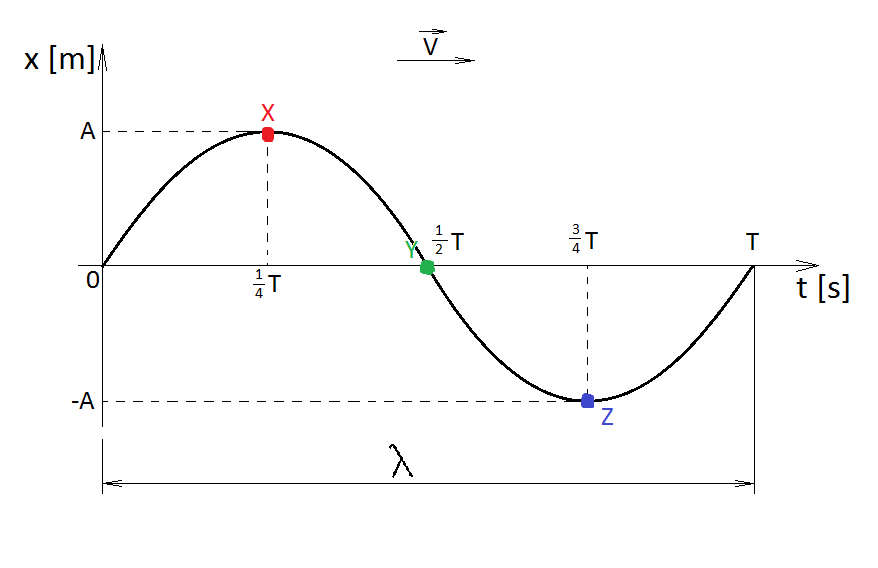 Zależności pomiędzy wielkościami opisującymi fale: (*) Pytania i zadania kontrolne:Jak powstaje fala mechaniczna?Jaki może być mechanizm przekazywania drgań ośrodka?Z czym związane jest rozchodzenie się fal?Jakich wielkości użyjesz opisując falę? Wymień je wraz z jednostkami oraz zinterpretuj.Jakie znasz rodzaje fal? Wymień różnice występujące pomiędzy nimi.Wiedząc, że A=5,2cm, a T=8s określ położenie punktów fali X, Y, Z.Odpowiedź:Położenie punktu X: x(t=2s)=5,2cmPołożenie punktu Y: x(t=4s)=0cmPołożenie punktu Z: x(t=6s) = -5,2cmOblicz prędkość półtorametrowej morskiej fali wiedząc, że w czasie 2 minut o brzeg „rozbiły się” one 24 razy. Jaki jest okres tej fali, a jaka częstotliwość?Odpowiedź:Dane:									Szukane:t = 2min = 120s								T = ?n = 24		            							f = ?λ = 1,5m									V = ?		                                           Rozwiązanie:Test:Fala mechaniczna to:Maksymalne wychylenie cząsteczek ośrodka z położenia równowagiZaburzenie lub odkształcenie ośrodka sprężystego, które się w nim rozchodziCzas w którym ciało wykonuje jedno pełne drganieKrzywa w przestrzeni będąca śladem pozostawianym przez cząsteczki ośrodkaWielkości używane przy opisie fal to:wychylenie, amplituda, okres, częstotliwość, energia, masawychylenie, amplituda, okres, częstotliwość, droga, szybkośćwychylenie, amplituda, okres, częstotliwość, długość fali, szybkośćwychylenie, amplituda, okres, częstotliwość, długość fali, mocZe względu na kierunek drgań cząsteczek ośrodka w odniesieniu do kierunku rozchodzenia się fale dzielimy na:wzdłużne i przekątnewzdłużne i poprzeczneproste i krzywepodłużne i poprzeczneRozchodzenie się fali związane jest min. z:Przenoszeniem masyPrzenoszeniem masy i energiiPrzenoszeniem energiiŻadne z powyższychOkres drgań fali to:Czas jednego pełnego drganiaCzas w jakim cząsteczka maksymalnie wychyli się z położenia równowagi i do niego powróciMaksymalne wychylenie z położenia równowagiWszystkie powyższeFala o długości  λ=2cm i okresie T=1s rozchodzi się w ośrodku z szybkością równą:0,02cm/s0,02m/s200m/s200cm/sScenariusz nr 2:  Ładunek elektryczny i jego rozmieszczenieZałączniki do scenariusza nr 2Notatka z lekcji:Powierzchnia przewodnika, na której ładunki są w równowadze, jest powierzchnią ekwipotencjalną (stałego potencjału). Natężenie pola 
i gęstość powierzchniowa ładunku, w różnych punktach przewodnika zależą od jego kształtu.Przykłady technicznych zastosowań wyładowań elektrycznych to min. świece zapłonowe w silnikach spalinowych, działanie piorunochronu.Szkodliwe skutki wyładowań elektrycznych to min. ryzyko powstania pożaru.Pytania kontrolne:Jaki jest rozkład ładunku na naelektryzowanym, izolowanym przewodniku o dowolnym kształcie? 1pkt…………………………………………………………Jaki potencjał mają różne punkty naelektryzowanego, izolowanego przewodnika o dowolnym kształcie? 1pkt…………………………………………………………Jaka jest zależność pomiędzy gęstością powierzchniową ładunku i promieniem krzywizny naelektryzowanego przewodnika? 1pkt…………………………………………………………Dlaczego ostrza działają zbierająco na naelektryzowane ciała? 1pkt…………………………………………………………W jakim celu stosujemy piorunochrony? 1pkt…………………………………………………………Scenariusz nr 3:  Prawo odbicia i załamania fal mechanicznychZałączniki do scenariusza nr 3Przypomnienie wiadomości:Pojęcie długość fali.Odpowiedź: Długość fali to najmniejsza odległość od dwóch  powierzchni falowych.Pojęcie powierzchni falowej;Odpowiedź:Przez powierzchnię falową rozumiemy zbiór punktów o tej samej fazie drgań.Rodzaje prędkości fali.Odpowiedź: Rozróżniamy dwa rodzaje prędkości fali: prędkość z jaką przesuwają się grzbiety fali, nazywana prędkością fazową oraz prędkość, z jaką przepływa energia nazywana prędkością grupową.Zakres częstotliwości infradźwięków, ultradźwięków i dźwięków słyszalnych przez ucho ludzkie.Odpowiedź:Częstotliwość  infradźwięków mieści się poniżej  20Hz, ultradźwięków powyżej 20kHz, natomiast częstotliwość dźwięków słyszalnych  przez ucho ludzkie mieści się w przedziale od 20 do 20000Hz.    Notatka z lekcji:Prawo odbicia: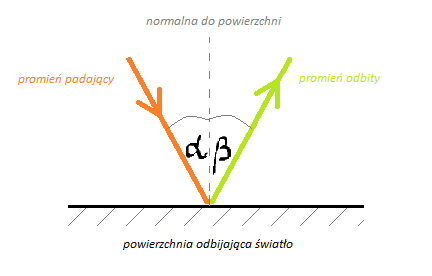 α – kąt padania;β – kąt odbicia; Kątem padania (odbicia) nazywamy kąt pomiędzy promieniem fali padającej (odbitej) i prostą prostopadłą do powierzchni odbijającej, wystawioną w miejscu odbicia.α=βPrawo odbicia fal: Kąt odbicia fali jest równy kątowi padania fali. Promień fali padającej, promień fali odbitej i prosta prostopadła do powierzchni odbijającej wystawiona w miejscu padania leżą w jednej płaszczyźnie.Prawo załamania:Z załamaniem fal mamy do czynienia, kiedy fala przechodzi do ośrodka, w którym zmienia się jej prędkość. Jeśli fala pada na granicę między ośrodkami prostopadle do tej granicy, wtedy nie dzieje się prawie nic, kierunek fali nie zmienia się. Zgodnie ze wzorem:zmienia się jedynie długość fali, gdyż według zasady Huygensa fale wtórne mają tę samą częstotliwość co fale padające. Większa prędkość fali oznacza większą jej długość, a więc większe odległości między kolejnymi grzbietami. Kierunek rozchodzenia się fali nie ulega zmianie, ponieważ zaburzenie dociera jednocześnie do wszystkich punktów na granicy między ośrodkami.Inaczej jest gdy fala pada na granicę pomiędzy ośrodkami pod pewnym kątem. A więc sformułujmy prawo załamania:Prawo załamania fal: Jeśli fala pada   prostopadle na granicę międzyośrodkami (kąt padania wynosi zero), zjawisko załamania nie występuje.Jeśli kąt padania jest różny od zera, to:      gdzie V1, V2 są prędkościami fal w obu ośrodkach,   są odpowiednio kątami padania i załamania. Promienie fali padającej, odbitej oraz prosta prostopadła do granicy między ośrodkami, wystawiona w miejscu padania fali, leżą w jednej płaszczyźnie.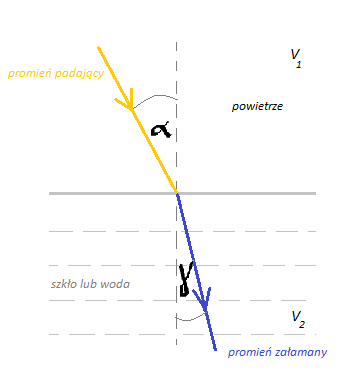 Podsumowanie:Jako prosty wniosek płynący  z zasady Huygensa, zauważamy, że kąt padania jest większy od kąta załamania, gdy prędkość fali w pierwszym ośrodku jest większa od prędkości fali w drugim ośrodku, i mniejszy niż kąt załamania, gdy prędkość fali jest mniejsza w pierwszym ośrodku.Test:Prawo dobicia mówi, że:Kąt padania jest równy kątowi załamaniaKąt padania jest równy kątowi odbiciaKąt padania jest większy od kąta załamaniaKąt padania jest mniejszy od kąta odbiciaPrędkość fali świetlnej jest:Zawsze taka sama i wynosi Zależna od ośrodka w którym się rozchodziZawsze taka sama i wynosi Nieskończenie wielkaPrawo załamania poprawnie opisuje zależność:, gdzie są odpowiednio kątami padania, odbicia i załamania, V1, V2 są prędkościami fal w obu ośrodkachNieprawdą jest że:Kąt padania, odbicia i normalna do powierzchni leżą w jednej płaszczyźnieKąt załamania zależy od ośrodków na granicy których fala się załamujeKąt padania jest zawsze większy od kata załamaniaSzybkość światła w próżni wynosi około Opis rysunku jest poprawny, gdy: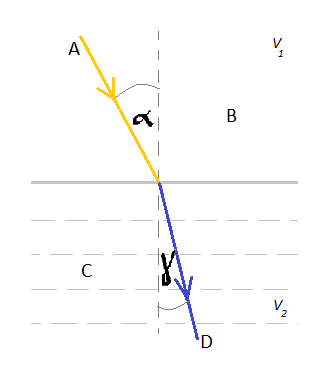 A-promień padający, B- powietrze, C-woda, D-promień załamanyA-promień padający, B-woda, C-powietrze, D-promień załamanyA-promień padający, B-woda, C-powietrze, D-promień odbityA-promień padający, B-powietrze, C-szkło, D-promień odbityPrawdą jest, że:Według zasady Huygensa fale wtórne mają inną częstotliwość niż fale padająceWiększa prędkość fali oznacza mniejszą jej długość, a więc mniejsze odległości między kolejnymi grzbietamiJeśli fala pada prostopadle na granicę między ośrodkami (kąt padania wynosi zero), zjawisko załamania nie występujeCzęstotliwość  infradźwięków mieści się powyżej  20kHz, ultradźwięków poniżej 20Hz, natomiast częstotliwość dźwięków słyszalnych  przez ucho ludzkie mieści się w przedziale od 20 do 20000Hz   Praca domowa:
Które z wielkości opisujących fale zmieniają się, a które nie, przy przejściu fali do drugiego ośrodka w zjawisku załamania?Scenariusz nr 4:  Ruch ciał centralnym polu grawitacyjnymZałączniki do scenariusza nr 4Pytania:Dlaczego planety składowe Układu Słonecznego nie spadają na gwiazdę centralną?Czy planety poruszają się po orbitach kołowych?Dlaczego satelita Ziemi nie spada na jej powierzchnię?Jakie warunki należy spełnić aby dolecieć z Ziemi do Marsa?Co to jest centralne pole grawitacyjne i jak wyglądają linie sił takiego pola?Czy ciężar ciała zależy od szerokości geograficznej?Test nr 3 i nr 6:Dostępne na platformie e-learningowej - moduł „Grawitacja i astronomia”.Scenariusz nr 5:  Przyszłość WszechświataScenariusz nr 6:  Budowa Galaktyk. Miejsce Układu Słonecznego w Naszej Galaktyce.Załączniki do scenariusza nr 6Indywidualne karty z zadaniami:Scenariusz nr 7:  Ruch jednostajny po okręguZałączniki do scenariusza nr 7Praca domowaZADANIE 1.1 Ciało porusza się ruchem jednostajnym po okręgu o promieniu r = 1 m z częstotliwością f = 2 Hz . Oblicz okres ruchu oraz prędkość  tego ciała. Wskazówka: W ruchu jednostajnym prędkość ma wartość stałą, a droga jest liniową funkcją czasu ( V = s/t = const.)Scenariusz nr 8:  Ruch jednostajny po okręguZałączniki do scenariusza nr 8Praca domowaZADANIE 2.1.
Samochód o masie m = 3 t przejeżdża przez most o promieniu krzywizny r = 15 m z szybkością V = 54 km/h . Oblicz siłę nacisku samochodu na most w środku mostu, gdy:    most jest wklęsły,most jest wypukły.ZADANIE 2.2.
Czy most opisany w zadaniu 2.1. wytrzyma przejazd samochodu, jeśli wiemy, że został przystosowany do nacisku 70 kN ?Scenariusz nr 9:  Prawo powszechnego ciążeniaZałączniki do scenariusza nr 9Praca domowaZADANIE 3.1.
Jaką siłą przyciągają się wzajemnie dwie jednorodne kule o masach m = 1 kg każda z odległości r = 1 m? Na podstawie obliczonej siły podaj interpretację fizyczną stałej grawitacji?ZADANIE 3.2.
Masa Księżyca jest 81 razy mniejsza od masy Ziemi. Odległość pomiędzy środkami tych dwóch ciał niebieskich wynosi średnio r = 3,8∙10^8 m. 
W jakiej odległości od środka Ziemi znajduje się punkt, w którym ciążenie ku Ziemi i ku Księżycowi jest jednakowe?Scenariusz nr 10:  Stan nieważkościZałączniki do scenariusza nr 10Praca domowaĆWICZENIE 4.1. 
Wejdź na stronę: http://pl.wikipedia.org/w/index.php?title=Plik:StappSled.jpg&filetimestamp=20060330132841
Przyjrzyj się zdjęciom ppłk Johna Stappa podczas testów oddziaływania przeciążenia na organizm ludzki i przyporządkuj numery zdjęć do poniższych określeń:stan nieważkości,stan przeciążenia,stan niedociążenia.ĆWICZENIE 4.2.
Obejrzyj filmik zamieszczony na stronie: http://video.interia.pl/obejrzyj,film,113970,sortuj,ch,st,11,pozycja,190,Stan_niewa%C5%BCko%C5%9Bci!
Odpowiedz na pytanie: Co należałoby zrobić, aby taki stan wywołać na Ziemi?ĆWICZENIE 4.3.
Przeczytaj tekst zamieszczony na stronie: http://pl.wikipedia.org/wiki/Niewa%C5%BCko%C5%9B%C4%87 a następnie odpowiedz, czy poniższe stwierdzenie jest prawdziwe:
„W warunkach braku ciążenia, często dochodzi do zaburzeń pracy błędnika co wywołuje mdłości - jest to tzw. choroba kosmiczna”.Scenariusz nr 11:  Prędkości kosmiczneScenariusz nr 12:  Budowa Układu Słonecznego. Prawa Keplera.Załączniki do scenariusza nr 12Praca domowaZADANIE 6.1.
Wiedząc, że średnia odległość szóstej planety Układu Słonecznego – Saturna od Słońca jest około k = 9,54 razy większa od odległości Ziemi od Słońca, oblicz czas trwania roku na Saturnie.WZMIANKA HISTORYCZNA (referat)Jakie znasz systemy opisujące ruchy planet i Słońca?Odszukaj informacje na temat Dzieła Galileusza. Jak obchodzono międzynarodowy rok astronomii 2009?Scenariusz nr 13:  Warunki występowania faz i zaćmień KsiężycaZałączniki do scenariusza nr 13Praca domowaĆwiczenie 7.1. 
Obejrzyj animację i odpowiedz na pytanie: 
Jakie są przyczyny występowania faz i zaćmień Księżyca?
http://scholaris.pl/cms/index.php/resources/film_ksi%C4%99%C5%BCyc.htmlScenariusz nr 14:  Zasady pomiaru odległości astronomicznychZałączniki do scenariusza nr 14Praca domowaZADANIE 8.1.
Paralaksa heliocentryczna gwiazdy wynosi γ” = 0”,5. Oblicz odległość tej gwiazdy w parsekach i latach świetlnych.ZADANIE 8.2.
Wielkość gwiazdowa Syriusza B wynosi m = +8m,44. Oblicz jasność absolutną tej gwiazdy.ZADANIE 8.3* (tylko dla chętnych)
Ruch własny gwiazdy wynosi μ” = 4”,5 a paralaksa heliocentryczna γ” = 2”,25. Jej widmo jest poczerwienione o z = 7∙10-4. Oblicz:wartość prędkości tangencjalnej,wartość prędkości radialnej,prędkość całkowitą.Scenariusz nr 15:  Wielki Wybuch jako początek znanego nam WszechświataZałączniki do scenariusza nr 15Praca domowaZADANIE 10.1.
Wymień główne założenia Teorii Wielkiego Wybuchu.ZADANIE 10.2.
Zapoznaj się z artykułem Joanny Darwińskiej, opracowanym na podstawie BBC – „Space – The End” oraz obejrzyj filmy a następnie odpowiedz na pytanie: Jak myślisz - Dokąd zmierzamy? Jaki będzie los Wszechświata?
„W chwili obecnej astronomowie są zgodni co do tego, że Wszechświat narodził się około 15 miliardów lat temu na skutek Wielkiego Wybuchu. Od tamtej pory nieustannie się rozszerza, rozciągając strukturę czasoprzestrzeni. Ale czy kiedykolwiek umrze? A jeśli tak, to w jaki sposób?
Powstały trzy alternatywne modele obrazujące przyszłość Wszechświata. Jeśli ekspansja trwać będzie wiecznie, Wszechświat będzie stopniowo się ochładzał, a odrywane od siebie mniejsze struktury zmierzać będą 
w zimne odosobnione przestrzenie umarłych gwiazd i czarnych dziur. Jeśli czasoprzestrzeń przestanie się rozciągać, nastąpi Wielka Zapaść - Wszechświat skurczy się do granic nieskończoności. Ostatni scenariusz przedstawia Wszechświat, który stopniowo spowalnia swoją ekspansję. Idealna równowaga pozwoli zapobiec katastrofie, czasoprzestrzeń zostanie zachowana. Przynajmniej na chwilę. Los Wszechświata jest ściśle uzależniony od ściągającego wpływu grawitacji i rozciągającego wpływu ekspansji. Dlatego astronomowie starają się obliczyć wielkość tych dwóch sił. Grawitacja, powstrzymująca gwałtowną ekspansję, zależy głównie od ilości materii znajdującej się we Wszechświecie. Każda cząstka obdarzona masą, posiada swoją własną siłę grawitacji. Nawet człowiek przyciąga z pewną siłą inne ciała znajdujące się wokół niego, włączając w to innych ludzi . Im większa masa, tym większa jest ta siła, dlatego Ziemia, najbardziej masywny obiekt wokół nas, całkowicie przytłacza maleńkie siły przyciągania, które my sami wytwarzamy. A zatem, aby wiedzieć jaki los czeka nasz Wszechświat, musimy go zważyć i znaleźć jego gęstość. 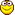 W astronomii gęstość Wszechświata określana jest symbolem Ω (Omega - 'koniec'), ostatnią literą alfabetu Greckiego. Dokładna ilość materii potrzebna do powstrzymania ekspansji jest nazywana gęstością krytyczną, gdzie Ω=1. Jeśli Ω wynosi 1, wówczas przyszłość Wszechświata jawi się jako spokojny i łagodny koniec (ekspansja powoli zatrzyma się). Gęstość krytyczna mniejsza niż 1 zapowiada stałe rozszerzanie się Wszechświata. Przy Ω>1 nastąpi Wielka Zapaść. Dlatego też nasza przyszłość zależy od gęstości materii we Wszechświecie. Najnowsze badania wskazują na to, że Ω wynosi przynajmniej 0.3. Wynik ten uwzględnia również obecność ciemnej materii. Udowodniono również, że ekspansja jest przyspieszana pod wpływem niewidocznej siły, tzw. 'dark energy', która umożliwia rozszerzanie się Wszechświata. Jednak dopóki nie poznamy odpowiedzi na wszystkie pytania związane z ww. tajemniczą siłą, jak również nie dowiemy się czym jest ciemna materia, dopóty los Wszechświata nie jest przesądzony. Pomimo, że koniec Wszechświata może rysować się w ciemnych barwach, zagrażająca katastrofa z pewnością nie będzie dotyczyć ludzi. W ciągu 'najbliższych' 4 miliardów lat, nasza gwiazda - Słońce - przestanie istnieć, a wraz z nią - również nasza planeta. W tym czasie nasza najbliższa sąsiednia galaktyka, Andromeda, zderzy się z naszą Galaktyką, Drogą Mleczną”.                                                                                                         [Joanna Darwińska, opracowano na podstawie: BBC „Space – The End”]

Teoria Wielkiego Wybuchu:
http://www.youtube.com/watch?v=b4CGKpcXjdI&feature=related
http://www.youtube.com/watch?v=eExUgK9rSBs&feature=relatedScenariusz nr 16:  Atom – budowa i własnościZałączniki do scenariusza nr 16ZESTAW ZADAŃ TESTOWYCH NR 1Dopasuj:1) protony                              x) ładunek dodatni2) neutrony                            y) ładunek ujemny3) elektrony                            z) elektrycznie obojętne            a)	1.x     	2.z     	3.yb)	1.z	2.x	3.yc)	1.y	2.z	3.xd)	1.x	2.y	3.zDopasuj do symbolu pierwiastka liczbę neutronów:1)2814Si                                  x) 18          2)3517Cl                                  y) 143)23892U                                 z) 146a)	1.x	2.y	3.zb)	1.y    	2.x     	3.zc)	1.z	2.x	3.yd)	1.z	2.y	3.xAtom izotopu węgla 126C jest zbudowany z:a)	12 protonów, 12 neutronów, 18 elektronówb)	12 protonów,   6 neutronów, 12 elektronówc)	12 protonów,   6 neutronów,   6 elektronówd)	  6 protonów,  6 neutronów,  6 elektronówCząstki elementarne, z których zbudowane są atomy, to:a)	nukleony i elektronyb) 	protony i neutronyc) 	protony i elektronyd) 	tylko nukleonyLiczbę neutronów a jądrze atomu obliczamy:a)	dodając do liczby atomowej liczbę masowąb)	odejmując od liczby masowej liczbę atomowąc)	odejmując od liczby atomowej liczbę masowąd)	mnożąc liczbę atomową przez 2 W jądrze atomu boru 115B znajduje się:a)	5 protonówb)	6 protonówc)	5 neutronówd)	6 nukleonówLiczbą porządkową pewnego pierwiastka oznaczono literą Z a liczbę masową literą A. Ile atomów neuronu zawiera jądro atomu tego pierwiastka?a)	Zb)	Ac)	A - Zd)	Z + AIle protonów znajduje się w jądrze toru 23490Th?a)	243b)	  90c)	144d)	324Litery X, Y, Z ukrywają nazwy trzech cząstek elementarnych:cząstka 1        cząstka 2    cząstka 3 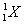 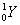 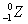 Wskaż prawidłowe przyporządkowanie:a)	X - neutron, Y - elektron , Z - protonb)	X - proton, Y - neutron,  Z - elektronc)	X - elektron, Y - proton, Z - neutrond)	X - neutron, Y - proton, Z – elektronSkładnik jądra atomowego o masie 1u i nie mającym ładunku elektrycznego, to:a) 	protonb) 	elektronc)	neutrond)	pozytonIle elektronów walencyjnych ma wapń?a)	2b)	4c)	6d)	8Ile powłok ma  Mg?a)	2b)	3c)	4d)	5Atomy tego samego pierwiastka, to:a) 	nuklidb)	elektron walencyjnyc) 	izotopd) 	pozytonIzotopy różnią się od siebie:a)	liczbą atomowąb)	liczbą masowąc)	nazwąd) liczbą porządkowąPierwiastkiem nazywamy zbiór wszystkich atomów o takiej samej liczbie…a)	masowejb)	elektronówc)	neutronówd) atomowejScenariusz nr 17:  Deficyt masy w fizyce jądrowejZałączniki do scenariusza nr 17ZESTAW ZADAŃ TESTOWYCH NR 2Jak inaczej nazywamy ubytek masy?a) deficyt masyb) brak masyc) zwiększenie masyd) żadna z tych odpowiedzi nie jest poprawnaJaka jest definicja ubytku masy?a) iloraz sumy mas składników i rzeczywistej masy jądra atomowegob) iloczyn sumy mas składników i rzeczywistej masy jądra atomowegoc) różnica między sumą mas składników, a rzeczywistą masą jądra atomowegod) suma różnic mas składników i rzeczywistej masy jądra atomowegoWzór na deficyt masy poprawnie przedstawia równanie:∆m =  Z*mp + (Z-A) *mn – Mu∆m = Z*mp + (A-Z) *mn – Mu∆m = A*mp + (A-Z) *mn – Mu∆m = Z*mn + (A-Z) *mp – MuCo oznacza litera A we wzorze na deficyt masy?liczbę atomowąliczbę masowąmasę protonumasę neutronuCo oznacza litera Z we wzorze na deficyt masy?liczbę atomowąliczbę masowąmasę protonumasę neutronuCzy masa protonu jest wielkością stałą?takniezależy od pierwiastkazależy od liczby atomowejCzy masa neutronu jest wielkością stałą?takniezależy od pierwiastkazależy od liczby atomowejJaki jest wzór na energię wiązania?a)  Ew = m∙c2Ew = ∆m∙c2Ew = ∆m∙cEw = ∆m∙c3Jaka jest wartość stałej wielkości „c”?c = 3∙107 m/sc = 3∙106 km/sc = 3∙108 m/sc = 3∙102 km/h1,3eV to ile J?1,3eV = 2,0826∙1019J1,3eV = 2,0826∙10-19J1,3eV = 2,803∙10-18J1,3eV = 2,803∙10-9J1MeV to ile J?1MeV = 1,602∙10-14J1MeV = 1,602∙1013J1MeV = 1,602∙10-12J1MeV = 1,602∙10-13JJaki jest wzór na średnią energię wiązania?Eś = Ew /AEś = Ew + AEś = Ew - AEś = Ew*ACo to jest stała wielkość „c”?ilość światła w próżniprędkość światła w próżniprędkość światła w zamkniętym pomieszczeniużadna z tych odpowiedzi  nie jest prawidłowaJak nazywamy energię na którą zamienia się część masy w procesie syntezy termojądrowej?energią potencjalnąenergią kinetycznąenergią wiązaniaenergią środkowąKto jest autorem słynnej formuły E = mc2?Maria Skłodowska CurieAlbert EinsteinNiels Bohrd)	Dymitr MendelejewScenariusz nr 18:  Promieniowanie jądroweZałączniki do scenariusza nr 18ZESTAW ZADAŃ TESTOWYCH NR 3Stabilność jądra polega na tym, że:Suma mas cząstek z których składa się jądro jest większa od masy cząstki         Suma mas cząstek, z których składa się jądro jest mniejsze od masy cząstkiSuma mas cząstek z których składa się jądro jest równa masie cząstkiŻadne z powyższychNiestabilność jądra polega na tym, że:Suma mas cząstek z których składa się jądro jest większa od masy cząstkiSuma mas cząstek, z których składa się jądro jest mniejsze od masy cząstkiSuma mas cząstek z których składa się jądro jest równa masie cząstkiŻadne z powyższychJest bardzo groźnym czynnikiem rażenia w przypadku skażeń. Powoduje zmiany w strukturze DNA i chromosomów, może wywoływać białaczkę, nowotwory skóry i kości:promieniowanie gammapromieniowanie alfapromieniowanie beta minuspromieniowanie beta plusPromieniowanie, które składa się z cząstek naładowanych dodatnio ładunkiem dwukrotnie większym od ładunku elementarnego. Ich masa jest ponad 7000 razy większa od masy elektronu to promieniowanie:alfagammabetażadne z powyższychIle jest rodzajów promieniowania jądrowego:2345Promieniowanie elektromagnetyczne (podobnie jak światło), o długości fali mniejszej od 10-11 metra to promieniowanie:betaalfagammażadne z powyższychKtóre promieniowanie ma najbardziej przenikliwe cząsteczki:alfabetagammawszystkie posiadają bardzo przenikliwe cząsteczkiPromieniowanie alfa, beta i gamma można rozdzielić używając pola:elektrycznegomagnetycznegoelektrostatycznegonie można ich rozdzielićStrumień emitowanych jąder helu przez rozpadające się jądra to:promieniowanie alfa                                                                    promieniowanie beta pluspromieniowanie gammapromieniowanie beta minusPromieniowanie alfa jest:ciężkie ale szybkielekkie i szybkielekkie i powolneciężkie i raczej powolnePromieniowanie gamma to fale elektromagnetyczne, które w powietrzu mają zasięg:kilka metrów10 kmod 5 do 10 kmpowyżej 10 kmCząstka alfa to:ElektronPozytonJądro wodoruJądro heluIle cząstek alfa i beta – wypromieniuje atom ołowiu 20882Pb, przemieniając się w atom rtęci 20080Hg?2 alfa i 2 beta2 alfa i 3 beta1 alfa i 4 beta3 alfa i 2 betaW procesie tworzenia par elektron – pozyton uczestniczy bezpośrednio w promieniowaniu:β+β-γαPromieniotwórczy izotop krzemu 2714Si przechodzi w wyniku rozpadu w aluminium 2713Al wypromieniowuje neutrino oraz:ElektronPozytonFotonNeutronScenariusz nr 19:  Prawo rozpadu promieniotwórczegoZałączniki do scenariusza nr 19ZADANIE 1Z początkowej masy m = 10-2 mg promieniotwórczego pierwiastka po czterech godzinach rozpadowi uległo 75%.Oblicz okres połowicznego rozpadu.           		 (odp. 2 h)Oblicz, jaka masa pierwiastka pozostanie po 8 h.     	 (odp. 6,25 ∙ 10-10 kg) ZADANIE 2Rozpad jądra izotopu pewnego pierwiastka jest badany za pomocą licznika promieniowania. Tło, czyli liczba impulsów dochodzących do licznika z otoczenia wynosi 50 impulsów na minutę. Tabela przedstawia wyniki uzyskanych pomiarów.Narysuj wykres zależności aktywności źródła promieniowania od czasu i wyznacz czas połowicznego rozpadu badanego izotopu.Wskazówka: od każdego wyniku odejmij tło (50).ZESTAW ZADAŃ TESTOWYCH NR 4Co to są izotopy?odmiany tego samego pierwiastko o takiej samej liczbie masowej A, ale różnej liczbie atomowej Zodmiany tego samego pierwiastka o takiej samej liczbie atomowej Z, ale różnej liczbie masowej Aodmiany pierwiastka chemicznego różniące się liczbą protonów w jądrze atomuZe względu na stabilność izotopy dzielimy na:naturalne i sztucznepromieniotwórcze i naturalnetrwałe i promieniotwórczeZe względu na pochodzenie izotopy dzielimy na:naturalne i sztucznepromieniotwórcze i naturalnetrwałe i promieniotwórczeIzotop trwały to:taki, którego jądro przekształca się samorzutnietaki, który powstał w wyniku działalności człowiekataki, którego jądro nie przemienia się samorzutnieIzotopem promieniotwórczym nazywamy:izotop, którego jądro ulega przemianom jądrowym samorzutnieizotop naturalnie występujący w przyrodzieizotop, którego jądro nie przekształca się samorzutnieRóżnice między właściwościami chemicznymi i fizycznymi izotopów jednego pierwiastka zależą:od tego jak duża jest różnica między masami atomowymi izotopówod tego ile izotopów posiada dany pierwiastekobie odpowiedzi są poprawneIle stabilnych izotopów ma wodór?123Czym różni się budowa izotopów wodoru?mają inną liczbę protonówmają odpowiednio 0, 1, 2 neutronynie różnią się budową, jedynie właściwościamiCo jest emitowane podczas rozpadu alfa?jądro helupromieniowanie gammażadne z powyższychZaznacz prawdziwe zdanie:prot stanowi ponad 99,98% wszystkich atomów wodoru. tryt zawiera w jądrze proton i trzy neutrony.deuter jest niestabilnym izotopem wodoru.W jakich warunkach może dojść do przemiany gamma?energia wzbudzenia jądra atomowego jest większa od energii  wiązania ostatniego neukleonuenergia wzbudzenia jądra atomowego jest równa energii  wiązania ostatniego neukleonuenergia wzbudzenia jądra atomowego jest mniejsza od energii  wiązania ostatniego nukleonuStała rozpadu dla danego izotopu:zależy od wielkości fizycznych opisujących jego stanjest charakterystyczna dla danego izotopuzależy od ilości izotopów stabilnych danego pierwiastkaPrawo rozpadu promieniotwórczego określa:zmianę w czasie ilości jąder substancji promieniotwórczej na skutek rozpadu promieniotwórczegozmianę ilości jąder substancji na skutek upływu czasuobie odpowiedzi są poprawneCo jest emitowane podczas rozpadu beta plus?pozyton i neutrino elektronowepozyton i antyneutrino elektronowejądro heluCo jest emitowane podczas rozpadu beta minus?pozyton i neutrino elektronowepozyton i antyneutrino elektronowejądro heluZaznacz prawdziwe zdanie:czas połowicznego rozpadu to czas po którego upływie w próbce powstało o połowę więcej początkowej liczby atomów czas połowicznego rozpadu mieści się w granicach kilku sekund.czas połowicznego rozpadu jest ściśle związany ze stałą rozpadu.Woda ciężka zawiera:protdeutertrytScenariusz nr 20:  Promieniowanie jonizująceZałączniki do scenariusza nr 20ZESTAW ZADAŃ TESTOWYCH NR 5Które z podanych promieniowań to promieniowanie jonizujące?radiowe, 	mikrofalowe,rentgenowskiepodczerwoneGdzie występuje promieniowanie jonizujące?występuje tylko i wyłącznie w obecności źródła promieniowania źródło promieniowania nie odgrywa tu ważnej roliKtóry z podanych pierwiastków nie ulega przemianom jądrowym?uran,potassódtorKtóre z podanych promieniowań jest najbardziej przenikliwe?alfabetagammażadne z powyższychKtóre z podanych środków zabezpieczających pracownika przed promieniowaniem nie są środkami technicznymi?odpowiednia lokalizacja w pomieszczeniu (ściany i stropy takiego pomieszczenia nie mogą przylegać do pomieszczeń mieszkalnych)skrócenie czasu ekspozycjisprzęt ochrony osobistejwszystkie z wymienionych są środkami technicznymiKtóre z podanych środków zabezpieczających pracownika przed promieniowaniem nie są środkami organizacyjnymi?wyznaczenie i oznakowanie strefy niebezpiecznej źródłazakaz umieszczania w pracowni RTG sprzętów i urządzeń nie związanych z działaniem aparatów RTG lub z wykonywanymi czynnościamisprzęt ochrony osobistejwszystkie z wymienionych są środkami organizacyjnymiKtóre skutki promieniowania jonizującego u ludzi występują bezpośrednio po napromieniowaniu całego ciała? somatycznegenetycznebezpośredniepośrednieSkutki napromieniowania ciała ludzkiego zależą od wielkości pochłoniętej energii. Która wielkość dawki dotyczy zmiany obrazu krwi?0,50 - 1,000,252,00 - 4,000,25 - 0,50Które z podanych źródeł promieniowania jonizującego jest źródłem sztucznym?promieniowanie kosmiczneroślinyżywnośćurządzenia jądroweW przypadku jakich źródeł istnieje prawdopodobieństwo skażenia ciała oraz jego napromieniowania?w przypadku źródeł zamkniętychw przypadku źródeł otwartychw przypadku źródeł jonizującychnie ma takich źródełSubstancji silnie promieniotwórczych nie przechowuje się i nie przewozi w osłonach wykonanych z? (w przypadku promieniowania beta)betonuszkła ołowianegodrewnaołowiuWielkość  zmian u człowieka  na skutek napromieniowania zależy od wrażliwości tkanek na napromieniowanie. Które z podanych tkanek zaliczane są do najbardziej wrażliwych?tkanka kostnatkanka łącznatkanka limfatyczna, krwiotwórcza i komórki rozrodczetkanka mięśniowaScenariusz nr 21:  Przykłady zastosowania promieniotwórczości i energii jądrowejScenariusz nr 22:  Reakcje termojądroweZałączniki do scenariusza nr 22Opracowane materiały (grafiki, plansze itp.)ZESTAW ZADAŃ TESTOWYCH NR 6Jak inaczej nazywa się reakcja termojądrowa?synteza jądrowafuzja termojądrowareakcja jądrowawszystkie te odpowiedzi są poprawneJak inaczej nazywa się cykl protonowy?cykl tlenowycykl wodorowycykl tlenowo – wodorowy cykl protonowo – tlenowyNa czym polega zjawisko fuzji jądrowej?na złączeniu dwóch cięższych jąderna rozłączeniu jednego cięższego jądra w dwa lżejszena złączeniu dwóch lżejszych jąder w jedno cięższeżadna z tych odpowiedzi nie jest prawidłowaJaka jest inna nazwa bomby termojądrowej?bomba wodorowabomba tlenowabomba helowabomba wodorowo – tlenowa Na ile grup dzielą się konstrukcje bomb niekonwencjonalnych?nie dzielą się na grupydwietrzyczteryW jaki sposób jest wywoływana reakcja termojądrowa?wywoływana jest przez podniesienie temperatury do kilkunastu milionów kelwinówwywoływana jest przez obniżenie temperatury do kilkunastu kelwinówwywoływana jest przez podniesienie temperatury do kilkunastu milionów Celsjuszażadna z tych odpowiedzi nie jest prawidłowaCzemu jest równa siła wybuchu bomby wodorowej?siła wybuchu równoważna jest wybuchowi setek milionów ton trotylu siła wybuchu równoważna jest wybuchowi setek  ton trotylusiłę wybuchu równoważna jest wybuchowi miliona ton trotylusiłę wybuchu równoważna jest wybuchowi tysiąca ton trotyluKiedy doprowadzono do pierwszego wybuchu bomby termojądrowej?1 listopada 19531 listopada 19521 listopada 19511 listopada 1950Czy gwiazdy eksplodują jak bomba termojądrowa?nie taktak, dwa razy mocniejtak, dwa razy słabiejCzy reakcja termojądrowa jest głównym źródłem energii gwiazd i przemian we Wszechświecie?nietaknie jest głównym źródłem energii gwiazd ale jest głównym źródłem przemian we Wszechświecietak, jest głównym źródłem energii gwiazd ale nie jest głównym źródłem przemian we WszechświecieOd czego pochodzi przedrostek „termo” w pojęciu „reakcja termojądrowa”?pochodzi od głównego sposobu w jaki wywoływana jest ta reakcjanie wiadomo od czegopochodzi od sposobu w jaki przeprowadzana jest ta reakcjażadna z tych odpowiedzi nie jest prawidłowaKtóre reakcje termojądrowe w bombie wodorowej mają zasadnicze znaczenie?dwie ostatnie dwie środkowe dwie pierwszetrzy pierwszeCo jest podstawową reakcją w masywnych gwiazdach ciągu głównego? podstawową reakcją jest synteza jądra wodorupodstawową reakcją jest synteza jądra helupodstawową reakcją jest synteza jądra tlenupodstawową reakcją jest synteza jądra azotuPrzez jaki okres czasu gwiazdy żarzą się termojądrowym płomieniem?przez rok, dwa najdłużej trzy lataprzez kilka lub kilkanaście dniprzez kilkanaście sekundprzez miliony, miliardy, a nawet dziesiątki miliardów latDla jakich gwiazd zachodzi cykl węglowo-azotowy?dla bardziej masywnych gwiazd ciągu głównego, takich jak Syriusz Adla bardziej masywnych gwiazd ciągu głównego, takich jak Syriusz Bdla bardziej masywnych gwiazd ciągu głównego, takich jak Syriusz Cżadna z tych odpowiedzi nie jest prawidłowaScenariusz nr 23:  Mini my w maxi świecie – czyli co nas otacza?Załączniki do scenariusza nr 23Zadanie 1 „Obserwacja nieba” Uczniowie, zaopatrzeni w wydrukowane, aktualne mapy nieba wykonują kolejno czynności:obserwacja nieba gołym okiem i porównanie z mapą,odszukanie i nazwanie widocznych danego dnia obiektów niebieskich: planet, Księżyca, gwiazdozbiorów.Zadanie 2 „Odległości w Układzie Słonecznym”Doświadczenie ma na celu uzmysłowienie uczniom potężnych odległości między planetami w Układzie Słonecznym. Uczniowie wykonują następujące czynności:przygotowują paliki, a na nich umieszczają tabliczki z nazwami planet i Słońca; należy pamiętać o tym aby napisy były duże, dobrze widoczne z daleka; potrzebna jest też długa taśma miernicza, aby mierzenie nie było zbyt uciążliwe,wyznaczają odległości między Ziemią, Księżycem a Słońcem; przyjmujemy odległość Ziemia – Księżyc jako 10 cm, wówczas odległość Ziemia – Słońce wyniesie 40 m,ustawiają paliki Ziemia i Księżyc. W rzeczywistości odległość między Ziemią a Księżycem jest tak ogromna że, gdyby istniała droga na Księżyc, trzeba by nią jechać samochodem 5 miesięcy bez przerwy. szacują, w jakiej odległości umieścić Słońce (przeważnie padają wielkości ok. 2 m, co jest niepoprawne!), po fazie zgadywania bierzemy miarę i razem odmierzamy aż 40 m; jest to ważne, żeby wszyscy uczniowie przemierzyli tę drogę. Wtedy osiągniemy oczekiwany efekt zdumienia,w dalszej kolejności uczniowie podzieleni na grupy sami ustawiają poszczególne paliki, wykorzystując wcześniejsze obliczenia (zachowując jedną skalę).Przy zastosowaniu tej samej skali odległości planet od Słońca będą następujące: Ustawienie dalszych planet jest kłopotliwe w terenie zabudowanym, dlatego do przeprowadzenia doświadczenia najlepiej wykorzystać otwartą przestrzeń, prostą drogę, plażę itp. Ze względów bezpieczeństwa lepiej nie ustawiać tabliczek z napisami Pluton, Neptun i Uran. Gdy jest ciemno, lepiej nie tracić uczniów z oczu. Wystarczy podać odległości i wspólnie oszacować, w jakim punkcie znajdowałaby się dana planeta lub polecić zmierzenie odległości jako zadanie domowe. To samo zadanie można też przeprowadzić w dzień, jednak tylko nocą, w ciszy, ciemności i pustce uczniowie odczują tajemniczy nastrój i potęgę Wszechświata. W dzień wszystko jest bardziej oswojone i przyjazne.Zadanie 3 „Obserwacje przez celownik”Doświadczenie ma na celu pokazać, że obraz nieba zmienia się bardzo szybko i dowieść prawdy. W Średniowieczu ludzie sądzili, że sfera niebieska obraca się wokół Ziemi, a nie odwrotnie. Uczniowie wcześniej wykonują celowniki stosując następującą procedurę:pamiętając o zachowaniu bezpieczeństwa, dwie listwy łączą jednym gwoździem lub śrubą na kształt litery T,na końcach poprzeczki wbijamy dwa gwoździki lub haczyki zakończone kółkiem; to nasz wizjer.Kolejne czynności:celownik wkopujemy stabilnie w ziemię; teraz trzeba skierować celownik na dość jasną gwiazdę, najlepiej niewysoko nad horyzontem 
w kierunku południowym,patrzymy przez kółeczko i gwoździk i notujemy czas, gdy gwiazda jest dokładnie w kółku; uczniowie stwierdzą, że gwiazda dość szybko przesunęła się z miejsca obserwacji. Takich celowników można zbudować kilka. Wtedy więcej osób może obserwować niebo. Uczniowie odpowiadają na pytanie: Kiedy nasza gwiazda znów pojawi się na celowniku? (prawdopodobna odpowiedź to: za 24 godziny).Jeśli znajdzie się dociekliwa osoba i zechce to sprawdzić to przekona się, że ten czas będzie różnił się o kilka minut. Samodzielne dojście do takiego wniosku może okazać się wartym kilkudniowego wysiłku niezapomnianym przeżyciem. Zadanie 4 „Zdjęcie nieba”Uczniowie:mocują na statywie aparat fotograficzny,celują w jedną z gwiazd,ustawiają przesłonę na kilka minut,wykonują kilka zdjęć zmieniając czas ekspozycji oraz fotografowany obiekt,pamiętają aby sfotografować również Księżyc, gdyż zdjęcie będzie pomocne przy podsumowaniu Zadania 6.Otrzymane zdjęcia nieba będą doskonałym materiałem do podsumowania lekcji. Może też powstać wystawa najciekawszych prac, która upiększy niejedną salę lekcyjną lub korytarz szkolny.Zadanie 5 „Obserwacje przez lornetkę”Uczniowie wykonują w grupach następujące czynności:przy pomocy taśmy mocują lornetkę (można też wykorzystać lunetę) do statywu (lub celownika),ponieważ najciekawszym obiektem na niebie do oglądania przez lornetkę jest Księżyc, celują w niego. Nie warto go oglądać w pełni, lepiej wybrać dzień, gdy widać tylko połowę jego tarczy. Na granicy cienia ujrzymy głębokie ogromne  kratery, 
z cienia będą wystawać srebrzyste wierzchołki gór księżycowych. Ten plastyczny obraz uczniowie na pewno zapamiętają na długo. Księżyc dość szybko przesuwa się po niebie, dlatego co kilka minut trzeba korygować ustawienie lornetki.Zadanie 6 „Jak powstały księżycowe kratery?”To doświadczenie zostanie przeprowadzone w budynku szkoły. Należy zrobić je bezpośrednio po obserwacjach Księżyca wykonanych przy pomocy lornetki.Uczniowie odpowiadają na pytanie: Skąd wzięły się kratery na Księżycu? (prawdopodobnie uczniowie odpowiedzą poprawnie, że są wynikiem uderzeń). Hipotezę sprawdzamy doświadczalnie. Uczniowie wykonują następujące czynności:do dużej płaskiej miski wsypują mąkę i wygładzają łyżką jej powierzchnię,kilkoro uczniów „bombarduje” ją kamyczkami różnej wielkości,ostrożnie wyjmują kamienie łyżką,w mące  pozostaną kuliste zagłębienia  – kratery,uczniowie mogą eksperymentować z różnymi materiałami np. piasek, gips itp. wykonując kilka powtórzeń lub równoległych doświadczeń.Przy pomocy wizualizera prezentujemy wyniki eksperymentów. W przestrzeni kosmicznej krąży wiele obiektów o różnej wielkości. Zderzenia są więc nieuniknione. Takie zdarzenie może również spotkać naszą Ziemię. Uczniowie odpowiadają na pytanie: Dlaczego na Księżycu jest tyle kraterów, a tylko niewiele meteorytów dociera do Ziemi?Zadanie 7  „Wielkość ciał niebieskich”Doświadczenie ma pokazać uczniom, jak mała jest Ziemia w porównaniu ze Słońcem i z jak olbrzymimi rozmiarami mamy tu do czynienia. Do pokazu potrzebna będzie duża kula o średnicy ok. 1 metra, np. piłka gimnastyczna, która będzie obrazować Słońce oraz mała kulka o średnicy 9 mm  – Ziemia. Oprócz tego przygotujmy też kilka kul o różnych rozmiarach pośrednich, np. różnego typu piłki, bombki, mogą to być też sferyczne warzywa i owoce. Istotą tego doświadczenia jest wyprowadzenie uczniów nieco w pole. Rzadko się zdarza, by ktoś bez przygotowania poprawnie odgadł proporcję wielkości. Po wskazaniu że największe jest Słońce zadajemy uczniom pytanie: Która kula obrazuje Ziemię?Należy sprowokować dyskusję, wymianę poglądów a dopiero na końcu podać właściwe rozwiązanie. Jeśli zostanie trochę czasu, to można spróbować przedstawić inne planety. Jest to jednak zbędne ponieważ ich rozmiary są porównywalne 
z rozmiarami Ziemi, a jednocześnie znikome w porównaniu z rozmiarami Słońca.Praca domowaObserwuj położenie wybranej gwiazdy przez celownik o tej samej porze przez dwa tygodnie i notuj dokładny czas jej pojawienia się w celowniku. Wyciągnij wnioski.Zmierz, w jakim punkcie miasta znajdowałyby się Saturn, Uran i Pluton na naszym modelu z Zadania 1.Poszukaj informacji o kraterach księżycowych – wielkość, czas i przyczyna powstania.Znajdź utwory muzyczne związane z astronomią i kosmosem i zaprezentuj je klasie. Czy mają ze sobą coś wspólnego?Wykonaj pracę plastyczną w dowolnej technice przedstawiającą wrażenia z lekcji.Napisz pracę na temat naszego miejsca we Wszechświecie. Wybierz dowolną formę wypowiedzi: rozprawkę, list, opowiadanie, pamiętnik, wiersz lub inną.Temat zajęćTemat zajęćTemat zajęćWielkości charakteryzujące faleDziałDziałDziałRuch drgający i faleKlasa (poziom edukacyjny)Klasa (poziom edukacyjny)Klasa (poziom edukacyjny)III poziom edukacyjny (lub lekcja powtórzeniowa na IV poziomie edukacyjnym)Czas trwania zajęćCzas trwania zajęćCzas trwania zajęć2 x 45 minutLp.Element scenariuszaTreść zajęćTreść zajęć1Cel ogólnyPrzeprowadzanie doświadczeń i wyciąganie wniosków z otrzymanych wyników.Wskazywanie w otaczającej rzeczywistości przykładów zjawisk opisywanych za pomocą poznanych praw 
i zależności fizycznych.Przeprowadzanie doświadczeń i wyciąganie wniosków z otrzymanych wyników.Wskazywanie w otaczającej rzeczywistości przykładów zjawisk opisywanych za pomocą poznanych praw 
i zależności fizycznych.2Cele szczegółowePosługuje się pojęciami amplitudy drgań, okresu, częstotliwości do opisu drgań, wskazuje położenie równowagi oraz odczytuje amplitudę i okres z wykresu x(t) dla drgającego ciała.opisuje mechanizm przekazywania drgań z jednego punktu ośrodka do drugiego w przypadku fal na napiętej linie i fal dźwiękowych w powietrzu.posługuje się pojęciami: amplitudy, okresu i częstotliwości, prędkości i długości fali do opisu fal harmonicznych oraz stosuje do obliczeń związki między tymi wielkościami.Posługuje się pojęciami amplitudy drgań, okresu, częstotliwości do opisu drgań, wskazuje położenie równowagi oraz odczytuje amplitudę i okres z wykresu x(t) dla drgającego ciała.opisuje mechanizm przekazywania drgań z jednego punktu ośrodka do drugiego w przypadku fal na napiętej linie i fal dźwiękowych w powietrzu.posługuje się pojęciami: amplitudy, okresu i częstotliwości, prędkości i długości fali do opisu fal harmonicznych oraz stosuje do obliczeń związki między tymi wielkościami.3Formy i metodyDoświadczenie uczniowskie.Doświadczenie uczniowskie.4Środki dydaktyczne(ze szczegółowym wskazaniem środków opracowanych 
w projekcie np. moduł, gra)Przed zajęciami należy przygotować niezbędny sprzęt i materiały pomocnicze:komputery (jeden na zespół),tablica interaktywna,aparaty cyfrowe z możliwością nagrywania,długi sznur,worek z piaskiem,statywy,sprężynę,piłeczkę pingpongową,budzik,pojemnik próżniowy,imadło,pręt metalowy,młotek,nitka,stoper (do mierzenia czasu prezentacji i dyskusji),karty z napisami: Przed zajęciami należy przygotować niezbędny sprzęt i materiały pomocnicze:komputery (jeden na zespół),tablica interaktywna,aparaty cyfrowe z możliwością nagrywania,długi sznur,worek z piaskiem,statywy,sprężynę,piłeczkę pingpongową,budzik,pojemnik próżniowy,imadło,pręt metalowy,młotek,nitka,stoper (do mierzenia czasu prezentacji i dyskusji),karty z napisami: 5Wprowadzenie do zajęćCzynności porządkowe i przypomnienie zasad BHP.Czynności porządkowe i przypomnienie zasad BHP.6Przebieg zajęć (pełna wersja)CZĘŚĆ POSZUKUJĄCA (45 minut).Przedstawienie klasie przebiegu lekcji:dokonanie podziału na zespoły i wybór liderów,losowanie kart,zaplanowanie pracy w zespole min. przydział obowiązków dla jego członków,dobór przyrządów i sprzętu,wykonanie doświadczeń oraz ich rejestracja,analiza i weryfikacja doświadczeń,wyciągnięcie wniosków,analiza błędów,zapis wniosków,przygotowanie prezentacji,prezentacja wyników przy użyciu tablicy interaktywnej,dyskusja,podsumowanie,umieszczenie prezentacji jako zasobów platformy e-learningowej.Podział klasy na 5 zespołów 4-5 osobowych oraz wybór liderów.Losowanie kart.Przystąpienie do pracy w zespołach.CZĘŚĆ PREZENTUJĄCA (25 minut) i DYSKUSJA (20 minut).Każda z grup prezentuje wynik swojej pracy, po czym następuje seria pytań od słuchaczy i nauczyciela oraz weryfikacja poprawności przeprowadzonych doświadczeń i wniosków z nich idących.CZĘŚĆ POSZUKUJĄCA (45 minut).Przedstawienie klasie przebiegu lekcji:dokonanie podziału na zespoły i wybór liderów,losowanie kart,zaplanowanie pracy w zespole min. przydział obowiązków dla jego członków,dobór przyrządów i sprzętu,wykonanie doświadczeń oraz ich rejestracja,analiza i weryfikacja doświadczeń,wyciągnięcie wniosków,analiza błędów,zapis wniosków,przygotowanie prezentacji,prezentacja wyników przy użyciu tablicy interaktywnej,dyskusja,podsumowanie,umieszczenie prezentacji jako zasobów platformy e-learningowej.Podział klasy na 5 zespołów 4-5 osobowych oraz wybór liderów.Losowanie kart.Przystąpienie do pracy w zespołach.CZĘŚĆ PREZENTUJĄCA (25 minut) i DYSKUSJA (20 minut).Każda z grup prezentuje wynik swojej pracy, po czym następuje seria pytań od słuchaczy i nauczyciela oraz weryfikacja poprawności przeprowadzonych doświadczeń i wniosków z nich idących.7Podsumowanie zajęćNotatka z lekcji:Fala mechaniczna – rozchodzące się w ośrodku zaburzenie (np. odkształcenie fragmentu ośrodka lub zmiana zagęszczenia jego cząsteczek):fala poprzeczna – kierunek drgań cząsteczek ośrodka jest prostopadły do kierunku rozchodzenia się fali np. fale na wodzie, wprawiony w drgania sznur,Fala podłużna - kierunek drgań cząsteczek ośrodka jest równoległy do kierunku rozchodzenia się fali np. fala akustyczna (dźwiękowa), drgająca sprężyna.Wielkości charakteryzujące fale:wychylenie ciała z położenia równowagi (x)amplituda (A)okres drgań (T)częstotliwość (f)długość fali (λ)szybkość rozchodzenia się fali (V)Zależności pomiędzy wielkościami opisującymi fale: (*) Pytania i zadania kontrolne:Jak powstaje fala mechaniczna?Jaki może być mechanizm przekazywania drgań ośrodka?Z czym związane jest rozchodzenie się fal?Jakich wielkości użyjesz opisując falę? Wymień je wraz z jednostkami oraz zinterpretuj.Jakie znasz rodzaje fal? Wymień różnice występujące pomiędzy nimi.Wiedząc, że A=5,2cm, a T=8s określ położenie punktów fali X, Y, Z.Odpowiedź:Położenie punktu X: x(t=2s)=5,2cmPołożenie punktu Y: x(t=4s)=0cmPołożenie punktu Z: x(t=6s) = -5,2cmOblicz prędkość półtorametrowej morskiej fali wiedząc, że w czasie 2 minut o brzeg „rozbiły się” one 24 razy. Jaki jest okres tej fali, a jaka częstotliwość?Odpowiedź:Dane:			Szukane:                              t = 2min = 120s		T = ?                   n = 24		             f = ?λ = 1,5m			V = ?		                                                   Rozwiązanie:      W ramach posumowania uczniowie wypełniają krótki test.Test:Fala mechaniczna to:Maksymalne wychylenie cząsteczek ośrodka z położenia równowagiZaburzenie lub odkształcenie ośrodka sprężystego, które się w nim rozchodziCzas w którym ciało wykonuje jedno pełne drganieKrzywa w przestrzeni będąca śladem pozostawianym przez cząsteczki ośrodkaWielkości używane przy opisie fal to:wychylenie, amplituda, okres, częstotliwość, energia, masawychylenie, amplituda, okres, częstotliwość, droga, szybkośćwychylenie, amplituda, okres, częstotliwość, długość fali, szybkośćwychylenie, amplituda, okres, częstotliwość, długość fali, mocZe względu na kierunek drgań cząsteczek ośrodka w odniesieniu do kierunku rozchodzenia się fale dzielimy na:wzdłużne i przekątnewzdłużne i poprzeczneproste i krzywepodłużne i poprzeczneRozchodzenie się fali związane jest min. z:Przenoszeniem masyPrzenoszeniem masy i energiiPrzenoszeniem energiiŻadne z powyższychOkres drgań fali to:Czas jednego pełnego drganiaCzas w jakim cząsteczka maksymalnie wychyli się z położenia równowagi i do niego powróciMaksymalne wychylenie z położenia równowagiWszystkie powyższeFala o długości  λ=2cm i okresie T=1s rozchodzi się w ośrodku z szybkością równą:0,02cm/s0,02m/s200m/s200cm/sWymiana testów w parach i sprawdzenie przez kolegów (nauczyciel posiada wzór odpowiedzi, gotowy do wyświetlenia na tablicy interaktywnej).Ocena pracy uczniów poprzez zapisanie ilości punktów zdobytych na teście:6 pkt – ocena celująca5 pkt – ocena bardzo dobra4 pkt – ocena dobra 3 pkt – ocena dostateczna 2 pkt – ocena dopuszczająca0-1 pkt – ocena niedostatecznaNotatka z lekcji:Fala mechaniczna – rozchodzące się w ośrodku zaburzenie (np. odkształcenie fragmentu ośrodka lub zmiana zagęszczenia jego cząsteczek):fala poprzeczna – kierunek drgań cząsteczek ośrodka jest prostopadły do kierunku rozchodzenia się fali np. fale na wodzie, wprawiony w drgania sznur,Fala podłużna - kierunek drgań cząsteczek ośrodka jest równoległy do kierunku rozchodzenia się fali np. fala akustyczna (dźwiękowa), drgająca sprężyna.Wielkości charakteryzujące fale:wychylenie ciała z położenia równowagi (x)amplituda (A)okres drgań (T)częstotliwość (f)długość fali (λ)szybkość rozchodzenia się fali (V)Zależności pomiędzy wielkościami opisującymi fale: (*) Pytania i zadania kontrolne:Jak powstaje fala mechaniczna?Jaki może być mechanizm przekazywania drgań ośrodka?Z czym związane jest rozchodzenie się fal?Jakich wielkości użyjesz opisując falę? Wymień je wraz z jednostkami oraz zinterpretuj.Jakie znasz rodzaje fal? Wymień różnice występujące pomiędzy nimi.Wiedząc, że A=5,2cm, a T=8s określ położenie punktów fali X, Y, Z.Odpowiedź:Położenie punktu X: x(t=2s)=5,2cmPołożenie punktu Y: x(t=4s)=0cmPołożenie punktu Z: x(t=6s) = -5,2cmOblicz prędkość półtorametrowej morskiej fali wiedząc, że w czasie 2 minut o brzeg „rozbiły się” one 24 razy. Jaki jest okres tej fali, a jaka częstotliwość?Odpowiedź:Dane:			Szukane:                              t = 2min = 120s		T = ?                   n = 24		             f = ?λ = 1,5m			V = ?		                                                   Rozwiązanie:      W ramach posumowania uczniowie wypełniają krótki test.Test:Fala mechaniczna to:Maksymalne wychylenie cząsteczek ośrodka z położenia równowagiZaburzenie lub odkształcenie ośrodka sprężystego, które się w nim rozchodziCzas w którym ciało wykonuje jedno pełne drganieKrzywa w przestrzeni będąca śladem pozostawianym przez cząsteczki ośrodkaWielkości używane przy opisie fal to:wychylenie, amplituda, okres, częstotliwość, energia, masawychylenie, amplituda, okres, częstotliwość, droga, szybkośćwychylenie, amplituda, okres, częstotliwość, długość fali, szybkośćwychylenie, amplituda, okres, częstotliwość, długość fali, mocZe względu na kierunek drgań cząsteczek ośrodka w odniesieniu do kierunku rozchodzenia się fale dzielimy na:wzdłużne i przekątnewzdłużne i poprzeczneproste i krzywepodłużne i poprzeczneRozchodzenie się fali związane jest min. z:Przenoszeniem masyPrzenoszeniem masy i energiiPrzenoszeniem energiiŻadne z powyższychOkres drgań fali to:Czas jednego pełnego drganiaCzas w jakim cząsteczka maksymalnie wychyli się z położenia równowagi i do niego powróciMaksymalne wychylenie z położenia równowagiWszystkie powyższeFala o długości  λ=2cm i okresie T=1s rozchodzi się w ośrodku z szybkością równą:0,02cm/s0,02m/s200m/s200cm/sWymiana testów w parach i sprawdzenie przez kolegów (nauczyciel posiada wzór odpowiedzi, gotowy do wyświetlenia na tablicy interaktywnej).Ocena pracy uczniów poprzez zapisanie ilości punktów zdobytych na teście:6 pkt – ocena celująca5 pkt – ocena bardzo dobra4 pkt – ocena dobra 3 pkt – ocena dostateczna 2 pkt – ocena dopuszczająca0-1 pkt – ocena niedostatecznaUwagi metodyczne do realizacjiLekcja może okazać się zbyt prosta dla uczniów zdolnych.Lekcja może okazać się zbyt prosta dla uczniów zdolnych.FALA=ENERGIA≠MASADŁUGOŚĆ FALI 
i jej PRĘDKOŚĆCZĘSTOTLIWOŚĆ 
a OKRES RUCHUFALA PODŁUŻNA 
a FALA POPRZECZNARODZAJE FAL 
i ich rozchodzenie sięTemat zajęćTemat zajęćTemat zajęćŁadunek elektryczny i jego rozmieszczenieDziałDziałDziałPole elektryczneKlasa (poziom edukacyjny)Klasa (poziom edukacyjny)Klasa (poziom edukacyjny)IV poziom edukacyjny (poziom rozszerzony)Czas trwania zajęćCzas trwania zajęćCzas trwania zajęć2 x 45 minutLp.Element scenariuszaTreść zajęćTreść zajęć1Cel ogólnyPrzeprowadzanie doświadczeń i wyciąganie wniosków z otrzymanych wyników.Znajomość i umiejętność wykorzystania pojęć i praw fizyki do wyjaśniania procesów i zjawisk w przyrodzie.Wykorzystanie i przetwarzanie informacji zapisanych w postaci tekstu, tabel, wykresów, schematów 
i rysunków.Budowa prostych modeli fizycznych i matematycznych do opisu zjawisk.Wskazywanie w otaczającej rzeczywistości przykładów zjawisk opisywanych za pomocą poznanych praw 
i zależności fizycznych.Posługiwanie się informacjami pochodzącymi z analizy przeczytanych tekstów (w tym popularno-naukowych).Przeprowadzanie doświadczeń i wyciąganie wniosków z otrzymanych wyników.Znajomość i umiejętność wykorzystania pojęć i praw fizyki do wyjaśniania procesów i zjawisk w przyrodzie.Wykorzystanie i przetwarzanie informacji zapisanych w postaci tekstu, tabel, wykresów, schematów 
i rysunków.Budowa prostych modeli fizycznych i matematycznych do opisu zjawisk.Wskazywanie w otaczającej rzeczywistości przykładów zjawisk opisywanych za pomocą poznanych praw 
i zależności fizycznych.Posługiwanie się informacjami pochodzącymi z analizy przeczytanych tekstów (w tym popularno-naukowych).2Cele szczegółoweUczeń:analizuje jakościowo pole pochodzące od układu ładunków,wyznacza pole elektrostatyczne na zewnątrz naelektryzowanego ciała sferycznie symetrycznego,przedstawia pole elektrostatyczne za pomocą linii pola,opisuje wpływ pola elektrycznego na rozmieszczenie ładunków w przewodniku, wyjaśnia działanie min. piorunochronu, klatki Faradaya.Uczeń:analizuje jakościowo pole pochodzące od układu ładunków,wyznacza pole elektrostatyczne na zewnątrz naelektryzowanego ciała sferycznie symetrycznego,przedstawia pole elektrostatyczne za pomocą linii pola,opisuje wpływ pola elektrycznego na rozmieszczenie ładunków w przewodniku, wyjaśnia działanie min. piorunochronu, klatki Faradaya.3Formy i metodyPraca w grupach, praca indywidualna.Praca w grupach, praca indywidualna.4Środki dydaktyczne(ze szczegółowym wskazaniem środków opracowanych 
w projekcie np. moduł, gra)Przed zajęciami należy przygotować niezbędny sprzęt i materiały pomocnicze:Tablica interaktywna (z dostępem do Internetu),platforma e-learningowa,komputery z dostępem do Internetu (dla każdej grupy minimum jeden),zestaw doświadczalny do demonstracji zjawisk z elektrostatyki (min. klatkę Faradaya, przewodniki 
o różnych kształtach, maszynę elektrostatyczną).Przed zajęciami należy przygotować niezbędny sprzęt i materiały pomocnicze:Tablica interaktywna (z dostępem do Internetu),platforma e-learningowa,komputery z dostępem do Internetu (dla każdej grupy minimum jeden),zestaw doświadczalny do demonstracji zjawisk z elektrostatyki (min. klatkę Faradaya, przewodniki 
o różnych kształtach, maszynę elektrostatyczną).5Wprowadzenie do zajęćCzynności porządkowe i przypomnienie zasad BHP.Czynności porządkowe i przypomnienie zasad BHP.6Przebieg zajęć (pełna wersja)Przedstawienie klasie przebiegu lekcji.Uświadomienie uczniom celów lekcji.Dokonanie podziału na zespoły (4-6 osobowe) i wybór liderów.Zaplanowanie pracy w zespole min. przydział obowiązków dla jego członków.Przypomnienie wiadomości dotyczących:natężenia pola,potencjału pola,linii pola w otoczeniu ładunku punktowego. Każda z grup otrzymuje to samo hasło: GĘSTOŚĆ POWIERZCHNIOWA (gęstość ładunku na powierzchni przewodnika kulistego) oraz zadania do wykonania (UWAGA! Na każde zadanie grupa ma 5 – 10 minut. Zadaniem lidera jest umiejętnie pokierować zespołem, tak aby współpraca przebiegała sprawnie. Każde zadanie musi być udokumentowane np. w postaci slajdu, zapisywanego w określonym czasie. Jest to dodatkowe utrudnienie, ale pracując z młodzieżą ambitną oraz bardzo zdolną czas jest dodatkowym bodźcem mobilizującym.):odnalezienie, przetworzenie i interpretacja informacji na temat gęstości powierzchniowej oraz zapisanie w postaci slajdu np. programu służącego do prezentacji,porównanie natężenia pola, potencjału i gęstości powierzchniowej ładunku dwóch kul połączonych ze sobą (stworzenie slajdu),przedstawienie hipotezy odnośnie rozmieszczenia ładunku na przewodniku o dowolnym kształcie,zaproponowanie oraz wykonanie doświadczeń w celu weryfikacji hipotez odnośnie rozmieszczenia ładunków na przewodniku o dowolnym kształcie (na stoliku nauczyciel przygotowuje kilka zestawów doświadczalnych z elektrostatyki min. z siatką Faradaya, przewodnikami o różnych kształtach: kulistych, płaskich, z ostrzami, a uczniowie dokonują samodzielnego wyboru),zebranie wyników doświadczeń i weryfikacja własnych hipotez, przedstawienie zależności matematycznych (potwierdzenie lub zaprzeczenie). UWAGA! Nie należy źle oceniać prac uczniów których hipotezy były błędne. Trzeba docenić wysiłek, wkład pracy, pomysłowość i efekt końcowy,stworzenie ostatniego slajdu porównawczego obraz pola w otoczeniu ładunku punktowego 
i naelektryzowanej kuli.Prezentacja wyników przy użyciu tablicy interaktywnej.Dyskusja.Podsumowanie.Umieszczenie prezentacji jako zasobów platformy e-learningowej.CZĘŚĆ PREZENTUJĄCA (25 minut) i DYSKUSJA (20 minut):Każda z grup prezentuje wynik swojej pracy, po czym następuje seria pytań od słuchaczy i nauczyciela oraz weryfikacja poprawności przeprowadzonych doświadczeń oraz wniosków z nich idących.Przedstawienie klasie przebiegu lekcji.Uświadomienie uczniom celów lekcji.Dokonanie podziału na zespoły (4-6 osobowe) i wybór liderów.Zaplanowanie pracy w zespole min. przydział obowiązków dla jego członków.Przypomnienie wiadomości dotyczących:natężenia pola,potencjału pola,linii pola w otoczeniu ładunku punktowego. Każda z grup otrzymuje to samo hasło: GĘSTOŚĆ POWIERZCHNIOWA (gęstość ładunku na powierzchni przewodnika kulistego) oraz zadania do wykonania (UWAGA! Na każde zadanie grupa ma 5 – 10 minut. Zadaniem lidera jest umiejętnie pokierować zespołem, tak aby współpraca przebiegała sprawnie. Każde zadanie musi być udokumentowane np. w postaci slajdu, zapisywanego w określonym czasie. Jest to dodatkowe utrudnienie, ale pracując z młodzieżą ambitną oraz bardzo zdolną czas jest dodatkowym bodźcem mobilizującym.):odnalezienie, przetworzenie i interpretacja informacji na temat gęstości powierzchniowej oraz zapisanie w postaci slajdu np. programu służącego do prezentacji,porównanie natężenia pola, potencjału i gęstości powierzchniowej ładunku dwóch kul połączonych ze sobą (stworzenie slajdu),przedstawienie hipotezy odnośnie rozmieszczenia ładunku na przewodniku o dowolnym kształcie,zaproponowanie oraz wykonanie doświadczeń w celu weryfikacji hipotez odnośnie rozmieszczenia ładunków na przewodniku o dowolnym kształcie (na stoliku nauczyciel przygotowuje kilka zestawów doświadczalnych z elektrostatyki min. z siatką Faradaya, przewodnikami o różnych kształtach: kulistych, płaskich, z ostrzami, a uczniowie dokonują samodzielnego wyboru),zebranie wyników doświadczeń i weryfikacja własnych hipotez, przedstawienie zależności matematycznych (potwierdzenie lub zaprzeczenie). UWAGA! Nie należy źle oceniać prac uczniów których hipotezy były błędne. Trzeba docenić wysiłek, wkład pracy, pomysłowość i efekt końcowy,stworzenie ostatniego slajdu porównawczego obraz pola w otoczeniu ładunku punktowego 
i naelektryzowanej kuli.Prezentacja wyników przy użyciu tablicy interaktywnej.Dyskusja.Podsumowanie.Umieszczenie prezentacji jako zasobów platformy e-learningowej.CZĘŚĆ PREZENTUJĄCA (25 minut) i DYSKUSJA (20 minut):Każda z grup prezentuje wynik swojej pracy, po czym następuje seria pytań od słuchaczy i nauczyciela oraz weryfikacja poprawności przeprowadzonych doświadczeń oraz wniosków z nich idących.7Podsumowanie zajęćPODSUMOWANIE:Zebranie wniosków:Notatka z lekcji:Powierzchnia przewodnika, na której ładunki są w równowadze, jest powierzchnią ekwipotencjalną (stałego potencjału). Natężenie pola i gęstość powierzchniowa ładunku, w różnych punktach przewodnika zależą od jego kształtu.Przykłady technicznych zastosowań wyładowań elektrycznych to min. świece zapłonowe w silnikach spalinowych, działanie piorunochronu.Szkodliwe skutki wyładowań elektrycznych to min. ryzyko powstania pożaru.Po posumowaniu uczniowie udzielają odpowiedzi na pytania:Jaki jest rozkład ładunku na naelektryzowanym, izolowanym przewodniku o dowolnym kształcie? 1pkt…………………………………………………………Jaki potencjał mają różne punkty naelektryzowanego, izolowanego przewodnika o dowolnym kształcie? 1pkt…………………………………………………………Jaka jest zależność pomiędzy gęstością powierzchniową ładunku i promieniem krzywizny naelektryzowanego przewodnika? 1pkt…………………………………………………………Dlaczego ostrza działają zbierająco na naelektryzowane ciała? 1pkt…………………………………………………………W jakim celu stosujemy piorunochrony? 1pkt…………………………………………………………+ 1 pkt          + 1 pkt przyznany za pracę na lekcji (np. podjęte działania, aktywność, prezentację itd.)Weryfikacja poprawnych odpowiedzi (nauczyciel wyświetla wzór odpowiedzi na tablicy interaktywnej);Ocena pracy uczniów:6 pkt – ocena celująca5 pkt – ocena bardzo dobra4 pkt – ocena dobra 3 pkt – ocena dostateczna 2 pkt – ocena dopuszczająca0-1 pkt – ocena niedostatecznaPODSUMOWANIE:Zebranie wniosków:Notatka z lekcji:Powierzchnia przewodnika, na której ładunki są w równowadze, jest powierzchnią ekwipotencjalną (stałego potencjału). Natężenie pola i gęstość powierzchniowa ładunku, w różnych punktach przewodnika zależą od jego kształtu.Przykłady technicznych zastosowań wyładowań elektrycznych to min. świece zapłonowe w silnikach spalinowych, działanie piorunochronu.Szkodliwe skutki wyładowań elektrycznych to min. ryzyko powstania pożaru.Po posumowaniu uczniowie udzielają odpowiedzi na pytania:Jaki jest rozkład ładunku na naelektryzowanym, izolowanym przewodniku o dowolnym kształcie? 1pkt…………………………………………………………Jaki potencjał mają różne punkty naelektryzowanego, izolowanego przewodnika o dowolnym kształcie? 1pkt…………………………………………………………Jaka jest zależność pomiędzy gęstością powierzchniową ładunku i promieniem krzywizny naelektryzowanego przewodnika? 1pkt…………………………………………………………Dlaczego ostrza działają zbierająco na naelektryzowane ciała? 1pkt…………………………………………………………W jakim celu stosujemy piorunochrony? 1pkt…………………………………………………………+ 1 pkt          + 1 pkt przyznany za pracę na lekcji (np. podjęte działania, aktywność, prezentację itd.)Weryfikacja poprawnych odpowiedzi (nauczyciel wyświetla wzór odpowiedzi na tablicy interaktywnej);Ocena pracy uczniów:6 pkt – ocena celująca5 pkt – ocena bardzo dobra4 pkt – ocena dobra 3 pkt – ocena dostateczna 2 pkt – ocena dopuszczająca0-1 pkt – ocena niedostateczna8Uwagi metodyczne do realizacjiLekcja może zostać przeprowadzona z klasą realizującą fizykę w zakresie rozszerzonym.Lekcja może zostać przeprowadzona z klasą realizującą fizykę w zakresie rozszerzonym.Temat zajęćTemat zajęćTemat zajęćPrawo odbicia i załamania fal mechanicznychDziałDziałDziałRuch harmoniczny i fale mechaniczneKlasa (poziom edukacyjny)Klasa (poziom edukacyjny)Klasa (poziom edukacyjny)IV poziom edukacyjny (poziom rozszerzony)Czas trwania zajęćCzas trwania zajęćCzas trwania zajęć45 minutLp.Element scenariuszaTreść zajęćTreść zajęć1Cel ogólnyZnajomość i umiejętność wykorzystania pojęć i praw fizyki do wyjaśniania procesów i zjawisk w przyrodzie.Analiza tekstów popularnonaukowych i ocena ich treści.Wykorzystanie i przetwarzanie informacji zapisanych w postaci tekstu, tabel, wykresów, schematów 
i rysunków.Budowa prostych modeli fizycznych i matematycznych do opisu zjawisk.Planowanie i wykonywanie prostych doświadczeń i analiza ich wyników.Znajomość i umiejętność wykorzystania pojęć i praw fizyki do wyjaśniania procesów i zjawisk w przyrodzie.Analiza tekstów popularnonaukowych i ocena ich treści.Wykorzystanie i przetwarzanie informacji zapisanych w postaci tekstu, tabel, wykresów, schematów 
i rysunków.Budowa prostych modeli fizycznych i matematycznych do opisu zjawisk.Planowanie i wykonywanie prostych doświadczeń i analiza ich wyników.2Cele szczegółoweUczeń:opisuje załamanie fali na granicy ośrodków,opisuje zjawisko interferencji, wyznacza długość fali na podstawie obrazu interferencyjnego,wyjaśnia zjawisko ugięcia fali w oparciu o zasadę Huygensa.Uczeń:opisuje załamanie fali na granicy ośrodków,opisuje zjawisko interferencji, wyznacza długość fali na podstawie obrazu interferencyjnego,wyjaśnia zjawisko ugięcia fali w oparciu o zasadę Huygensa.3Formy i metodyDoświadczenie uczniowskie, pogadanka.Praca Indywidualna i zbiorowa.Doświadczenie uczniowskie, pogadanka.Praca Indywidualna i zbiorowa.4Środki dydaktyczne(ze szczegółowym wskazaniem środków opracowanych 
w projekcie np. moduł, gra)Przed zajęciami należy przygotować niezbędny sprzęt i materiały pomocnicze:komputery (jeden na zespół,)aparaty cyfrowe z możliwością nagrywania,tablica interaktywna,zestawy doświadczalne (jeden na zespół 2- osobowy): lustro płaskie, laser, kątomierz, kartka, flamaster, zbiornik z wodą lub płytka równoległościenna,dostęp do platformy e-learningowej.Przed zajęciami należy przygotować niezbędny sprzęt i materiały pomocnicze:komputery (jeden na zespół,)aparaty cyfrowe z możliwością nagrywania,tablica interaktywna,zestawy doświadczalne (jeden na zespół 2- osobowy): lustro płaskie, laser, kątomierz, kartka, flamaster, zbiornik z wodą lub płytka równoległościenna,dostęp do platformy e-learningowej.5Wprowadzenie do zajęćCzynności porządkowe i przypomnienie zasad BHP.Zapoznanie uczniów z celami lekcji.Czynności porządkowe i przypomnienie zasad BHP.Zapoznanie uczniów z celami lekcji.6Przebieg zajęć (pełna wersja)Przypomnienie najważniejszych informacji o falach:Pojęcie długość fali;Odpowiedź: Długość fali to najmniejsza odległość od dwóch  powierzchni falowych.Pojęcie powierzchni falowej;Odpowiedź:Przez powierzchnię falową rozumiemy zbiór punktów o tej samej fazie drgań.Rodzaje prędkości fali;Odpowiedź:Rozróżniamy dwa rodzaje prędkości fali: prędkość z jaką przesuwają się grzbiety fali, nazywana prędkością fazową oraz prędkość, z jaką przepływa energia nazywana prędkością grupową.Zakres częstotliwości infradźwięków, ultradźwięków i dźwięków słyszalnych przez ucho ludzkie;Odpowiedź:Częstotliwość  infradźwięków mieści się poniżej  20Hz, ultradźwięków powyżej 20kHz, natomiast częstotliwość dźwięków słyszalnych  przez ucho ludzkie mieści się w przedziale od 20 do 20000Hz.    Właściwa część lekcji:Prawo odbicia:podział klasy na zespoły doświadczalne (2 - osobowe),przydział zestawów doświadczalnych (lustro płaskie, laser, kątomierz, kartka, flamaster),wykonanie doświadczeń,zapisanie wyników w postaci slajdu,prezentacja wyników i wyciągnięcie wniosków,prezentacja na tablicy interaktywnej rysunku ilustrującego prawo odbicia światła oraz szczegółowe omówienie przez nauczyciela:α – kąt padania;β – kąt odbicia; Kątem padania (odbicia) nazywamy kąt pomiędzy promieniem fali padającej (odbitej) i prostą prostopadłą do powierzchni odbijającej, wystawioną w miejscu odbicia.zapisanie prawa odbicia:α=βPrawo odbicia fal: Kąt odbicia fali jest równy kątowi padania fali. Promień fali padającej, promień fali odbitej 
i prosta prostopadła do powierzchni odbijającej wystawiona w miejscu padania leżą w jednej płaszczyźnie.Prawo załamania:zespoły otrzymują naczynie z wodą lub płytkę równoległościenną (reszta przyrządów pozostaje 
do dyspozycji uczniów),uczniowie przeprowadzają doświadczenie obrazujące bieg promienia świetlnego w powietrzu 
i w wodzie (w płytce równoległościennej),zapisanie wyników w postaci slajdu,prezentacja wyników i wyciągnięcie wniosków przez uczniów,podsumowanie prezentowane przez nauczyciela na tablicy multimedialnej:Z załamaniem fal mamy do czynienia, kiedy fala przechodzi do ośrodka, w którym zmienia się jej prędkość. Jeśli fala pada na granicę między ośrodkami prostopadle do tej granicy, wtedy nie dzieje się prawie nic, kierunek fali nie zmienia się. Zgodnie ze wzorem:zmienia się jedynie długość fali, gdyż według zasady Huygensa fale wtórne mają tę samą częstotliwość co fale padające. Większa prędkość fali oznacza większą jej długość, a więc większe odległości między kolejnymi grzbietami. Kierunek rozchodzenia się fali nie ulega zmianie, ponieważ zaburzenie dociera jednocześnie do wszystkich punktów na granicy między ośrodkami.Inaczej jest gdy fala pada na granicę pomiędzy ośrodkami pod pewnym kątem. A więc sformułujmy prawo załamania:Prawo załamania fal: Jeśli fala pada prostopadle na granicę między ośrodkami (kąt padania wynosi zero), zjawisko załamania nie występuje.Jeśli kąt padania jest różny od zera, to:      gdzie V1, V2 są prędkościami fal w obu ośrodkach,   są odpowiednio kątami padania i załamania. Promienie fali padającej, odbitej oraz prosta prostopadła do granicy między ośrodkami, wystawiona w miejscu padania fali, leżą w jednej płaszczyźnie.dyskusja,podsumowanie,umieszczenie prezentacji jako zasobów platformy e-learningowej.Przypomnienie najważniejszych informacji o falach:Pojęcie długość fali;Odpowiedź: Długość fali to najmniejsza odległość od dwóch  powierzchni falowych.Pojęcie powierzchni falowej;Odpowiedź:Przez powierzchnię falową rozumiemy zbiór punktów o tej samej fazie drgań.Rodzaje prędkości fali;Odpowiedź:Rozróżniamy dwa rodzaje prędkości fali: prędkość z jaką przesuwają się grzbiety fali, nazywana prędkością fazową oraz prędkość, z jaką przepływa energia nazywana prędkością grupową.Zakres częstotliwości infradźwięków, ultradźwięków i dźwięków słyszalnych przez ucho ludzkie;Odpowiedź:Częstotliwość  infradźwięków mieści się poniżej  20Hz, ultradźwięków powyżej 20kHz, natomiast częstotliwość dźwięków słyszalnych  przez ucho ludzkie mieści się w przedziale od 20 do 20000Hz.    Właściwa część lekcji:Prawo odbicia:podział klasy na zespoły doświadczalne (2 - osobowe),przydział zestawów doświadczalnych (lustro płaskie, laser, kątomierz, kartka, flamaster),wykonanie doświadczeń,zapisanie wyników w postaci slajdu,prezentacja wyników i wyciągnięcie wniosków,prezentacja na tablicy interaktywnej rysunku ilustrującego prawo odbicia światła oraz szczegółowe omówienie przez nauczyciela:α – kąt padania;β – kąt odbicia; Kątem padania (odbicia) nazywamy kąt pomiędzy promieniem fali padającej (odbitej) i prostą prostopadłą do powierzchni odbijającej, wystawioną w miejscu odbicia.zapisanie prawa odbicia:α=βPrawo odbicia fal: Kąt odbicia fali jest równy kątowi padania fali. Promień fali padającej, promień fali odbitej 
i prosta prostopadła do powierzchni odbijającej wystawiona w miejscu padania leżą w jednej płaszczyźnie.Prawo załamania:zespoły otrzymują naczynie z wodą lub płytkę równoległościenną (reszta przyrządów pozostaje 
do dyspozycji uczniów),uczniowie przeprowadzają doświadczenie obrazujące bieg promienia świetlnego w powietrzu 
i w wodzie (w płytce równoległościennej),zapisanie wyników w postaci slajdu,prezentacja wyników i wyciągnięcie wniosków przez uczniów,podsumowanie prezentowane przez nauczyciela na tablicy multimedialnej:Z załamaniem fal mamy do czynienia, kiedy fala przechodzi do ośrodka, w którym zmienia się jej prędkość. Jeśli fala pada na granicę między ośrodkami prostopadle do tej granicy, wtedy nie dzieje się prawie nic, kierunek fali nie zmienia się. Zgodnie ze wzorem:zmienia się jedynie długość fali, gdyż według zasady Huygensa fale wtórne mają tę samą częstotliwość co fale padające. Większa prędkość fali oznacza większą jej długość, a więc większe odległości między kolejnymi grzbietami. Kierunek rozchodzenia się fali nie ulega zmianie, ponieważ zaburzenie dociera jednocześnie do wszystkich punktów na granicy między ośrodkami.Inaczej jest gdy fala pada na granicę pomiędzy ośrodkami pod pewnym kątem. A więc sformułujmy prawo załamania:Prawo załamania fal: Jeśli fala pada prostopadle na granicę między ośrodkami (kąt padania wynosi zero), zjawisko załamania nie występuje.Jeśli kąt padania jest różny od zera, to:      gdzie V1, V2 są prędkościami fal w obu ośrodkach,   są odpowiednio kątami padania i załamania. Promienie fali padającej, odbitej oraz prosta prostopadła do granicy między ośrodkami, wystawiona w miejscu padania fali, leżą w jednej płaszczyźnie.dyskusja,podsumowanie,umieszczenie prezentacji jako zasobów platformy e-learningowej.7Podsumowanie zajęćJako prosty wniosek płynący  z zasady Huygensa, zauważamy, że kąt padania jest większy od kąta załamania, gdy prędkość fali w pierwszym ośrodku jest większa od prędkości fali w drugim ośrodku, i mniejszy niż kąt załamania, gdy prędkość fali jest mniejsza w pierwszym ośrodku.W ramach posumowania uczniowie wypełniają krótki test.Test:Prawo dobicia mówi, że:Kąt padania jest równy kątowi załamaniaKąt padania jest równy kątowi odbiciaKąt padania jest większy od kąta załamaniaKąt padania jest mniejszy od kąta odbiciaPrędkość fali świetlnej jest:Zawsze taka sama i wynosi Zależna od ośrodka w którym się rozchodziZawsze taka sama i wynosi Nieskończenie wielkaPrawo załamania poprawnie opisuje zależność:d. , gdzie są odpowiednio kątami padania, odbicia i załamania, V1, V2 są prędkościami fal w obu ośrodkach.Nieprawdą jest że:Kąt padania, odbicia i normalna do powierzchni leżą w jednej płaszczyźnieKąt załamania zależy od ośrodków na granicy których fala się załamuje Kąt padania jest zawsze większy od kata załamaniaSzybkość światła w próżni wynosi około Opis rysunku jest poprawny, gdy:A-promień padający, B- powietrze, C-woda, D-promień załamanyA-promień padający, B-woda, C-powietrze, D-promień załamanyA-promień padający, B-woda, C-powietrze, D-promień odbityA-promień padający, B-powietrze, C-szkło, D-promień odbityPrawdą jest, że:Według zasady Huygensa fale wtórne mają inną częstotliwość niż fale padająceWiększa prędkość fali oznacza mniejszą jej długość, a więc mniejsze odległości między kolejnymi grzbietamiJeśli fala pada prostopadle na granicę między ośrodkami (kąt padania wynosi zero), zjawisko załamania nie występujeCzęstotliwość  infradźwięków mieści się powyżej  20kHz, ultradźwięków poniżej 20Hz, natomiast częstotliwość dźwięków słyszalnych  przez ucho ludzkie mieści się w przedziale od 20 do 20000Hz    Wymiana testów w parach i sprawdzenie przez kolegów (nauczyciel posiada wzór odpowiedzi, gotowy do wyświetlenia na tablicy interaktywnej).Ocena pracy uczniów poprzez zapisanie ilości punktów zdobytych na teście:6 pkt – ocena celująca5 pkt – ocena bardzo dobra4 pkt – ocena dobra 3 pkt – ocena dostateczna 2 pkt – ocena dopuszczająca0-1 pkt – ocena niedostatecznaZadanie pracy domowej:Które z wielkości opisujących fale zmieniają się, a które nie, przy przejściu fali do drugiego ośrodka w zjawisku załamania?…………………………………………………………………..Jako prosty wniosek płynący  z zasady Huygensa, zauważamy, że kąt padania jest większy od kąta załamania, gdy prędkość fali w pierwszym ośrodku jest większa od prędkości fali w drugim ośrodku, i mniejszy niż kąt załamania, gdy prędkość fali jest mniejsza w pierwszym ośrodku.W ramach posumowania uczniowie wypełniają krótki test.Test:Prawo dobicia mówi, że:Kąt padania jest równy kątowi załamaniaKąt padania jest równy kątowi odbiciaKąt padania jest większy od kąta załamaniaKąt padania jest mniejszy od kąta odbiciaPrędkość fali świetlnej jest:Zawsze taka sama i wynosi Zależna od ośrodka w którym się rozchodziZawsze taka sama i wynosi Nieskończenie wielkaPrawo załamania poprawnie opisuje zależność:d. , gdzie są odpowiednio kątami padania, odbicia i załamania, V1, V2 są prędkościami fal w obu ośrodkach.Nieprawdą jest że:Kąt padania, odbicia i normalna do powierzchni leżą w jednej płaszczyźnieKąt załamania zależy od ośrodków na granicy których fala się załamuje Kąt padania jest zawsze większy od kata załamaniaSzybkość światła w próżni wynosi około Opis rysunku jest poprawny, gdy:A-promień padający, B- powietrze, C-woda, D-promień załamanyA-promień padający, B-woda, C-powietrze, D-promień załamanyA-promień padający, B-woda, C-powietrze, D-promień odbityA-promień padający, B-powietrze, C-szkło, D-promień odbityPrawdą jest, że:Według zasady Huygensa fale wtórne mają inną częstotliwość niż fale padająceWiększa prędkość fali oznacza mniejszą jej długość, a więc mniejsze odległości między kolejnymi grzbietamiJeśli fala pada prostopadle na granicę między ośrodkami (kąt padania wynosi zero), zjawisko załamania nie występujeCzęstotliwość  infradźwięków mieści się powyżej  20kHz, ultradźwięków poniżej 20Hz, natomiast częstotliwość dźwięków słyszalnych  przez ucho ludzkie mieści się w przedziale od 20 do 20000Hz    Wymiana testów w parach i sprawdzenie przez kolegów (nauczyciel posiada wzór odpowiedzi, gotowy do wyświetlenia na tablicy interaktywnej).Ocena pracy uczniów poprzez zapisanie ilości punktów zdobytych na teście:6 pkt – ocena celująca5 pkt – ocena bardzo dobra4 pkt – ocena dobra 3 pkt – ocena dostateczna 2 pkt – ocena dopuszczająca0-1 pkt – ocena niedostatecznaZadanie pracy domowej:Które z wielkości opisujących fale zmieniają się, a które nie, przy przejściu fali do drugiego ośrodka w zjawisku załamania?…………………………………………………………………..8Uwagi metodyczne do realizacjiLekcja może zostać przeprowadzona z klasą realizującą fizykę w zakresie rozszerzonym.Lekcja może zostać przeprowadzona z klasą realizującą fizykę w zakresie rozszerzonym.Temat zajęćTemat zajęćTemat zajęćRuch ciał centralnym polu grawitacyjnymDziałDziałDziałGrawitacja i astronomiaKlasa (poziom edukacyjny)Klasa (poziom edukacyjny)Klasa (poziom edukacyjny)IV poziom edukacyjny (poziom podstawowy)Czas trwania zajęćCzas trwania zajęćCzas trwania zajęć2 x 45 minutLp.Element scenariuszaTreść zajęćTreść zajęć1Cel ogólnyWykorzystanie wielkości fizycznych do opisu poznanych zjawisk lub rozwiązania prostych zadań obliczeniowych.Wskazywanie w otaczającej rzeczywistości przykładów zjawisk opisywanych za pomocą poznanych praw i zależności fizycznych.Posługiwanie się informacjami pochodzącymi z analizy przeczytanych tekstów (w tym popularno-naukowych).Wykorzystanie wielkości fizycznych do opisu poznanych zjawisk lub rozwiązania prostych zadań obliczeniowych.Wskazywanie w otaczającej rzeczywistości przykładów zjawisk opisywanych za pomocą poznanych praw i zależności fizycznych.Posługiwanie się informacjami pochodzącymi z analizy przeczytanych tekstów (w tym popularno-naukowych).2Cele szczegółoweUczeń:interpretuje zależności między wielkościami w prawie powszechnego ciążenia dla mas punktowych lub rozłącznych kul,wyjaśnia wpływ siły grawitacji Słońca na ruch planet i siły grawitacji planet na ruch ich księżyców, wskazuje siłę grawitacji jako przyczynę spadania ciał na powierzchnię Ziemi,posługuje się pojęciem pierwszej prędkości kosmicznej i satelity geostacjonarnego, opisuje ruch sztucznych satelitów wokół Ziemi (jakościowo), wskazuje siłę grawitacji jako siłę dośrodkową, wyznacza zależność okresu ruchu od promienia orbity (stosuje III prawo Keplera),wyjaśnia, dlaczego planety widziane z Ziemi przesuwają się na tle gwiazd,rysuje linie pola grawitacyjnego, rozróżnia pole jednorodne od pola centralnego,wyjaśnia pojęcie pierwszej i drugiej prędkości kosmicznej; oblicza ich wartości dla różnych ciał niebieskich.Uczeń:interpretuje zależności między wielkościami w prawie powszechnego ciążenia dla mas punktowych lub rozłącznych kul,wyjaśnia wpływ siły grawitacji Słońca na ruch planet i siły grawitacji planet na ruch ich księżyców, wskazuje siłę grawitacji jako przyczynę spadania ciał na powierzchnię Ziemi,posługuje się pojęciem pierwszej prędkości kosmicznej i satelity geostacjonarnego, opisuje ruch sztucznych satelitów wokół Ziemi (jakościowo), wskazuje siłę grawitacji jako siłę dośrodkową, wyznacza zależność okresu ruchu od promienia orbity (stosuje III prawo Keplera),wyjaśnia, dlaczego planety widziane z Ziemi przesuwają się na tle gwiazd,rysuje linie pola grawitacyjnego, rozróżnia pole jednorodne od pola centralnego,wyjaśnia pojęcie pierwszej i drugiej prędkości kosmicznej; oblicza ich wartości dla różnych ciał niebieskich.3Formy i metodyPraca z modułem e-learningowym „Grawitacja i astronomia”.Praca zbiorowa i indywidualna.Praca z modułem e-learningowym „Grawitacja i astronomia”.Praca zbiorowa i indywidualna.4Środki dydaktyczne(ze szczegółowym wskazaniem środków opracowanych 
w projekcie np. moduł, gra)Przed zajęciami należy przygotować niezbędny sprzęt i materiały pomocnicze:tablica interaktywna (z dostępem do Internetu),platforma e-learningowa, moduł „Grawitacja i astronomia”,komputery z dostępem do Internetu dla każdego ucznia (pracownia lub przenośne centrum multimedialne).Przed zajęciami należy przygotować niezbędny sprzęt i materiały pomocnicze:tablica interaktywna (z dostępem do Internetu),platforma e-learningowa, moduł „Grawitacja i astronomia”,komputery z dostępem do Internetu dla każdego ucznia (pracownia lub przenośne centrum multimedialne).5Wprowadzenie do zajęćCzynności porządkowe i przypomnienie zasad BHP. Uświadomienie uczniom celów lekcji.Przypomnienie wiadomości:logowanie na platformie e-learningowej, moduł „Grawitacja i astronomia”;uruchomienie lekcji nr 3 „Prawo powszechnego ciążenia”;realizacja zagadnień:prawo powszechnego ciążenia,stała grawitacji,wzór,  test nr 3.Czynności porządkowe i przypomnienie zasad BHP. Uświadomienie uczniom celów lekcji.Przypomnienie wiadomości:logowanie na platformie e-learningowej, moduł „Grawitacja i astronomia”;uruchomienie lekcji nr 3 „Prawo powszechnego ciążenia”;realizacja zagadnień:prawo powszechnego ciążenia,stała grawitacji,wzór,  test nr 3.6Przebieg zajęć (pełna wersja)Nauczyciel zadaje pytania (ma to na celu zainteresowanie uczniów tematem):Dlaczego planety składowe Układu Słonecznego nie spadają na gwiazdę centralną?Czy planety poruszają się po orbitach kołowych?Dlaczego satelita Ziemi nie spada na jej powierzchnię?Jakie warunki należy spełnić aby dolecieć z Ziemi do Marsa?Co to jest centralne pole grawitacyjne i jak wyglądają linie sił takiego pola?Czy ciężar ciała zależy od szerokości geograficznej?uruchomienie lekcji nr 5realizacja zagadnień:I prędkość kosmiczna,wyprowadzenie wzoru na I prędkość kosmiczną,wartość I prędkości kosmicznej dla różnych obiektów kosmicznych,II prędkość kosmiczna.uruchomienie lekcji nr 6realizacja zagadnień:podstawowe informacje,dlaczego planety widziane z Ziemi przesuwają się na tle gwiazd?układ Słoneczny,kilka prostych ćwiczeńI prawo Keplera,II prawo Keplera,III prawo Keplera.Nauczyciel zadaje pytania (ma to na celu zainteresowanie uczniów tematem):Dlaczego planety składowe Układu Słonecznego nie spadają na gwiazdę centralną?Czy planety poruszają się po orbitach kołowych?Dlaczego satelita Ziemi nie spada na jej powierzchnię?Jakie warunki należy spełnić aby dolecieć z Ziemi do Marsa?Co to jest centralne pole grawitacyjne i jak wyglądają linie sił takiego pola?Czy ciężar ciała zależy od szerokości geograficznej?uruchomienie lekcji nr 5realizacja zagadnień:I prędkość kosmiczna,wyprowadzenie wzoru na I prędkość kosmiczną,wartość I prędkości kosmicznej dla różnych obiektów kosmicznych,II prędkość kosmiczna.uruchomienie lekcji nr 6realizacja zagadnień:podstawowe informacje,dlaczego planety widziane z Ziemi przesuwają się na tle gwiazd?układ Słoneczny,kilka prostych ćwiczeńI prawo Keplera,II prawo Keplera,III prawo Keplera.7Podsumowanie zajęćWyciągnięcie wniosków.Realizując lekcję uczniowie cały czas mają stawiane problemy i zadania do rozwiązania. Na koniec zajęć uczniowie rozwiązują test nr 6.Weryfikacja poprawnych odpowiedzi.Dyskusja.Wyciągnięcie wniosków.Realizując lekcję uczniowie cały czas mają stawiane problemy i zadania do rozwiązania. Na koniec zajęć uczniowie rozwiązują test nr 6.Weryfikacja poprawnych odpowiedzi.Dyskusja.8Uwagi metodyczne do realizacjiPodczas lekcji mogą być realizowane zagadnienia z zakresu rozszerzonego.Podczas lekcji mogą być realizowane zagadnienia z zakresu rozszerzonego.Temat zajęćTemat zajęćTemat zajęćPrzyszłość WszechświataDziałDziałDziałGrawitacja i astronomiaKlasa (poziom edukacyjny)Klasa (poziom edukacyjny)Klasa (poziom edukacyjny)IV poziom edukacyjny (poziom podstawowy)Czas trwania zajęćCzas trwania zajęćCzas trwania zajęć2 x 45 minutLp.Element scenariuszaTreść zajęćTreść zajęć1Cel ogólnyWykorzystanie wielkości fizycznych do opisu poznanych zjawisk lub rozwiązania prostych zadań obliczeniowych.Wskazywanie w otaczającej rzeczywistości przykładów zjawisk opisywanych za pomocą poznanych praw 
i zależności fizycznych.Posługiwanie się informacjami pochodzącymi z analizy przeczytanych tekstów (w tym popularno-naukowych).Wykorzystanie wielkości fizycznych do opisu poznanych zjawisk lub rozwiązania prostych zadań obliczeniowych.Wskazywanie w otaczającej rzeczywistości przykładów zjawisk opisywanych za pomocą poznanych praw 
i zależności fizycznych.Posługiwanie się informacjami pochodzącymi z analizy przeczytanych tekstów (w tym popularno-naukowych).2Cele szczegółoweUczeń:opisuje Wielki Wybuch jako początek znanego nam Wszechświata,zna przybliżony wiek Wszechświata,opisuje rozszerzanie się Wszechświata (ucieczkę galaktyk).Uczeń:opisuje Wielki Wybuch jako początek znanego nam Wszechświata,zna przybliżony wiek Wszechświata,opisuje rozszerzanie się Wszechświata (ucieczkę galaktyk).3Formy i metodyPraca z modułem e-learningowym „Grawitacja i astronomia”, lekcja nr 10 „Wielki Wybuch jako początek znanego nam Wszechświata”.Praca zbiorowa i  indywidualna.Praca z modułem e-learningowym „Grawitacja i astronomia”, lekcja nr 10 „Wielki Wybuch jako początek znanego nam Wszechświata”.Praca zbiorowa i  indywidualna.4Środki dydaktyczne(ze szczegółowym wskazaniem środków opracowanych 
w projekcie np. moduł, gra)Przed zajęciami należy przygotować niezbędny sprzęt i materiały pomocnicze:tablica interaktywna (z dostępem do Internetu),platforma e-learningowa moduł „Grawitacja i astronomia”, lekcja nr 10 „Wielki Wybuch jako początek znanego nam Wszechświata”,komputery z dostępem do Internetu dla każdego ucznia (pracownia lub przenośne centrum multimedialne).Przed zajęciami należy przygotować niezbędny sprzęt i materiały pomocnicze:tablica interaktywna (z dostępem do Internetu),platforma e-learningowa moduł „Grawitacja i astronomia”, lekcja nr 10 „Wielki Wybuch jako początek znanego nam Wszechświata”,komputery z dostępem do Internetu dla każdego ucznia (pracownia lub przenośne centrum multimedialne).5Wprowadzenie do zajęćPrzywitanie klasy.Czynności organizacyjno-porządkowe.Odpytanie jednego lub dwóch uczniów z materiału dotyczącego trzech ostatnich tematów.Podanie tematu lekcji, który uczniowie wpisują do zeszytów.Zainteresowanie uczniów tematem zajęć poprzez pogadankę wstępną z wykorzystaniem wiadomości uczniów z poprzedniej lekcji. Pytania do uczniów:Zastanawialiście się kiedyś gdzie jest środek wszechświata albo gdzie jest jego koniec ?Jak sądzicie co będzie się działo z wszechświatem w przyszłości?Przywitanie klasy.Czynności organizacyjno-porządkowe.Odpytanie jednego lub dwóch uczniów z materiału dotyczącego trzech ostatnich tematów.Podanie tematu lekcji, który uczniowie wpisują do zeszytów.Zainteresowanie uczniów tematem zajęć poprzez pogadankę wstępną z wykorzystaniem wiadomości uczniów z poprzedniej lekcji. Pytania do uczniów:Zastanawialiście się kiedyś gdzie jest środek wszechświata albo gdzie jest jego koniec ?Jak sądzicie co będzie się działo z wszechświatem w przyszłości?6Przebieg zajęć (pełna wersja)Nabywanie nowych pojęć.Nauczyciel przedstawia i wyjaśnia (wspólnie z uczniami) zależności fizyczne dotyczące tematu lekcji.Zasada kosmologiczna:„Zakłada się, że poznana przez nas część wszechświata nie różni się niczym od innych niedostępnych rejonów obserwacji i w całym wszechświecie obowiązują takie same prawa fizyki jak te które znamy na ziemi”Nauczyciel nie wdając się w szczegóły równań Einsteina opisuje gęstość krytyczną. Uczniowie wpisują do zeszytów:Gęstość krytyczna:			ęk = 3 H² / 8 π Gęk – gęstość krytycznaH – stała HubblaG – stała grawitacyjnaTrzy scenariusze dalszej ewolucji wszechświata:model otwarty ( ę < ęk )będzie się rozszerzał bez końcabędzie trwał wiecznie aż wszystko w nim „umrze”stare gwiazdy wygasną a młode nie powstaną ponieważ materia będzie zbyt rozrzedzonamodel płaski ( ę = ęk )będzie się rozszerzał do pewnej granicy aż jego prędkość ekspansji zmaleje do zeraosiągnie pewien rozmiar i nie będzie się już powiększałmodel zamknięty ( ę > ęk )po osiągnięciu maksymalnych rozmiarów zacznie się kurczyćw ostatniej fazie ewolucji powróci do punktu osobliwego w którym wszystko się zaczęło ( tam gdzie był Wielki Wybuch)prawdopodobnie wtedy wszystko zacznie się od początkuNauczyciel rysuje wykres na którym zaznacza wszystkie trzy modele a następnie rozczarowuje uczniów (żaden model nie jest zgodny z danymi obserwacyjnymi).Nabywanie nowych pojęć.Nauczyciel przedstawia i wyjaśnia (wspólnie z uczniami) zależności fizyczne dotyczące tematu lekcji.Zasada kosmologiczna:„Zakłada się, że poznana przez nas część wszechświata nie różni się niczym od innych niedostępnych rejonów obserwacji i w całym wszechświecie obowiązują takie same prawa fizyki jak te które znamy na ziemi”Nauczyciel nie wdając się w szczegóły równań Einsteina opisuje gęstość krytyczną. Uczniowie wpisują do zeszytów:Gęstość krytyczna:			ęk = 3 H² / 8 π Gęk – gęstość krytycznaH – stała HubblaG – stała grawitacyjnaTrzy scenariusze dalszej ewolucji wszechświata:model otwarty ( ę < ęk )będzie się rozszerzał bez końcabędzie trwał wiecznie aż wszystko w nim „umrze”stare gwiazdy wygasną a młode nie powstaną ponieważ materia będzie zbyt rozrzedzonamodel płaski ( ę = ęk )będzie się rozszerzał do pewnej granicy aż jego prędkość ekspansji zmaleje do zeraosiągnie pewien rozmiar i nie będzie się już powiększałmodel zamknięty ( ę > ęk )po osiągnięciu maksymalnych rozmiarów zacznie się kurczyćw ostatniej fazie ewolucji powróci do punktu osobliwego w którym wszystko się zaczęło ( tam gdzie był Wielki Wybuch)prawdopodobnie wtedy wszystko zacznie się od początkuNauczyciel rysuje wykres na którym zaznacza wszystkie trzy modele a następnie rozczarowuje uczniów (żaden model nie jest zgodny z danymi obserwacyjnymi).7Podsumowanie zajęćUgruntowanie wiadomości.Pytanie kontrolne do uczniów:Czy obecnie wszechświat kurczy się czy rozszerza?Podanie i omówienie pracy domowej.Pytanie. (uczniowie rozwiązują w domu lub na końcu lekcji gdy zostanie czas). Gdybyś miał możliwość wyboru w którym modelu wszechświata chciałbyś żyć? Odpowiedź uzasadnij.Zakończenie lekcji.Ugruntowanie wiadomości.Pytanie kontrolne do uczniów:Czy obecnie wszechświat kurczy się czy rozszerza?Podanie i omówienie pracy domowej.Pytanie. (uczniowie rozwiązują w domu lub na końcu lekcji gdy zostanie czas). Gdybyś miał możliwość wyboru w którym modelu wszechświata chciałbyś żyć? Odpowiedź uzasadnij.Zakończenie lekcji.8Uwagi metodyczne do realizacjiBrak Brak Temat zajęćTemat zajęćTemat zajęćBudowa Galaktyk. Miejsce Układu Słonecznego w Naszej Galaktyce.DziałDziałDziałGrawitacja i astronomiaKlasa (poziom edukacyjny)Klasa (poziom edukacyjny)Klasa (poziom edukacyjny)IV poziom edukacyjny (poziom podstawowy)Czas trwania zajęćCzas trwania zajęćCzas trwania zajęć2 x 45 minutLp.Element scenariuszaTreść zajęćTreść zajęć1Cel ogólnyWskazywanie w otaczającej rzeczywistości przykładów zjawisk opisywanych za pomocą poznanych praw 
i zależności fizycznych.Posługiwanie się informacjami pochodzącymi z analizy przeczytanych tekstów (w tym popularno-naukowych).Popularyzacja astronomii i rozbudzanie pasji.Wskazywanie w otaczającej rzeczywistości przykładów zjawisk opisywanych za pomocą poznanych praw 
i zależności fizycznych.Posługiwanie się informacjami pochodzącymi z analizy przeczytanych tekstów (w tym popularno-naukowych).Popularyzacja astronomii i rozbudzanie pasji.2Cele szczegółoweUczeń:opisuje budowę Układu Słonecznego,zna nazwy planet i potrafi je krótko scharakteryzować,opisuje zasadę określania orientacyjnego wieku Układu Słonecznego,opisuje budowę Galaktyk i miejsce Układu Słonecznego w  Naszej Galaktyce.Uczeń:opisuje budowę Układu Słonecznego,zna nazwy planet i potrafi je krótko scharakteryzować,opisuje zasadę określania orientacyjnego wieku Układu Słonecznego,opisuje budowę Galaktyk i miejsce Układu Słonecznego w  Naszej Galaktyce.3Formy i metodyMetoda:rozmowa kierowana,pokaz,dyskusja.Forma:praca indywidualna,praca grupowa,praca zbiorowa.Metoda:rozmowa kierowana,pokaz,dyskusja.Forma:praca indywidualna,praca grupowa,praca zbiorowa.4Środki dydaktyczne(ze szczegółowym wskazaniem środków opracowanych 
w projekcie np. moduł, gra)Platforma e-learningową. Kurs: Fizyka – Grawitacja i elementy astronomii - lekcja nr 9 (Budowa Galaktyk. Miejsce Układu Słonecznego w Naszej Galaktyce).Indywidualne karty z zadaniami.Tablica interaktywna.Mobilna pracownia multimedialna (laptop z dostępem do Internetu oraz pakietem MSoffice dla każdego ucznia).Platforma e-learningową. Kurs: Fizyka – Grawitacja i elementy astronomii - lekcja nr 9 (Budowa Galaktyk. Miejsce Układu Słonecznego w Naszej Galaktyce).Indywidualne karty z zadaniami.Tablica interaktywna.Mobilna pracownia multimedialna (laptop z dostępem do Internetu oraz pakietem MSoffice dla każdego ucznia).5Wprowadzenie do zajęćCzynności porządkowe.Wyjaśnienie zasad pracy na lekcji.Zapoznanie z celami lekcji.Czynności porządkowe.Wyjaśnienie zasad pracy na lekcji.Zapoznanie z celami lekcji.6Przebieg zajęć (pełna wersja)Logowanie na platformę e-learningową.Rozdanie kart z zadaniami.Uczniowie korzystając z dostępnych źródeł wiedzy tj. zasoby platformy, Internet, wyszukują informacji na zadany temat, a następnie tworzą jeden slajd prezentacji np. PowerPoint ilustrujący podane zagadnienie. Slajd zapisują pod zadaną nazwą, a następnie za pośrednictwem platformy e-learningowej – ZADANIE 9.0, przesyłają do nauczyciela.Uczniowie kolejno prezentują swoje prace przy tablicy interaktywnej.Logowanie na platformę e-learningową.Rozdanie kart z zadaniami.Uczniowie korzystając z dostępnych źródeł wiedzy tj. zasoby platformy, Internet, wyszukują informacji na zadany temat, a następnie tworzą jeden slajd prezentacji np. PowerPoint ilustrujący podane zagadnienie. Slajd zapisują pod zadaną nazwą, a następnie za pośrednictwem platformy e-learningowej – ZADANIE 9.0, przesyłają do nauczyciela.Uczniowie kolejno prezentują swoje prace przy tablicy interaktywnej.7Podsumowanie zajęćJako podsumowanie uczniowie oglądają film „A space journey”. http://www.youtube.com/watch?v=Un5SEJ8MyPc&feature=relatedJako podsumowanie uczniowie oglądają film „A space journey”. http://www.youtube.com/watch?v=Un5SEJ8MyPc&feature=related8Uwagi metodyczne do realizacjiPrzed zajęciami należy sprawdzić przenośną pracownię multimedialną oraz dostęp do Internetu na każdym laptopie.Przed zajęciami należy sprawdzić przenośną pracownię multimedialną oraz dostęp do Internetu na każdym laptopie.Numer kartyZakres pracKarta nr 1Proszę wykonać pierwszy slajd prezentacji, który będzie zawierał tytuł i spis treści.Nazwa pod którą należy zapisać slajd: Slajd 1Tytuł: Budowa Galaktyk. Miejsce Układu Słonecznego w Naszej Galaktyce.Spis treści:Słońce jako centrum Naszej GalaktykiMerkury – pierwsza planeta od SłońcaWenus – druga planeta Układu SłonecznegoZiemia – planeta życiaMarsJowiszSaturnUranNeptunUkład Słoneczny – podstawowe wielkościGalaktyka. Rodzaje GalaktykBudowa GalaktykNasza Galaktyka – krótka charakterystykaKarta nr 2Proszę wykonać drugi slajd prezentacji, który będzie zawierał nagłówek tytułowy i najważniejsze informacje na temat zaznaczony pogrubioną czcionką.Nazwa pod którą należy zapisać slajd: Slajd 2Tytuł: Budowa Galaktyk. Miejsce Układu Słonecznego w Naszej Galaktyce.Spis treści:Słońce jako centrum Naszej GalaktykiMerkury – pierwsza planeta od SłońcaWenus – druga planeta Układu SłonecznegoZiemia – planeta życiaMars JowiszSaturnUranNeptunUkład Słoneczny – podstawowe wielkościGalaktyka. Rodzaje GalaktykBudowa GalaktykNasza Galaktyka – krótka charakterystyka Karta nr 3Proszę wykonać trzeci slajd prezentacji, który będzie zawierał nagłówek tytułowy i najważniejsze informacje na temat zaznaczony pogrubioną czcionką.Nazwa pod którą należy zapisać slajd: Slajd 3Tytuł: Budowa Galaktyk. Miejsce Układu Słonecznego w Naszej Galaktyce.Spis treści:Słońce jako centrum Naszej GalaktykiMerkury – pierwsza planeta od SłońcaWenus – druga planeta Układu SłonecznegoZiemia – planeta życiaMars JowiszSaturnUranNeptunUkład Słoneczny – podstawowe wielkościGalaktyka. Rodzaje GalaktykBudowa GalaktykNasza Galaktyka – krótka charakterystyka Karta nr 4Proszę wykonać czwarty slajd prezentacji, który będzie zawierał nagłówek tytułowy i najważniejsze informacje na temat zaznaczony pogrubioną czcionką.Nazwa pod którą należy zapisać slajd: Slajd 4Tytuł: Budowa Galaktyk. Miejsce Układu Słonecznego w Naszej Galaktyce.Spis treści:Słońce jako centrum Naszej GalaktykiMerkury – pierwsza planeta od SłońcaWenus – druga planeta Układu SłonecznegoZiemia – planeta życiaMars JowiszSaturnUranNeptunUkład Słoneczny – podstawowe wielkościGalaktyka. Rodzaje GalaktykBudowa GalaktykNasza Galaktyka – krótka charakterystykaKarta nr 5Proszę wykonać piąty slajd prezentacji, który będzie zawierał nagłówek tytułowy i najważniejsze informacje na temat zaznaczony pogrubioną czcionką.Nazwa pod którą należy zapisać slajd: Slajd 5Tytuł: Budowa Galaktyk. Miejsce Układu Słonecznego w Naszej Galaktyce.Spis treści:Słońce jako centrum Naszej GalaktykiMerkury – pierwsza planeta od SłońcaWenus – druga planeta Układu SłonecznegoZiemia – planeta życiaMars JowiszSaturnUranNeptunUkład Słoneczny – podstawowe wielkościGalaktyka. Rodzaje GalaktykBudowa GalaktykNasza Galaktyka – krótka charakterystykaKarta nr 6Proszę wykonać szósty slajd prezentacji, który będzie zawierał nagłówek tytułowy i najważniejsze informacje na temat zaznaczony pogrubioną czcionką.Nazwa pod którą należy zapisać slajd: Slajd 6Tytuł: Budowa Galaktyk. Miejsce Układu Słonecznego w Naszej Galaktyce.Spis treści:Słońce jako centrum Naszej GalaktykiMerkury – pierwsza planeta od SłońcaWenus – druga planeta Układu SłonecznegoZiemia – planeta życiaMars JowiszSaturnUranNeptunUkład Słoneczny – podstawowe wielkościGalaktyka. Rodzaje GalaktykBudowa GalaktykNasza Galaktyka – krótka charakterystykaKarta nr 7Proszę wykonać siódmy slajd prezentacji, który będzie zawierał nagłówek tytułowy i najważniejsze informacje na temat zaznaczony pogrubioną czcionką.Nazwa pod którą należy zapisać slajd: Slajd 7Tytuł: Budowa Galaktyk. Miejsce Układu Słonecznego w Naszej Galaktyce.Spis treści:Słońce jako centrum Naszej GalaktykiMerkury – pierwsza planeta od SłońcaWenus – druga planeta Układu SłonecznegoZiemia – planeta życiaMars JowiszSaturnUranNeptunUkład Słoneczny – podstawowe wielkościGalaktyka. Rodzaje GalaktykBudowa GalaktykNasza Galaktyka – krótka charakterystykaKarta nr 8Proszę wykonać ósmy slajd prezentacji, który będzie zawierał nagłówek tytułowy i najważniejsze informacje na temat zaznaczony pogrubioną czcionką.Nazwa pod którą należy zapisać slajd: Slajd 8Tytuł: Budowa Galaktyk. Miejsce Układu Słonecznego w Naszej Galaktyce.Spis treści:Słońce jako centrum Naszej GalaktykiMerkury – pierwsza planeta od SłońcaWenus – druga planeta Układu SłonecznegoZiemia – planeta życiaMars JowiszSaturnUranNeptunUkład Słoneczny – podstawowe wielkościGalaktyka. Rodzaje GalaktykBudowa GalaktykNasza Galaktyka – krótka charakterystykaKarta nr 9Proszę wykonać dziewiąty slajd prezentacji, który będzie zawierał nagłówek tytułowy i najważniejsze informacje na temat zaznaczony pogrubioną czcionką.Nazwa pod którą należy zapisać slajd: Slajd 9Tytuł: Budowa Galaktyk. Miejsce Układu Słonecznego w Naszej Galaktyce.Spis treści:Słońce jako centrum Naszej GalaktykiMerkury – pierwsza planeta od SłońcaWenus – druga planeta Układu SłonecznegoZiemia – planeta życiaMars JowiszSaturnUranNeptunUkład Słoneczny – podstawowe wielkościGalaktyka. Rodzaje GalaktykBudowa GalaktykNasza Galaktyka – krótka charakterystykaKarta nr 10Proszę wykonać dziesiąty slajd prezentacji, który będzie zawierał nagłówek tytułowy i najważniejsze informacje na temat zaznaczony pogrubioną czcionką.Nazwa pod którą należy zapisać slajd: Slajd 10Tytuł: Budowa Galaktyk. Miejsce Układu Słonecznego w Naszej Galaktyce.Spis treści:Słońce jako centrum Naszej GalaktykiMerkury – pierwsza planeta od SłońcaWenus – druga planeta Układu SłonecznegoZiemia – planeta życiaMars JowiszSaturnUranNeptunUkład Słoneczny – podstawowe wielkościGalaktyka. Rodzaje GalaktykBudowa GalaktykNasza Galaktyka – krótka charakterystykaKarta nr 11Proszę wykonać jedenasty slajd prezentacji, który będzie zawierał nagłówek tytułowy i najważniejsze informacje na temat zaznaczony pogrubioną czcionką.Nazwa pod którą należy zapisać slajd: Slajd11Tytuł: Budowa Galaktyk. Miejsce Układu Słonecznego w Naszej Galaktyce.Spis treści:Słońce jako centrum Naszej GalaktykiMerkury – pierwsza planeta od SłońcaWenus – druga planeta Układu SłonecznegoZiemia – planeta życiaMars JowiszSaturnUranNeptunUkład Słoneczny – podstawowe wielkościGalaktyka. Rodzaje GalaktykBudowa Galaktyk Nasza Galaktyka – krótka charakterystykaKarta nr 12Proszę wykonać dwunasty slajd prezentacji, który będzie zawierał nagłówek tytułowy i najważniejsze informacje na temat zaznaczony pogrubioną czcionką.Nazwa pod którą należy zapisać slajd: Slajd 12Tytuł: Budowa Galaktyk. Miejsce Układu Słonecznego w Naszej Galaktyce.Spis treści:Słońce jako centrum Naszej GalaktykiMerkury – pierwsza planeta od SłońcaWenus – druga planeta Układu SłonecznegoZiemia – planeta życiaMars JowiszSaturnUranNeptunUkład Słoneczny – podstawowe wielkościGalaktyka. Rodzaje GalaktykBudowa GalaktykNasza Galaktyka – krótka charakterystykaKarta nr 13Proszę wykonać trzynasty slajd prezentacji, który będzie zawierał nagłówek tytułowy i najważniejsze informacje na temat zaznaczony pogrubioną czcionką.Nazwa pod którą należy zapisać slajd: Slajd 13Tytuł: Budowa Galaktyk. Miejsce Układu Słonecznego w Naszej Galaktyce.Spis treści:Słońce jako centrum Naszej GalaktykiMerkury – pierwsza planeta od SłońcaWenus – druga planeta Układu SłonecznegoZiemia – planeta życiaMars JowiszSaturnUranNeptunUkład Słoneczny – podstawowe wielkościGalaktyka. Rodzaje GalaktykBudowa GalaktykNasza Galaktyka – krótka charakterystykaKarta nr 14Proszę wykonać czternasty slajd prezentacji, który będzie zawierał nagłówek tytułowy i najważniejsze informacje na temat zaznaczony pogrubioną czcionką.Nazwa pod którą należy zapisać slajd: Slajd 14Tytuł: Budowa Galaktyk. Miejsce Układu Słonecznego w Naszej Galaktyce.Spis treści:Słońce jako centrum Naszej GalaktykiMerkury – pierwsza planeta od SłońcaWenus – druga planeta Układu SłonecznegoZiemia – planeta życiaMars JowiszSaturnUranNeptunUkład Słoneczny – podstawowe wielkościGalaktyka. Rodzaje GalaktykBudowa GalaktykNasza Galaktyka – krótka charakterystykaTemat zajęćTemat zajęćTemat zajęćRuch jednostajny po okręguDziałDziałDziałGrawitacja i astronomiaKlasa (poziom edukacyjny)Klasa (poziom edukacyjny)Klasa (poziom edukacyjny)IV poziom edukacyjny (poziom podstawowy)Czas trwania zajęćCzas trwania zajęćCzas trwania zajęć1 x 45 minutLp.Element scenariuszaTreść zajęćTreść zajęć1Cel ogólnyWskazywanie w otaczającej rzeczywistości przykładów zjawisk opisywanych za pomocą poznanych praw 
i zależności fizycznych.Posługiwanie się informacjami pochodzącymi z analizy przeczytanych tekstów (w tym popularno-naukowych).Popularyzacja astronomii i rozbudzanie pasji.Wskazywanie w otaczającej rzeczywistości przykładów zjawisk opisywanych za pomocą poznanych praw 
i zależności fizycznych.Posługiwanie się informacjami pochodzącymi z analizy przeczytanych tekstów (w tym popularno-naukowych).Popularyzacja astronomii i rozbudzanie pasji.2Cele szczegółoweUczeń:opisuje ruch jednostajny po okręgu,posługuje się pojęciem okresu i częstotliwości.Uczeń:opisuje ruch jednostajny po okręgu,posługuje się pojęciem okresu i częstotliwości.3Formy i metodyMetody:rozmowa kierowana,pokaz,dyskusja,praca indywidualna i w grupie.Formy:praca indywidualna,praca grupowa,praca zbiorowa.Metody:rozmowa kierowana,pokaz,dyskusja,praca indywidualna i w grupie.Formy:praca indywidualna,praca grupowa,praca zbiorowa.4Środki dydaktyczne(ze szczegółowym wskazaniem środków opracowanych 
w projekcie np. moduł, gra)Platforma e-learningową - kurs: Fizyka – Grawitacja i elementy astronomii, lekcja nr 1: Ruch jednostajny po okręgu.Tablica interaktywna.Platforma e-learningową - kurs: Fizyka – Grawitacja i elementy astronomii, lekcja nr 1: Ruch jednostajny po okręgu.Tablica interaktywna.5Wprowadzenie do zajęćCzynności porządkowe.Wyjaśnienie zasad pracy na lekcji.Zapoznanie z celami lekcji.Czynności porządkowe.Wyjaśnienie zasad pracy na lekcji.Zapoznanie z celami lekcji.6Przebieg zajęć (pełna wersja)Logowanie na platformę e-learningową (w zależności od możliwości lekcje można przeprowadzić 
w pracowni multimedialnej – każdy uczeń ma swój laptop lub wykorzystując tablicę interaktywną - loguje się nauczyciel, do zadań podchodzą wyznaczeni uczniowie i rozwiązują je na forum klasy).Uczniowie zapoznają się z treściami umieszczonymi w lekcji nr 1:definicje i przykłady,okres ruchu,częstotliwość,przykłady        i postępują zgodnie z zaleceniami autora modułu wykonując wszystkie ćwiczenia i zadania.Logowanie na platformę e-learningową (w zależności od możliwości lekcje można przeprowadzić 
w pracowni multimedialnej – każdy uczeń ma swój laptop lub wykorzystując tablicę interaktywną - loguje się nauczyciel, do zadań podchodzą wyznaczeni uczniowie i rozwiązują je na forum klasy).Uczniowie zapoznają się z treściami umieszczonymi w lekcji nr 1:definicje i przykłady,okres ruchu,częstotliwość,przykłady        i postępują zgodnie z zaleceniami autora modułu wykonując wszystkie ćwiczenia i zadania.7Podsumowanie zajęćUczniowie analizują ostatnią cześć lekcji nr 1: „Podsumowanie”, a następnie wykonują test nr 1.Nauczyciel zadaje pracę domową online: ZADANIE 1.1.Uczniowie analizują ostatnią cześć lekcji nr 1: „Podsumowanie”, a następnie wykonują test nr 1.Nauczyciel zadaje pracę domową online: ZADANIE 1.1.8Uwagi metodyczne do realizacjiBrak Brak Temat zajęćTemat zajęćTemat zajęćRuch jednostajny po okręguDziałDziałDziałGrawitacja i astronomiaKlasa (poziom edukacyjny)Klasa (poziom edukacyjny)Klasa (poziom edukacyjny)IV poziom edukacyjny (poziom podstawowy)Czas trwania zajęćCzas trwania zajęćCzas trwania zajęć1 x 45 minutLp.Element scenariuszaTreść zajęćTreść zajęć1Cel ogólnyWskazywanie w otaczającej rzeczywistości przykładów zjawisk opisywanych za pomocą poznanych praw 
i zależności fizycznych.Posługiwanie się informacjami pochodzącymi z analizy przeczytanych tekstów (w tym popularno-naukowych).Popularyzacja nauk przyrodniczych i rozbudzanie pasji.Wskazywanie w otaczającej rzeczywistości przykładów zjawisk opisywanych za pomocą poznanych praw 
i zależności fizycznych.Posługiwanie się informacjami pochodzącymi z analizy przeczytanych tekstów (w tym popularno-naukowych).Popularyzacja nauk przyrodniczych i rozbudzanie pasji.2Cele szczegółoweUczeń:opisuje zależności między siłą dośrodkową a masą, prędkością liniową i promieniem,wskazuje przykłady sił pełniących rolę siły dośrodkowej.Uczeń:opisuje zależności między siłą dośrodkową a masą, prędkością liniową i promieniem,wskazuje przykłady sił pełniących rolę siły dośrodkowej.3Formy i metodyMetody pracy:rozmowa kierowana,pokaz,dyskusja.Forma pracy - praca indywidualna i praca w grupie.Metody pracy:rozmowa kierowana,pokaz,dyskusja.Forma pracy - praca indywidualna i praca w grupie.4Środki dydaktyczne(ze szczegółowym wskazaniem środków opracowanych 
w projekcie np. moduł, gra)Platforma e-learningowa: Kurs: Fizyka – Grawitacja i elementy astronomii, lekcja nr 2: Siła dośrodkowa.Tablica interaktywna.Platforma e-learningowa: Kurs: Fizyka – Grawitacja i elementy astronomii, lekcja nr 2: Siła dośrodkowa.Tablica interaktywna.5Wprowadzenie do zajęćCzynności porządkowe.Wyjaśnienie zasad pracy na lekcji.Zapoznanie z celami lekcji.Czynności porządkowe.Wyjaśnienie zasad pracy na lekcji.Zapoznanie z celami lekcji.6Przebieg zajęć (pełna wersja)Logowanie na platformę e-learningową (w zależności od możliwości lekcje można przeprowadzić 
w pracowni multimedialnej – każdy uczeń ma swój laptop lub wykorzystując tablicę interaktywną – loguje się nauczyciel, do zadań podchodzą wyznaczeni uczniowie i rozwiązują je na forum klasy).Uczniowie zapoznają się z treściami umieszczonymi w lekcji nr 2:przyśpieszenie dośrodkowe,siła dośrodkowa,przykłady obserwowanych zjawisk,siła odśrodkowa bezwładnościi postępują zgodnie z zaleceniami autora modułu wykonując wszystkie ćwiczenia i zadania.Logowanie na platformę e-learningową (w zależności od możliwości lekcje można przeprowadzić 
w pracowni multimedialnej – każdy uczeń ma swój laptop lub wykorzystując tablicę interaktywną – loguje się nauczyciel, do zadań podchodzą wyznaczeni uczniowie i rozwiązują je na forum klasy).Uczniowie zapoznają się z treściami umieszczonymi w lekcji nr 2:przyśpieszenie dośrodkowe,siła dośrodkowa,przykłady obserwowanych zjawisk,siła odśrodkowa bezwładnościi postępują zgodnie z zaleceniami autora modułu wykonując wszystkie ćwiczenia i zadania.7Podsumowanie zajęćUczniowie analizują ostatnią cześć lekcji nr 2:przykłady zadań,układ inercjalny,układ nieinercjalnya następnie wykonują test nr 2.Nauczyciel zadaje pracę domową online: ZADANIE 2.1 oraz ZADANIE 2.2.Uczniowie analizują ostatnią cześć lekcji nr 2:przykłady zadań,układ inercjalny,układ nieinercjalnya następnie wykonują test nr 2.Nauczyciel zadaje pracę domową online: ZADANIE 2.1 oraz ZADANIE 2.2.8Uwagi metodyczne do realizacjiZawsze przed lekcją należy sprawdzić działanie platformy, dostęp do Internetu.Zawsze przed lekcją należy sprawdzić działanie platformy, dostęp do Internetu.Temat zajęćTemat zajęćTemat zajęćPrawo powszechnego ciążeniaDziałDziałDziałGrawitacja i astronomiaKlasa (poziom edukacyjny)Klasa (poziom edukacyjny)Klasa (poziom edukacyjny)IV poziom edukacyjny (poziom podstawowy)Czas trwania zajęćCzas trwania zajęćCzas trwania zajęć1 x 45 minutLp.Element scenariuszaTreść zajęćTreść zajęć1Cel ogólnyWskazywanie w otaczającej rzeczywistości przykładów zjawisk opisywanych za pomocą poznanych praw 
i zależności fizycznych.Posługiwanie się informacjami pochodzącymi z analizy przeczytanych tekstów (w tym popularno-naukowych).Popularyzacja nauk przyrodniczych i rozbudzanie pasji.Wskazywanie w otaczającej rzeczywistości przykładów zjawisk opisywanych za pomocą poznanych praw 
i zależności fizycznych.Posługiwanie się informacjami pochodzącymi z analizy przeczytanych tekstów (w tym popularno-naukowych).Popularyzacja nauk przyrodniczych i rozbudzanie pasji.2Cele szczegółoweUczeń – interpretuje zależności między wielkościami w prawie powszechnego ciążenia dla mas punktowych 
               lub rozłącznych kul.Uczeń – interpretuje zależności między wielkościami w prawie powszechnego ciążenia dla mas punktowych 
               lub rozłącznych kul.3Formy i metodyMetody pracy:rozmowa kierowana,pokaz,dyskusja,praca indywidualna i w grupie.Formy pracy – praca indywidualna i praca zbiorowa.Metody pracy:rozmowa kierowana,pokaz,dyskusja,praca indywidualna i w grupie.Formy pracy – praca indywidualna i praca zbiorowa.4Środki dydaktyczne(ze szczegółowym wskazaniem środków opracowanych 
w projekcie np. moduł, gra)Platforma e-learningową – kurs: Fizyka - Grawitacja i elementy astronomii, lekcja nr 3: Prawo powszechnego ciążenia.Tablica interaktywna.Platforma e-learningową – kurs: Fizyka - Grawitacja i elementy astronomii, lekcja nr 3: Prawo powszechnego ciążenia.Tablica interaktywna.5Wprowadzenie do zajęćCzynności porządkowe.Wyjaśnienie zasad pracy na lekcji.Zapoznanie z celami lekcji.Czynności porządkowe.Wyjaśnienie zasad pracy na lekcji.Zapoznanie z celami lekcji.6Przebieg zajęć (pełna wersja)Logowanie na platformę e-learningową (w zależności od możliwości lekcje można przeprowadzić 
w  pracowni multimedialnej – każdy uczeń ma swój laptop lub wykorzystując tablicę interaktywną – loguje się nauczyciel, do zadań podchodzą wyznaczeni uczniowie i rozwiązują je na forum klasy).Uczniowie zapoznają się z treściami umieszczonymi w lekcji nr 3:prawo powszechnego ciążenia,stała grawitacji,wzór,wyznaczenie stałej grawitacjii postępują zgodnie z zaleceniami autora modułu wykonując wszystkie ćwiczenia i zadania.Logowanie na platformę e-learningową (w zależności od możliwości lekcje można przeprowadzić 
w  pracowni multimedialnej – każdy uczeń ma swój laptop lub wykorzystując tablicę interaktywną – loguje się nauczyciel, do zadań podchodzą wyznaczeni uczniowie i rozwiązują je na forum klasy).Uczniowie zapoznają się z treściami umieszczonymi w lekcji nr 3:prawo powszechnego ciążenia,stała grawitacji,wzór,wyznaczenie stałej grawitacjii postępują zgodnie z zaleceniami autora modułu wykonując wszystkie ćwiczenia i zadania.7Podsumowanie zajęćUczniowie analizują ostatnią cześć lekcji nr 3: Masa bezwładna i masa ciężka, czyli grawitacja a następnie wykonują test nr 3.Nauczyciel zadaje pracę domową online: ZADANIE 3.1. oraz ZADANIE 3.2.Uczniowie analizują ostatnią cześć lekcji nr 3: Masa bezwładna i masa ciężka, czyli grawitacja a następnie wykonują test nr 3.Nauczyciel zadaje pracę domową online: ZADANIE 3.1. oraz ZADANIE 3.2.8Uwagi metodyczne do realizacjiZawsze przed lekcją należy sprawdzić działanie platformy, dostęp do Internetu.Zawsze przed lekcją należy sprawdzić działanie platformy, dostęp do Internetu.Temat zajęćTemat zajęćTemat zajęćStan nieważkościDziałDziałDziałGrawitacja i astronomiaKlasa (poziom edukacyjny)Klasa (poziom edukacyjny)Klasa (poziom edukacyjny)IV poziom edukacyjny (poziom podstawowy)Czas trwania zajęćCzas trwania zajęćCzas trwania zajęć2 x 45 minutLp.Element scenariuszaTreść zajęćTreść zajęć1Cel ogólnyWskazywanie w otaczającej rzeczywistości przykładów zjawisk opisywanych za pomocą poznanych praw 
i zależności fizycznych.Posługiwanie się informacjami pochodzącymi z analizy przeczytanych tekstów (w tym popularno-naukowych).Popularyzacja nauk przyrodniczych i rozbudzanie pasji.Wskazywanie w otaczającej rzeczywistości przykładów zjawisk opisywanych za pomocą poznanych praw 
i zależności fizycznych.Posługiwanie się informacjami pochodzącymi z analizy przeczytanych tekstów (w tym popularno-naukowych).Popularyzacja nauk przyrodniczych i rozbudzanie pasji.2Cele szczegółoweUczeń:wyjaśnia, na czym polega stan nieważkości,podaje warunki jego występowania.Uczeń:wyjaśnia, na czym polega stan nieważkości,podaje warunki jego występowania.3Formy i metodyMetody pracy:rozmowa kierowana,pokaz,dyskusja.Formy pracy - praca indywidualna, praca zbiorowa i praca w grupie.Metody pracy:rozmowa kierowana,pokaz,dyskusja.Formy pracy - praca indywidualna, praca zbiorowa i praca w grupie.4Środki dydaktyczne(ze szczegółowym wskazaniem środków opracowanych 
w projekcie np. moduł, gra)Platforma e-learningowa Kurs: Fizyka - Grawitacja i elementy astronomii, lekcja nr 4 - Stan nieważkości.Tablica interaktywna.Platforma e-learningowa Kurs: Fizyka - Grawitacja i elementy astronomii, lekcja nr 4 - Stan nieważkości.Tablica interaktywna.5Wprowadzenie do zajęćCzynności porządkowe.Wyjaśnienie zasad pracy na lekcji.Zapoznanie z celami lekcji.Czynności porządkowe.Wyjaśnienie zasad pracy na lekcji.Zapoznanie z celami lekcji.6Przebieg zajęć (pełna wersja)Logowanie na platformę e-learningową (w zależności od możliwości lekcje można przeprowadzić 
w pracowni multimedialnej – każdy uczeń ma swój laptop lub wykorzystując tablicę interaktywną – loguje się nauczyciel, do zadań podchodzą wyznaczeni uczniowie i rozwiązują je na forum klasy).Uczniowie zapoznają się z treściami umieszczonymi w lekcji nr 4:siła bezwładności,jeśli winda porusza się ruchem jednostajnym lub pozostaje w spoczynku...,winda porusza się z przyśpieszeniem skierowanym do góry...,jeżeli winda porusza się z przyspieszeniem skierowanym w dół...i postępują zgodnie z zaleceniami autora modułu wykonując wszystkie ćwiczenia i zadania.Logowanie na platformę e-learningową (w zależności od możliwości lekcje można przeprowadzić 
w pracowni multimedialnej – każdy uczeń ma swój laptop lub wykorzystując tablicę interaktywną – loguje się nauczyciel, do zadań podchodzą wyznaczeni uczniowie i rozwiązują je na forum klasy).Uczniowie zapoznają się z treściami umieszczonymi w lekcji nr 4:siła bezwładności,jeśli winda porusza się ruchem jednostajnym lub pozostaje w spoczynku...,winda porusza się z przyśpieszeniem skierowanym do góry...,jeżeli winda porusza się z przyspieszeniem skierowanym w dół...i postępują zgodnie z zaleceniami autora modułu wykonując wszystkie ćwiczenia i zadania.7Podsumowanie zajęćUczniowie analizują ostatnią cześć lekcji nr 4: Stan nieważkości a następnie wykonują test nr 4.Nauczyciel zadaje pracę domową online: ĆWICZENIE 4.1., ĆWICZENIE 4.2. oraz ĆWICZENIE 4.3.Uczniowie analizują ostatnią cześć lekcji nr 4: Stan nieważkości a następnie wykonują test nr 4.Nauczyciel zadaje pracę domową online: ĆWICZENIE 4.1., ĆWICZENIE 4.2. oraz ĆWICZENIE 4.3.8Uwagi metodyczne do realizacjiZawsze przed lekcją należy sprawdzić działanie platformy, dostęp do Internetu.Zawsze przed lekcją należy sprawdzić działanie platformy, dostęp do Internetu.Temat zajęćTemat zajęćTemat zajęćPrędkości kosmiczne DziałDziałDziałGrawitacja i astronomiaKlasa (poziom edukacyjny)Klasa (poziom edukacyjny)Klasa (poziom edukacyjny)IV poziom edukacyjny (poziom podstawowy)Czas trwania zajęćCzas trwania zajęćCzas trwania zajęć1 x 45 minutLp.Element scenariuszaTreść zajęćTreść zajęć1Cel ogólnyWskazywanie w otaczającej rzeczywistości przykładów zjawisk opisywanych za pomocą poznanych praw 
i zależności fizycznych.Posługiwanie się informacjami pochodzącymi z analizy przeczytanych tekstów (w tym popularno-naukowych).Popularyzacja astronomii i rozbudzanie pasji.Wskazywanie w otaczającej rzeczywistości przykładów zjawisk opisywanych za pomocą poznanych praw 
i zależności fizycznych.Posługiwanie się informacjami pochodzącymi z analizy przeczytanych tekstów (w tym popularno-naukowych).Popularyzacja astronomii i rozbudzanie pasji.2Cele szczegółoweUczeń:wyjaśnia wpływ siły grawitacji Słońca na ruch planet i siły grawitacji planet na ruch ich księżyców,wskazuje siłę grawitacji jako przyczynę spadania ciał na powierzchnię Ziemi,posługuje się pojęciem pierwszej prędkości kosmicznej i satelity geostacjonarnego, opisuje ruch sztucznych satelitów wokół Ziemi (jakościowo),wskazuje siłę grawitacji jako siłę dośrodkową.Uczeń:wyjaśnia wpływ siły grawitacji Słońca na ruch planet i siły grawitacji planet na ruch ich księżyców,wskazuje siłę grawitacji jako przyczynę spadania ciał na powierzchnię Ziemi,posługuje się pojęciem pierwszej prędkości kosmicznej i satelity geostacjonarnego, opisuje ruch sztucznych satelitów wokół Ziemi (jakościowo),wskazuje siłę grawitacji jako siłę dośrodkową.3Formy i metodyMetody pracy:rozmowa kierowana,pokaz,dyskusja.Formy pracy - praca indywidualna, praca zbiorowa i praca w grupie.Metody pracy:rozmowa kierowana,pokaz,dyskusja.Formy pracy - praca indywidualna, praca zbiorowa i praca w grupie.4Środki dydaktyczne(ze szczegółowym wskazaniem środków opracowanych 
w projekcie np. moduł, gra)Platforma e-learningowa.Kurs: Fizyka – Grawitacja i elementy astronomii, lekcja nr 5 - Prędkości kosmiczne.Tablica interaktywna.Pracownia multimedialna.Platforma e-learningowa.Kurs: Fizyka – Grawitacja i elementy astronomii, lekcja nr 5 - Prędkości kosmiczne.Tablica interaktywna.Pracownia multimedialna.5Wprowadzenie do zajęćCzynności porządkowe.Wyjaśnienie zasad pracy na lekcji.Zapoznanie z celami lekcji.Czynności porządkowe.Wyjaśnienie zasad pracy na lekcji.Zapoznanie z celami lekcji.6Przebieg zajęć (pełna wersja)Logowanie na platformę e-learningową (w zależności od możliwości lekcje można przeprowadzić 
w pracowni multimedialnej – każdy uczeń ma swój laptop lub wykorzystując tablicę interaktywną – loguje się nauczyciel, do zadań podchodzą wyznaczeni uczniowie i rozwiązują je na forum klasy);Uczniowie zapoznają się z treściami umieszczonymi w lekcji nr 5:I prędkość kosmiczna,wyprowadzenie wzoru na I prędkość kosmiczną,wartości I prędkości kosmicznej dla różnych obiektów kosmicznych,II prędkość kosmiczna,III prędkość kosmiczna,uwaga! Dodatkowo można wprowadzić  IV prędkość kosmicznąi postępują zgodnie z zaleceniami autora modułu wykonując wszystkie ćwiczenia i zadania.Logowanie na platformę e-learningową (w zależności od możliwości lekcje można przeprowadzić 
w pracowni multimedialnej – każdy uczeń ma swój laptop lub wykorzystując tablicę interaktywną – loguje się nauczyciel, do zadań podchodzą wyznaczeni uczniowie i rozwiązują je na forum klasy);Uczniowie zapoznają się z treściami umieszczonymi w lekcji nr 5:I prędkość kosmiczna,wyprowadzenie wzoru na I prędkość kosmiczną,wartości I prędkości kosmicznej dla różnych obiektów kosmicznych,II prędkość kosmiczna,III prędkość kosmiczna,uwaga! Dodatkowo można wprowadzić  IV prędkość kosmicznąi postępują zgodnie z zaleceniami autora modułu wykonując wszystkie ćwiczenia i zadania.7Podsumowanie zajęćW ramach podsumowania i utrwalenia wiadomości uczniowie wykonują test nr 5.Nauczyciel zadaje pracę domową online: ZADANIE 5.1.W ramach podsumowania i utrwalenia wiadomości uczniowie wykonują test nr 5.Nauczyciel zadaje pracę domową online: ZADANIE 5.1.8Uwagi metodyczne do realizacjiZawsze przed lekcją należy sprawdzić działanie platformy, dostęp do Internetu.Zawsze przed lekcją należy sprawdzić działanie platformy, dostęp do Internetu.Temat zajęćTemat zajęćTemat zajęćBudowa Układu Słonecznego. Prawa Keplera.DziałDziałDziałGrawitacja i astronomiaKlasa (poziom edukacyjny)Klasa (poziom edukacyjny)Klasa (poziom edukacyjny)IV poziom edukacyjny (poziom podstawowy)Czas trwania zajęćCzas trwania zajęćCzas trwania zajęć2 x 45 minutLp.Element scenariuszaTreść zajęćTreść zajęć1Cel ogólnyWskazywanie w otaczającej rzeczywistości przykładów zjawisk opisywanych za pomocą poznanych praw i zależności fizycznych.Posługiwanie się informacjami pochodzącymi z analizy przeczytanych tekstów (w tym popularno-naukowych).Popularyzacja astronomii i rozbudzanie pasji.Wskazywanie w otaczającej rzeczywistości przykładów zjawisk opisywanych za pomocą poznanych praw i zależności fizycznych.Posługiwanie się informacjami pochodzącymi z analizy przeczytanych tekstów (w tym popularno-naukowych).Popularyzacja astronomii i rozbudzanie pasji.2Cele szczegółoweUczeń:wyjaśnia wpływ siły grawitacji Słońca na ruch planet i siły grawitacji planet na ruch ich księżyców,wskazuje siłę grawitacji jako przyczynę spadania ciał na powierzchnię Ziemi,wskazuje siłę grawitacji jako siłę dośrodkową,wyznacza zależność okresu ruchu od promienia orbity (stosuje III prawo Keplera).Uczeń:wyjaśnia wpływ siły grawitacji Słońca na ruch planet i siły grawitacji planet na ruch ich księżyców,wskazuje siłę grawitacji jako przyczynę spadania ciał na powierzchnię Ziemi,wskazuje siłę grawitacji jako siłę dośrodkową,wyznacza zależność okresu ruchu od promienia orbity (stosuje III prawo Keplera).3Formy i metodyMetody pracy:rozmowa kierowana,pokaz,dyskusja.Formy pracy - praca indywidualna, praca zbiorowa i praca w grupie.Metody pracy:rozmowa kierowana,pokaz,dyskusja.Formy pracy - praca indywidualna, praca zbiorowa i praca w grupie.4Środki dydaktyczne(ze szczegółowym wskazaniem środków opracowanych 
w projekcie np. moduł, gra)Platforma e-learningowa.Kurs: Fizyka – Grawitacja i elementy astronomii, lekcja nr 6 - Budowa Układu Słonecznego. Prawa Keplera.Tablica interaktywna.Pracownia multimedialna.Platforma e-learningowa.Kurs: Fizyka – Grawitacja i elementy astronomii, lekcja nr 6 - Budowa Układu Słonecznego. Prawa Keplera.Tablica interaktywna.Pracownia multimedialna.5Wprowadzenie do zajęćCzynności porządkowe.Wyjaśnienie zasad pracy na lekcji.Zapoznanie z celami lekcji.Czynności porządkowe.Wyjaśnienie zasad pracy na lekcji.Zapoznanie z celami lekcji.6Przebieg zajęć (pełna wersja)Logowanie na platformę e-learningową (w zależności od możliwości lekcje można przeprowadzić 
w pracowni multimedialnej – każdy uczeń ma swój laptop lub wykorzystując tablicę interaktywną – loguje się nauczyciel, do zadań podchodzą wyznaczeni uczniowie i rozwiązują je na forum klasy).Uczniowie zapoznają się z treściami umieszczonymi w lekcji nr 6:Podstawowe informacjeDlaczego planety widziane z Ziemi przesuwają się na tle gwiazd?Układ SłonecznyMerkuryWenusZiemiaMarsJowiszSaturnUranNeptunI prawo KepleraII prawo KepleraIII prawo Keplera i postępują zgodnie z zaleceniami autora modułu wykonując wszystkie ćwiczenia i zadania.Logowanie na platformę e-learningową (w zależności od możliwości lekcje można przeprowadzić 
w pracowni multimedialnej – każdy uczeń ma swój laptop lub wykorzystując tablicę interaktywną – loguje się nauczyciel, do zadań podchodzą wyznaczeni uczniowie i rozwiązują je na forum klasy).Uczniowie zapoznają się z treściami umieszczonymi w lekcji nr 6:Podstawowe informacjeDlaczego planety widziane z Ziemi przesuwają się na tle gwiazd?Układ SłonecznyMerkuryWenusZiemiaMarsJowiszSaturnUranNeptunI prawo KepleraII prawo KepleraIII prawo Keplera i postępują zgodnie z zaleceniami autora modułu wykonując wszystkie ćwiczenia i zadania.7Podsumowanie zajęćW ramach podsumowania i utrwalenia wiadomości uczniowie przechodzą do zakładki „Kilka prostych ćwiczeń :)”:analizują podsumowanie w zakładce „III prawo Keplera”,wykonują test nr 6,nauczyciel zadaje pracę domową online: ZADANIE 6.1.jako zadanie dla chętnych nauczyciel może zlecić wykonanie prezentacji „Wzmianka historyczna” (to zadanie może być potraktowane również jako zadanie online).W ramach podsumowania i utrwalenia wiadomości uczniowie przechodzą do zakładki „Kilka prostych ćwiczeń :)”:analizują podsumowanie w zakładce „III prawo Keplera”,wykonują test nr 6,nauczyciel zadaje pracę domową online: ZADANIE 6.1.jako zadanie dla chętnych nauczyciel może zlecić wykonanie prezentacji „Wzmianka historyczna” (to zadanie może być potraktowane również jako zadanie online).8Uwagi metodyczne do realizacjiZawsze przed lekcją należy sprawdzić działanie platformy, dostęp do Internetu.Zawsze przed lekcją należy sprawdzić działanie platformy, dostęp do Internetu.Temat zajęćTemat zajęćTemat zajęćWarunki występowania faz i zaćmień Księżyca.DziałDziałDziałGrawitacja i astronomiaKlasa (poziom edukacyjny)Klasa (poziom edukacyjny)Klasa (poziom edukacyjny)IV poziom edukacyjny (poziom podstawowy)Czas trwania zajęćCzas trwania zajęćCzas trwania zajęć2 x 45 minutLp.Element scenariuszaTreść zajęćTreść zajęć1Cel ogólnyWskazywanie w otaczającej rzeczywistości przykładów zjawisk opisywanych za pomocą poznanych praw 
i zależności fizycznych.Posługiwanie się informacjami pochodzącymi z analizy przeczytanych tekstów (w tym popularno-naukowych).Popularyzacja astronomii i rozbudzanie pasji.Wskazywanie w otaczającej rzeczywistości przykładów zjawisk opisywanych za pomocą poznanych praw 
i zależności fizycznych.Posługiwanie się informacjami pochodzącymi z analizy przeczytanych tekstów (w tym popularno-naukowych).Popularyzacja astronomii i rozbudzanie pasji.2Cele szczegółoweUczeń - wyjaśnia przyczynę występowania faz i zaćmień Księżyca.Uczeń - wyjaśnia przyczynę występowania faz i zaćmień Księżyca.3Formy i metodyMetody pracy:rozmowa kierowana,pokaz,dyskusja,Formy pracy - praca indywidualna, praca zbiorowa i praca w grupie.Metody pracy:rozmowa kierowana,pokaz,dyskusja,Formy pracy - praca indywidualna, praca zbiorowa i praca w grupie.4Środki dydaktyczne(ze szczegółowym wskazaniem środków opracowanych 
w projekcie np. moduł, gra)Platforma e-learningowa.Kurs: Fizyka – Grawitacja i elementy astronomii, lekcja nr 7 - Warunki występowania faz i zaćmień Księżyca.Tablica interaktywna.Pracownia multimedialna.Platforma e-learningowa.Kurs: Fizyka – Grawitacja i elementy astronomii, lekcja nr 7 - Warunki występowania faz i zaćmień Księżyca.Tablica interaktywna.Pracownia multimedialna.5Wprowadzenie do zajęćCzynności porządkowe.Wyjaśnienie zasad pracy na lekcji.Zapoznanie z celami lekcji.Czynności porządkowe.Wyjaśnienie zasad pracy na lekcji.Zapoznanie z celami lekcji.6Przebieg zajęć (pełna wersja)Logowanie na platformę e-learningową (w zależności od możliwości lekcje można przeprowadzić 
w pracowni multimedialnej – każdy uczeń ma swój laptop lub wykorzystując tablicę interaktywną – loguje się nauczyciel, do zadań podchodzą wyznaczeni uczniowie i rozwiązują je na forum klasy);Uczniowie zapoznają się z treściami umieszczonymi w lekcji nr 7:cechy fizyczne Księżyca,kratery na Księżycu,Co jest przyczyną powstawania przypływów i odpływów na Ziemi?zaćmienia,fazy Księżyca,i postępują zgodnie z zaleceniami autora modułu wykonując wszystkie ćwiczenia i zadania.Logowanie na platformę e-learningową (w zależności od możliwości lekcje można przeprowadzić 
w pracowni multimedialnej – każdy uczeń ma swój laptop lub wykorzystując tablicę interaktywną – loguje się nauczyciel, do zadań podchodzą wyznaczeni uczniowie i rozwiązują je na forum klasy);Uczniowie zapoznają się z treściami umieszczonymi w lekcji nr 7:cechy fizyczne Księżyca,kratery na Księżycu,Co jest przyczyną powstawania przypływów i odpływów na Ziemi?zaćmienia,fazy Księżyca,i postępują zgodnie z zaleceniami autora modułu wykonując wszystkie ćwiczenia i zadania.7Podsumowanie zajęćW ramach podsumowania i utrwalenia wiadomości uczniowie wykonują test nr 7.Nauczyciel zadaje pracę domową online: ĆWICZENIE 7.1.W ramach podsumowania i utrwalenia wiadomości uczniowie wykonują test nr 7.Nauczyciel zadaje pracę domową online: ĆWICZENIE 7.1.8Uwagi metodyczne do realizacjiZawsze przed lekcją należy sprawdzić działanie platformy, dostęp do Internetu.Zawsze przed lekcją należy sprawdzić działanie platformy, dostęp do Internetu.Temat zajęćTemat zajęćTemat zajęćZasady pomiaru odległości astronomicznychDziałDziałDziałGrawitacja i astronomiaKlasa (poziom edukacyjny)Klasa (poziom edukacyjny)Klasa (poziom edukacyjny)IV poziom edukacyjny (poziom podstawowy)Czas trwania zajęćCzas trwania zajęćCzas trwania zajęć2 x 45 minutLp.Element scenariuszaTreść zajęćTreść zajęć1Cel ogólnyWskazywanie w otaczającej rzeczywistości przykładów zjawisk opisywanych za pomocą poznanych praw 
i zależności fizycznych.Posługiwanie się informacjami pochodzącymi z analizy przeczytanych tekstów (w tym popularno-naukowych).Popularyzacja astronomii i rozbudzanie pasji.Wskazywanie w otaczającej rzeczywistości przykładów zjawisk opisywanych za pomocą poznanych praw 
i zależności fizycznych.Posługiwanie się informacjami pochodzącymi z analizy przeczytanych tekstów (w tym popularno-naukowych).Popularyzacja astronomii i rozbudzanie pasji.2Cele szczegółoweUczeń:opisuje zasadę pomiaru odległości z Ziemi do Księżyca i planet opartą na paralaksie,wyjaśnia zasadę pomiaru odległości od najbliższych gwiazd opartą na paralaksie rocznej,posługuje się pojęciem jednostki astronomicznej,posługuje się pojęciem roku świetlnego.Uczeń:opisuje zasadę pomiaru odległości z Ziemi do Księżyca i planet opartą na paralaksie,wyjaśnia zasadę pomiaru odległości od najbliższych gwiazd opartą na paralaksie rocznej,posługuje się pojęciem jednostki astronomicznej,posługuje się pojęciem roku świetlnego.3Formy i metodyMetody pracy:rozmowa kierowana,pokaz,dyskusja,Formy pracy: praca indywidualna, praca zbiorowa i praca w grupie.Metody pracy:rozmowa kierowana,pokaz,dyskusja,Formy pracy: praca indywidualna, praca zbiorowa i praca w grupie.4Środki dydaktyczne(ze szczegółowym wskazaniem środków opracowanych 
w projekcie np. moduł, gra)Platforma e-learningowa.Kurs: Fizyka – Grawitacja i elementy astronomii, lekcja nr 8 - Zasady pomiaru odległości astronomicznych.Tablica interaktywna.Pracownia multimedialna.Platforma e-learningowa.Kurs: Fizyka – Grawitacja i elementy astronomii, lekcja nr 8 - Zasady pomiaru odległości astronomicznych.Tablica interaktywna.Pracownia multimedialna.5Wprowadzenie do zajęćCzynności porządkowe.Wyjaśnienie zasad pracy na lekcji.Zapoznanie z celami lekcji.Czynności porządkowe.Wyjaśnienie zasad pracy na lekcji.Zapoznanie z celami lekcji.6Przebieg zajęć (pełna wersja)Logowanie na platformę e-learningową (w zależności od możliwości lekcje można przeprowadzić 
w pracowni multimedialnej – każdy uczeń ma swój laptop lub wykorzystując tablicę interaktywną – loguje się nauczyciel).Uczniowie zapoznają się z treściami umieszczonymi w lekcji nr 8:paralaksa heliocentryczna,jasność gwiazd,przykłady wielkości gwiazdowych,jasność absolutna,moc promieniowania gwiazd,ruch gwiazd,*Efekt Dopplera dla fal elektromagnetycznych,odległości gwiazd,i postępują zgodnie z zaleceniami autora modułu.Logowanie na platformę e-learningową (w zależności od możliwości lekcje można przeprowadzić 
w pracowni multimedialnej – każdy uczeń ma swój laptop lub wykorzystując tablicę interaktywną – loguje się nauczyciel).Uczniowie zapoznają się z treściami umieszczonymi w lekcji nr 8:paralaksa heliocentryczna,jasność gwiazd,przykłady wielkości gwiazdowych,jasność absolutna,moc promieniowania gwiazd,ruch gwiazd,*Efekt Dopplera dla fal elektromagnetycznych,odległości gwiazd,i postępują zgodnie z zaleceniami autora modułu.7Podsumowanie zajęćW ramach podsumowania i utrwalenia wiadomości uczniowie wykonują test nr 8.Nauczyciel zadaje pracę domową online: ZADANIE 8.1, ZADANIE 8.2 oraz dodatkowe ZADANIE 8.3*.W ramach podsumowania i utrwalenia wiadomości uczniowie wykonują test nr 8.Nauczyciel zadaje pracę domową online: ZADANIE 8.1, ZADANIE 8.2 oraz dodatkowe ZADANIE 8.3*.8Uwagi metodyczne do realizacjiZawsze przed lekcją należy sprawdzić działanie platformy, dostęp do Internetu.Zawsze przed lekcją należy sprawdzić działanie platformy, dostęp do Internetu.Temat zajęćTemat zajęćTemat zajęćWielki Wybuch jako początek znanego nam WszechświataDziałDziałDziałGrawitacja i astronomiaKlasa (poziom edukacyjny)Klasa (poziom edukacyjny)Klasa (poziom edukacyjny)IV poziom edukacyjny (poziom podstawowy)Czas trwania zajęćCzas trwania zajęćCzas trwania zajęć2 x 45 minutLp.Element scenariuszaTreść zajęćTreść zajęć1Cel ogólnyWskazywanie w otaczającej rzeczywistości przykładów zjawisk opisywanych za pomocą poznanych praw 
i zależności fizycznych.Posługiwanie się informacjami pochodzącymi z analizy przeczytanych tekstów (w tym popularno-naukowych).Popularyzacja astronomii i rozbudzanie pasji.Wskazywanie w otaczającej rzeczywistości przykładów zjawisk opisywanych za pomocą poznanych praw 
i zależności fizycznych.Posługiwanie się informacjami pochodzącymi z analizy przeczytanych tekstów (w tym popularno-naukowych).Popularyzacja astronomii i rozbudzanie pasji.2Cele szczegółoweUczeń:opisuje Wielki Wybuch jako początek znanego nam Wszechświata, zna przybliżony wiek Wszechświata, opisuje rozszerzanie się Wszechświata (ucieczkę galaktyk).Uczeń:opisuje Wielki Wybuch jako początek znanego nam Wszechświata, zna przybliżony wiek Wszechświata, opisuje rozszerzanie się Wszechświata (ucieczkę galaktyk).3Formy i metodyMetody pracy:rozmowa kierowana,pokaz,dyskusja.Formy pracy - praca indywidualna, praca zbiorowa i praca w grupie.Metody pracy:rozmowa kierowana,pokaz,dyskusja.Formy pracy - praca indywidualna, praca zbiorowa i praca w grupie.4Środki dydaktyczne(ze szczegółowym wskazaniem środków opracowanych 
w projekcie np. moduł, gra)Platforma e-learningowa.Kurs: Fizyka – Grawitacja i elementy astronomii, lekcja nr 10 - Wielki Wybuch jako początek znanego nam Wszechświata.Tablica interaktywna.Pracownia multimedialna.Platforma e-learningowa.Kurs: Fizyka – Grawitacja i elementy astronomii, lekcja nr 10 - Wielki Wybuch jako początek znanego nam Wszechświata.Tablica interaktywna.Pracownia multimedialna.5Wprowadzenie do zajęćCzynności porządkowe.Wyjaśnienie zasad pracy na lekcji.Zapoznanie z celami lekcji.Czynności porządkowe.Wyjaśnienie zasad pracy na lekcji.Zapoznanie z celami lekcji.6Przebieg zajęć (pełna wersja)Logowanie na platformę e-learningową (w zależności od możliwości lekcje można przeprowadzić 
w pracowni multimedialnej – każdy uczeń ma swój laptop lub wykorzystując tablicę interaktywną – loguje się nauczyciel),Uczniowie zapoznają się z treściami umieszczonymi w lekcji nr 10:podstawa teorii Wielkiego Wybuchu...,pierwsze 3 minuty,„Skwiercząca zupa kwarkowa”,era Inflacji,3 minuty 46 sekund … i duuuużo później,promieniowanie CMB,rezultat sondy COBE,rezultat sondy WMAP,Co było przed...?i postępują zgodnie z zaleceniami autora modułu.UWAGA! Aby urozmaicić lekcje można uczniów podzielić na grupy i zlecić opracowanie kolejnych faz powstawania Wszechświata. Uczniowie mieliby wówczas przesłać materiały na platformę e-learningową,
a wybrani uczniowie zaprezentować swoją część lekcji.Logowanie na platformę e-learningową (w zależności od możliwości lekcje można przeprowadzić 
w pracowni multimedialnej – każdy uczeń ma swój laptop lub wykorzystując tablicę interaktywną – loguje się nauczyciel),Uczniowie zapoznają się z treściami umieszczonymi w lekcji nr 10:podstawa teorii Wielkiego Wybuchu...,pierwsze 3 minuty,„Skwiercząca zupa kwarkowa”,era Inflacji,3 minuty 46 sekund … i duuuużo później,promieniowanie CMB,rezultat sondy COBE,rezultat sondy WMAP,Co było przed...?i postępują zgodnie z zaleceniami autora modułu.UWAGA! Aby urozmaicić lekcje można uczniów podzielić na grupy i zlecić opracowanie kolejnych faz powstawania Wszechświata. Uczniowie mieliby wówczas przesłać materiały na platformę e-learningową,
a wybrani uczniowie zaprezentować swoją część lekcji.7Podsumowanie zajęćW ramach podsumowania i utrwalenia wiadomości uczniowie wykonują test nr 10.Nauczyciel zadaje pracę domową online: ZADANIE 10.1. oraz ZADANIE 10.2.	W ramach podsumowania i utrwalenia wiadomości uczniowie wykonują test nr 10.Nauczyciel zadaje pracę domową online: ZADANIE 10.1. oraz ZADANIE 10.2.	8Uwagi metodyczne do realizacjiZawsze przed lekcją należy sprawdzić działanie platformy, dostęp do Internetu.Zawsze przed lekcją należy sprawdzić działanie platformy, dostęp do Internetu.Temat zajęćTemat zajęćTemat zajęćAtom – budowa i własnościDziałDziałDziałFizyka jądrowaKlasa (poziom edukacyjny)Klasa (poziom edukacyjny)Klasa (poziom edukacyjny)IV poziom edukacyjny (poziom podstawowy)Czas trwania zajęćCzas trwania zajęćCzas trwania zajęć2 x 45 minutLp.Element scenariuszaTreść zajęćTreść zajęć1Cel ogólnyWskazywanie w otaczającej rzeczywistości przykładów zjawisk opisywanych za pomocą poznanych praw 
i zależności fizycznych.Posługiwanie się informacjami pochodzącymi z analizy przeczytanych tekstów (w tym popularno-naukowych).Popularyzacja nauk przyrodniczych.Wskazywanie w otaczającej rzeczywistości przykładów zjawisk opisywanych za pomocą poznanych praw 
i zależności fizycznych.Posługiwanie się informacjami pochodzącymi z analizy przeczytanych tekstów (w tym popularno-naukowych).Popularyzacja nauk przyrodniczych.2Cele szczegółoweUczeń:posługuje się pojęciami pierwiastek, jądro atomowe, izotop, proton, neutron, elektron, podaje skład jądra atomowego na podstawie liczby masowej i atomowej.Uczeń:posługuje się pojęciami pierwiastek, jądro atomowe, izotop, proton, neutron, elektron, podaje skład jądra atomowego na podstawie liczby masowej i atomowej.3Formy i metodyMetody pracy:rozmowa kierowana,pokaz,dyskusja.Formy pracy - praca indywidualna, praca zbiorowa i praca w grupie.Metody pracy:rozmowa kierowana,pokaz,dyskusja.Formy pracy - praca indywidualna, praca zbiorowa i praca w grupie.4Środki dydaktyczne(ze szczegółowym wskazaniem środków opracowanych 
w projekcie np. moduł, gra)Poradnik multimedialny z fizyki: Temat nr 1 „Atom – budowa i własności”.Zestaw zadań testowych nr 1.Tablica interaktywna.Pracownia multimedialna.Poradnik multimedialny z fizyki: Temat nr 1 „Atom – budowa i własności”.Zestaw zadań testowych nr 1.Tablica interaktywna.Pracownia multimedialna.5Wprowadzenie do zajęćCzynności porządkowe.Wyjaśnienie zasad pracy na lekcji.Zapoznanie z celami lekcji.Czynności porządkowe.Wyjaśnienie zasad pracy na lekcji.Zapoznanie z celami lekcji.6Przebieg zajęć (pełna wersja)Uczniowie otwierają Poradnik multimedialny temat nr 1.Analizują kolejno wszystkie punkty lekcji.Każda większa partia materiału zakończona jest ćwiczeniem (może być uzupełniane przez uczniów samodzielnie lub przy tablicy interaktywnej). Temat nr 1 zawiera cztery proste ćwiczenia, które nie powinny sprawić żadnych problemów dla przeciętnego ucznia; ewentualne wątpliwości rozwiewa nauczyciel prowadzący.Poradnik jest bardzo intuicyjnym narzędziem pracy, w łatwy sposób zapoznaje uczniów z zawartą treścią.W przypadku, gdy nauczyciel nie dysponuje pracownią multimedialną, lekcje prowadzimy przy tablicy interaktywnej. Podczas realizacji tematu nr 1 uczniowie sami lub wraz z nauczycielem dokonują wpisów najistotniejszych informacji lub tworzą przykładowe pytania kontrolne (tzw. notatki).Uczniowie otwierają Poradnik multimedialny temat nr 1.Analizują kolejno wszystkie punkty lekcji.Każda większa partia materiału zakończona jest ćwiczeniem (może być uzupełniane przez uczniów samodzielnie lub przy tablicy interaktywnej). Temat nr 1 zawiera cztery proste ćwiczenia, które nie powinny sprawić żadnych problemów dla przeciętnego ucznia; ewentualne wątpliwości rozwiewa nauczyciel prowadzący.Poradnik jest bardzo intuicyjnym narzędziem pracy, w łatwy sposób zapoznaje uczniów z zawartą treścią.W przypadku, gdy nauczyciel nie dysponuje pracownią multimedialną, lekcje prowadzimy przy tablicy interaktywnej. Podczas realizacji tematu nr 1 uczniowie sami lub wraz z nauczycielem dokonują wpisów najistotniejszych informacji lub tworzą przykładowe pytania kontrolne (tzw. notatki).7Podsumowanie zajęćW ramach podsumowania i utrwalenia wiadomości uczniowie analizują „Raport notatek”.Jeśli zostały utworzone pytania kontrolne, to na koniec można wspólnie na nie odpowiedzieć, tym samym sprawdzając poziom zdobytej wiedzy.Na koniec uczniowie rozwiązują test nr 1.        Uwaga! Prawidłowe odpowiedzi zaznaczono pogrubioną czcionką.ZESTAW ZADAŃ TESTOWYCH NR 1Dopasuj:1) protony                              x) ładunek dodatni2) neutrony                            y) ładunek ujemny3) elektrony                            z) elektrycznie obojętne            a)	1.x     	2.z     	3.yb)	1.z	2.x	3.yc)	1.y	2.z	3.xd)	1.x	2.y	3.zDopasuj do symbolu pierwiastka liczbę neutronów:1)2814Si                                  x) 18          2)3517Cl                                  y) 143)23892U                                 z) 146a)	1.x	2.y	3.zb)	1.y    	2.x     	3.zc)	1.z	2.x	3.yd)	1.z	2.y	3.xAtom izotopu węgla 126C jest zbudowany z:a)	12 protonów, 12 neutronów, 18 elektronówb)	12 protonów,   6 neutronów, 12 elektronówc)	12 protonów,   6 neutronów,   6 elektronówd)	  6 protonów,  6 neutronów,  6 elektronówCząstki elementarne, z których zbudowane są atomy, to:a)	nukleony i elektronyb) 	protony i neutronyc) 	protony i elektronyd) 	tylko nukleonyLiczbę neutronów a jądrze atomu obliczamy:a)	dodając do liczby atomowej liczbę masowąb)	odejmując od liczby masowej liczbę atomowąc)	odejmując od liczby atomowej liczbę masowąd)	mnożąc liczbę atomową przez 2 W jądrze atomu boru 115B znajduje się:a)	5 protonówb)	6 protonówc)	5 neutronówd)	6 nukleonówLiczbą porządkową pewnego pierwiastka oznaczono literą Z a liczbę masową literą A. Ile atomów neuronu zawiera jądro atomu tego pierwiastka?a)	Zb)	Ac)	A - Zd)	Z + AIle protonów znajduje się w jądrze toru 23490Th?a)	243b)	  90c)	144d)	324Litery X, Y, Z ukrywają nazwy trzech cząstek elementarnych:cząstka 1        cząstka 2    cząstka 3 Wskaż prawidłowe przyporządkowanie:a)	X - neutron, Y - elektron , Z - protonb)	X - proton, Y - neutron,  Z - elektronc)	X - elektron, Y - proton, Z - neutrond)	X - neutron, Y - proton, Z – elektronSkładnik jądra atomowego o masie 1u i nie mającym ładunku elektrycznego, to:a) 	protonb) 	elektronc)	neutrond)	pozytonIle elektronów walencyjnych ma wapń?a)	2b)	4c)	6d)	8Ile powłok ma  Mg?a)	2b)	3c)	4d)	5Atomy tego samego pierwiastka, to:a) 	nuklidb)	elektron walencyjnyc) 	izotopd) 	pozytonIzotopy różnią się od siebie:a)	liczbą atomowąb)	liczbą masowąc)	nazwąd)	liczbą porządkowąPierwiastkiem nazywamy zbiór wszystkich atomów o takiej samej liczbie…a)	masowejb)	elektronówc)	neutronówd)	atomowejW ramach podsumowania i utrwalenia wiadomości uczniowie analizują „Raport notatek”.Jeśli zostały utworzone pytania kontrolne, to na koniec można wspólnie na nie odpowiedzieć, tym samym sprawdzając poziom zdobytej wiedzy.Na koniec uczniowie rozwiązują test nr 1.        Uwaga! Prawidłowe odpowiedzi zaznaczono pogrubioną czcionką.ZESTAW ZADAŃ TESTOWYCH NR 1Dopasuj:1) protony                              x) ładunek dodatni2) neutrony                            y) ładunek ujemny3) elektrony                            z) elektrycznie obojętne            a)	1.x     	2.z     	3.yb)	1.z	2.x	3.yc)	1.y	2.z	3.xd)	1.x	2.y	3.zDopasuj do symbolu pierwiastka liczbę neutronów:1)2814Si                                  x) 18          2)3517Cl                                  y) 143)23892U                                 z) 146a)	1.x	2.y	3.zb)	1.y    	2.x     	3.zc)	1.z	2.x	3.yd)	1.z	2.y	3.xAtom izotopu węgla 126C jest zbudowany z:a)	12 protonów, 12 neutronów, 18 elektronówb)	12 protonów,   6 neutronów, 12 elektronówc)	12 protonów,   6 neutronów,   6 elektronówd)	  6 protonów,  6 neutronów,  6 elektronówCząstki elementarne, z których zbudowane są atomy, to:a)	nukleony i elektronyb) 	protony i neutronyc) 	protony i elektronyd) 	tylko nukleonyLiczbę neutronów a jądrze atomu obliczamy:a)	dodając do liczby atomowej liczbę masowąb)	odejmując od liczby masowej liczbę atomowąc)	odejmując od liczby atomowej liczbę masowąd)	mnożąc liczbę atomową przez 2 W jądrze atomu boru 115B znajduje się:a)	5 protonówb)	6 protonówc)	5 neutronówd)	6 nukleonówLiczbą porządkową pewnego pierwiastka oznaczono literą Z a liczbę masową literą A. Ile atomów neuronu zawiera jądro atomu tego pierwiastka?a)	Zb)	Ac)	A - Zd)	Z + AIle protonów znajduje się w jądrze toru 23490Th?a)	243b)	  90c)	144d)	324Litery X, Y, Z ukrywają nazwy trzech cząstek elementarnych:cząstka 1        cząstka 2    cząstka 3 Wskaż prawidłowe przyporządkowanie:a)	X - neutron, Y - elektron , Z - protonb)	X - proton, Y - neutron,  Z - elektronc)	X - elektron, Y - proton, Z - neutrond)	X - neutron, Y - proton, Z – elektronSkładnik jądra atomowego o masie 1u i nie mającym ładunku elektrycznego, to:a) 	protonb) 	elektronc)	neutrond)	pozytonIle elektronów walencyjnych ma wapń?a)	2b)	4c)	6d)	8Ile powłok ma  Mg?a)	2b)	3c)	4d)	5Atomy tego samego pierwiastka, to:a) 	nuklidb)	elektron walencyjnyc) 	izotopd) 	pozytonIzotopy różnią się od siebie:a)	liczbą atomowąb)	liczbą masowąc)	nazwąd)	liczbą porządkowąPierwiastkiem nazywamy zbiór wszystkich atomów o takiej samej liczbie…a)	masowejb)	elektronówc)	neutronówd)	atomowej8Uwagi metodyczne do realizacjiW przypadku różnego zaawansowania wiedzy poszczególnych uczniów, warto przeprowadzić lekcję wykorzystując tylko tablicę interaktywną. Umożliwia to dostosowanie tempa przekazywania wiedzy/ wyświetlania slajdów.W przypadku różnego zaawansowania wiedzy poszczególnych uczniów, warto przeprowadzić lekcję wykorzystując tylko tablicę interaktywną. Umożliwia to dostosowanie tempa przekazywania wiedzy/ wyświetlania slajdów.Temat zajęćTemat zajęćTemat zajęćDeficyt masy w fizyce jądrowejDziałDziałDziałFizyka jądrowaKlasa (poziom edukacyjny)Klasa (poziom edukacyjny)Klasa (poziom edukacyjny)IV poziom edukacyjny (poziom podstawowy)Czas trwania zajęćCzas trwania zajęćCzas trwania zajęć1 x 45 minutLp.Element scenariuszaTreść zajęćTreść zajęć1Cel ogólnyWskazywanie w otaczającej rzeczywistości przykładów zjawisk opisywanych za pomocą poznanych praw 
i zależności fizycznych.Posługiwanie się informacjami pochodzącymi z analizy przeczytanych tekstów (w tym popularno-naukowych).Popularyzacja nauk przyrodniczych.Wskazywanie w otaczającej rzeczywistości przykładów zjawisk opisywanych za pomocą poznanych praw 
i zależności fizycznych.Posługiwanie się informacjami pochodzącymi z analizy przeczytanych tekstów (w tym popularno-naukowych).Popularyzacja nauk przyrodniczych.2Cele szczegółoweUczeń:posługuje się pojęciami: energii spoczynkowej, deficytu masy i energii wiązania,oblicza te wielkości dla dowolnego pierwiastka układu okresowego.Uczeń:posługuje się pojęciami: energii spoczynkowej, deficytu masy i energii wiązania,oblicza te wielkości dla dowolnego pierwiastka układu okresowego.3Formy i metodyMetody pracy:rozmowa kierowana,pokaz,dyskusja.Formy pracy - praca indywidualna, praca zbiorowa i praca w grupie.Metody pracy:rozmowa kierowana,pokaz,dyskusja.Formy pracy - praca indywidualna, praca zbiorowa i praca w grupie.4Środki dydaktyczne(ze szczegółowym wskazaniem środków opracowanych 
w projekcie np. moduł, gra)Poradnik multimedialny z fizyki: Temat nr 2 „Deficyt masy w fizyce jądrowej”.Zestaw zadań testowych nr 2.Tablica interaktywna.Pracownia multimedialna.Poradnik multimedialny z fizyki: Temat nr 2 „Deficyt masy w fizyce jądrowej”.Zestaw zadań testowych nr 2.Tablica interaktywna.Pracownia multimedialna.5Wprowadzenie do zajęćCzynności porządkowe.Wyjaśnienie zasad pracy na lekcji.Zapoznanie z celami lekcji.Czynności porządkowe.Wyjaśnienie zasad pracy na lekcji.Zapoznanie z celami lekcji.6Przebieg zajęć (pełna wersja)Uczniowie otwierają Poradnik multimedialny temat nr 2.Analizują kolejno wszystkie punkty lekcji.Każda większa partia materiału zakończona jest ćwiczeniem (może być uzupełniane przez uczniów samodzielnie lub przy tablicy interaktywnej).Ewentualne wątpliwości rozwiewa nauczyciel prowadzący.Poradnik jest bardzo intuicyjnym narzędziem pracy, w łatwy sposób zapoznaje uczniów z zawartą treścią.W przypadku, gdy nauczyciel nie dysponuje pracownią multimedialną, lekcje prowadzimy przy tablicy interaktywnej. Podczas realizacji tematu nr 2 uczniowie sami lub wraz z nauczycielem dokonują wpisów najistotniejszych informacji lub tworzą przykładowe pytania kontrolne(tzw. notatki).Uczniowie otwierają Poradnik multimedialny temat nr 2.Analizują kolejno wszystkie punkty lekcji.Każda większa partia materiału zakończona jest ćwiczeniem (może być uzupełniane przez uczniów samodzielnie lub przy tablicy interaktywnej).Ewentualne wątpliwości rozwiewa nauczyciel prowadzący.Poradnik jest bardzo intuicyjnym narzędziem pracy, w łatwy sposób zapoznaje uczniów z zawartą treścią.W przypadku, gdy nauczyciel nie dysponuje pracownią multimedialną, lekcje prowadzimy przy tablicy interaktywnej. Podczas realizacji tematu nr 2 uczniowie sami lub wraz z nauczycielem dokonują wpisów najistotniejszych informacji lub tworzą przykładowe pytania kontrolne(tzw. notatki).7Podsumowanie zajęćW ramach podsumowania i utrwalenia wiadomości uczniowie analizują „Raport notatek”.Jeśli zostały utworzone pytania kontrolne, to na koniec można wspólnie na nie odpowiedzieć, tym samym sprawdzając poziom zdobytej wiedzy.Na koniec uczniowie rozwiązują test nr 2.        Uwaga! Prawidłowe odpowiedzi zaznaczono pogrubioną czcionką.ZESTAW ZADAŃ TESTOWYCH NR 2Jak inaczej nazywamy ubytek masy?a) deficyt masyb) brak masyc) zwiększenie masyd) żadna z tych odpowiedzi nie jest poprawnaJaka jest definicja ubytku masy?a) iloraz sumy mas składników i rzeczywistej masy jądra atomowegob) iloczyn sumy mas składników i rzeczywistej masy jądra atomowegoc) różnica między sumą mas składników, a rzeczywistą masą jądra atomowegod) suma różnic mas składników i rzeczywistej masy jądra atomowegoWzór na deficyt masy poprawnie przedstawia równanie:∆m =  Z*mp + (Z-A) *mn – Mu∆m = Z*mp + (A-Z) *mn – Mu∆m = A*mp + (A-Z) *mn – Mu∆m = Z*mn + (A-Z) *mp – MuCo oznacza litera A we wzorze na deficyt masy?liczbę atomowąliczbę masowąmasę protonumasę neutronuCo oznacza litera Z we wzorze na deficyt masy?liczbę atomowąliczbę masowąmasę protonumasę neutronuCzy masa protonu jest wielkością stałą?takniezależy od pierwiastkazależy od liczby atomowejCzy masa neutronu jest wielkością stałą?takniezależy od pierwiastkazależy od liczby atomowejJaki jest wzór na energię wiązania?a)  Ew = m∙c2Ew = ∆m∙c2Ew = ∆m∙cEw = ∆m∙c3Jaka jest wartość stałej wielkości „c”?c = 3∙107 m/sc = 3∙106 km/sc = 3∙108 m/sc = 3∙102 km/h1,3eV to ile J?1,3eV = 2,0826∙1019J1,3eV = 2,0826∙10-19J1,3eV = 2,803∙10-18J1,3eV = 2,803∙10-9J1MeV to ile J?1MeV = 1,602∙10-14J1MeV = 1,602∙1013J1MeV = 1,602∙10-12J1MeV = 1,602∙10-13JJaki jest wzór na średnią energię wiązania?Eś = Ew /AEś = Ew + AEś = Ew - AEś = Ew*ACo to jest stała wielkość „c”?ilość światła w próżniprędkość światła w próżniprędkość światła w zamkniętym pomieszczeniużadna z tych odpowiedzi  nie jest prawidłowaJak nazywamy energię na którą zamienia się część masy w procesie syntezy termojądrowej?energią potencjalnąenergią kinetycznąenergią wiązaniaenergią środkowąKto jest autorem słynnej formuły E = mc2?Maria Skłodowska CurieAlbert EinsteinNiels Bohrd)	Dymitr MendelejewW ramach podsumowania i utrwalenia wiadomości uczniowie analizują „Raport notatek”.Jeśli zostały utworzone pytania kontrolne, to na koniec można wspólnie na nie odpowiedzieć, tym samym sprawdzając poziom zdobytej wiedzy.Na koniec uczniowie rozwiązują test nr 2.        Uwaga! Prawidłowe odpowiedzi zaznaczono pogrubioną czcionką.ZESTAW ZADAŃ TESTOWYCH NR 2Jak inaczej nazywamy ubytek masy?a) deficyt masyb) brak masyc) zwiększenie masyd) żadna z tych odpowiedzi nie jest poprawnaJaka jest definicja ubytku masy?a) iloraz sumy mas składników i rzeczywistej masy jądra atomowegob) iloczyn sumy mas składników i rzeczywistej masy jądra atomowegoc) różnica między sumą mas składników, a rzeczywistą masą jądra atomowegod) suma różnic mas składników i rzeczywistej masy jądra atomowegoWzór na deficyt masy poprawnie przedstawia równanie:∆m =  Z*mp + (Z-A) *mn – Mu∆m = Z*mp + (A-Z) *mn – Mu∆m = A*mp + (A-Z) *mn – Mu∆m = Z*mn + (A-Z) *mp – MuCo oznacza litera A we wzorze na deficyt masy?liczbę atomowąliczbę masowąmasę protonumasę neutronuCo oznacza litera Z we wzorze na deficyt masy?liczbę atomowąliczbę masowąmasę protonumasę neutronuCzy masa protonu jest wielkością stałą?takniezależy od pierwiastkazależy od liczby atomowejCzy masa neutronu jest wielkością stałą?takniezależy od pierwiastkazależy od liczby atomowejJaki jest wzór na energię wiązania?a)  Ew = m∙c2Ew = ∆m∙c2Ew = ∆m∙cEw = ∆m∙c3Jaka jest wartość stałej wielkości „c”?c = 3∙107 m/sc = 3∙106 km/sc = 3∙108 m/sc = 3∙102 km/h1,3eV to ile J?1,3eV = 2,0826∙1019J1,3eV = 2,0826∙10-19J1,3eV = 2,803∙10-18J1,3eV = 2,803∙10-9J1MeV to ile J?1MeV = 1,602∙10-14J1MeV = 1,602∙1013J1MeV = 1,602∙10-12J1MeV = 1,602∙10-13JJaki jest wzór na średnią energię wiązania?Eś = Ew /AEś = Ew + AEś = Ew - AEś = Ew*ACo to jest stała wielkość „c”?ilość światła w próżniprędkość światła w próżniprędkość światła w zamkniętym pomieszczeniużadna z tych odpowiedzi  nie jest prawidłowaJak nazywamy energię na którą zamienia się część masy w procesie syntezy termojądrowej?energią potencjalnąenergią kinetycznąenergią wiązaniaenergią środkowąKto jest autorem słynnej formuły E = mc2?Maria Skłodowska CurieAlbert EinsteinNiels Bohrd)	Dymitr Mendelejew8Uwagi metodyczne do realizacjiW przypadku różnego zaawansowania wiedzy poszczególnych uczniów warto przeprowadzić lekcję wykorzystując tylko tablicę interaktywną. Umożliwia to dostosowanie tempa przekazywania wiedzy/ wyświetlania slajdów.W przypadku różnego zaawansowania wiedzy poszczególnych uczniów warto przeprowadzić lekcję wykorzystując tylko tablicę interaktywną. Umożliwia to dostosowanie tempa przekazywania wiedzy/ wyświetlania slajdów.Temat zajęćTemat zajęćTemat zajęćPromieniowanie jądroweDziałDziałDziałFizyka jądrowaKlasa (poziom edukacyjny)Klasa (poziom edukacyjny)Klasa (poziom edukacyjny)IV poziom edukacyjny (poziom podstawowy)Czas trwania zajęćCzas trwania zajęćCzas trwania zajęć2 x 45 minutLp.Element scenariuszaTreść zajęćTreść zajęć1Cel ogólnyWskazywanie w otaczającej rzeczywistości przykładów zjawisk opisywanych za pomocą poznanych praw 
i zależności fizycznych.Posługiwanie się informacjami pochodzącymi z analizy przeczytanych tekstów (w tym popularno-naukowych).Popularyzacja nauk przyrodniczych.Wskazywanie w otaczającej rzeczywistości przykładów zjawisk opisywanych za pomocą poznanych praw 
i zależności fizycznych.Posługiwanie się informacjami pochodzącymi z analizy przeczytanych tekstów (w tym popularno-naukowych).Popularyzacja nauk przyrodniczych.2Cele szczegółoweUczeń:wymienia właściwości promieniowania jądrowego α, β, γ,opisuje rozpady alfa, beta (wiadomości o neutrinach nie są wymagane), opisuje sposób powstawania promieniowania gamma,posługuje się pojęciem jądra stabilnego i niestabilnego.Uczeń:wymienia właściwości promieniowania jądrowego α, β, γ,opisuje rozpady alfa, beta (wiadomości o neutrinach nie są wymagane), opisuje sposób powstawania promieniowania gamma,posługuje się pojęciem jądra stabilnego i niestabilnego.3Formy i metodyMetody pracy:rozmowa kierowana,pokaz,dyskusja.Formy pracy - praca indywidualna, praca zbiorowa i praca w grupie.Metody pracy:rozmowa kierowana,pokaz,dyskusja.Formy pracy - praca indywidualna, praca zbiorowa i praca w grupie.4Środki dydaktyczne(ze szczegółowym wskazaniem środków opracowanych w projekcie np. moduł, gra)Poradnik multimedialny z fizyki: Temat nr 3 „Promieniowanie jądrowe”.Zestaw zadań testowych nr 3.Tablica interaktywna.Pracownia multimedialna.Poradnik multimedialny z fizyki: Temat nr 3 „Promieniowanie jądrowe”.Zestaw zadań testowych nr 3.Tablica interaktywna.Pracownia multimedialna.5Wprowadzenie do zajęćCzynności porządkowe.Wyjaśnienie zasad pracy na lekcji.Zapoznanie z celami lekcji.Czynności porządkowe.Wyjaśnienie zasad pracy na lekcji.Zapoznanie z celami lekcji.6Przebieg zajęć (pełna wersja)Uczniowie otwierają Poradnik multimedialny temat nr 3.Analizują kolejno wszystkie punkty lekcji.Każda większa partia materiału zakończona jest ćwiczeniem (może być uzupełniane przez uczniów samodzielnie lub przy tablicy interaktywnej).Ewentualne wątpliwości rozwiewa nauczyciel prowadzący.Poradnik jest bardzo intuicyjnym narzędziem pracy, w łatwy sposób zapoznaje uczniów z zawartą treścią.W przypadku, gdy nauczyciel nie dysponuje pracownią multimedialną, lekcje prowadzimy przy tablicy interaktywnej. Podczas realizacji tematu uczniowie sami lub wraz z nauczycielem dokonują wpisów najistotniejszych informacji lub tworzą przykładowe pytania kontrolne (tzw. notatki).Uczniowie otwierają Poradnik multimedialny temat nr 3.Analizują kolejno wszystkie punkty lekcji.Każda większa partia materiału zakończona jest ćwiczeniem (może być uzupełniane przez uczniów samodzielnie lub przy tablicy interaktywnej).Ewentualne wątpliwości rozwiewa nauczyciel prowadzący.Poradnik jest bardzo intuicyjnym narzędziem pracy, w łatwy sposób zapoznaje uczniów z zawartą treścią.W przypadku, gdy nauczyciel nie dysponuje pracownią multimedialną, lekcje prowadzimy przy tablicy interaktywnej. Podczas realizacji tematu uczniowie sami lub wraz z nauczycielem dokonują wpisów najistotniejszych informacji lub tworzą przykładowe pytania kontrolne (tzw. notatki).7Podsumowanie zajęćW ramach podsumowania i utrwalenia wiadomości uczniowie analizują „Raport notatek” oraz odpowiadają na pytania zamieszczone na końcu tematu:Wymień 4 skutki działania promieniowania jądrowego?Czy promieniowanie jądrowe jest korzystne dla ludzi? Odpowiedź uzasadnij!Uwaga! Powyższe pytania mogą zostać wykorzystane do krótkiego sprawdzianu na koniec lekcji.Na koniec uczniowie rozwiązują test nr 3:        Uwaga! Prawidłowe odpowiedzi zaznaczono pogrubioną czcionką.ZESTAW ZADAŃ TESTOWYCH NR 3Stabilność jądra polega na tym, że:Suma mas cząstek z których składa się jądro jest większa od masy cząstki         Suma mas cząstek, z których składa się jądro jest mniejsze od masy cząstkiSuma mas cząstek z których składa się jądro jest równa masie cząstkiŻadne z powyższychNiestabilność jądra polega na tym, że:Suma mas cząstek z których składa się jądro jest większa od masy cząstkiSuma mas cząstek, z których składa się jądro jest mniejsze od masy cząstkiSuma mas cząstek z których składa się jądro jest równa masie cząstkiŻadne z powyższychJest bardzo groźnym czynnikiem rażenia w przypadku skażeń. Powoduje zmiany w strukturze DNA 
i chromosomów, może wywoływać białaczkę, nowotwory skóry i kości:promieniowanie gammapromieniowanie alfapromieniowanie beta minuspromieniowanie beta plusPromieniowanie, które składa się z cząstek naładowanych dodatnio ładunkiem dwukrotnie większym od ładunku elementarnego. Ich masa jest ponad 7000 razy większa od masy elektronu to promieniowanie:alfagammabetażadne z powyższychIle jest rodzajów promieniowania jądrowego:2345Promieniowanie elektromagnetyczne (podobnie jak światło), o długości fali mniejszej od 10-11 metra to promieniowanie:betaalfagammażadne z powyższychKtóre promieniowanie ma najbardziej przenikliwe cząsteczki:alfabetagammawszystkie posiadają bardzo przenikliwe cząsteczkiPromieniowanie alfa, beta i gamma można rozdzielić używając pola:elektrycznegomagnetycznegoelektrostatycznegonie można ich rozdzielićStrumień emitowanych jąder helu przez rozpadające się jądra to:promieniowanie alfa                                                                    promieniowanie beta pluspromieniowanie gammapromieniowanie beta minusPromieniowanie alfa jest:ciężkie ale szybkielekkie i szybkielekkie i powolneciężkie i raczej powolnePromieniowanie gamma to fale elektromagnetyczne, które w powietrzu mają zasięg:kilka metrów10 kmod 5 do 10 kmpowyżej 10 kmCząstka alfa to:ElektronPozytonJądro wodoruJądro heluIle cząstek alfa i beta – wypromieniuje atom ołowiu 20882Pb, przemieniając się w atom rtęci 20080Hg?2 alfa i 2 beta2 alfa i 3 beta1 alfa i 4 beta3 alfa i 2 betaW procesie tworzenia par elektron – pozyton uczestniczy bezpośrednio w promieniowaniu:β+β-γαPromieniotwórczy izotop krzemu 2714Si przechodzi w wyniku rozpadu w aluminium 2713Al wypromieniowuje neutrino oraz:ElektronPozytonFotonNeutronW ramach podsumowania i utrwalenia wiadomości uczniowie analizują „Raport notatek” oraz odpowiadają na pytania zamieszczone na końcu tematu:Wymień 4 skutki działania promieniowania jądrowego?Czy promieniowanie jądrowe jest korzystne dla ludzi? Odpowiedź uzasadnij!Uwaga! Powyższe pytania mogą zostać wykorzystane do krótkiego sprawdzianu na koniec lekcji.Na koniec uczniowie rozwiązują test nr 3:        Uwaga! Prawidłowe odpowiedzi zaznaczono pogrubioną czcionką.ZESTAW ZADAŃ TESTOWYCH NR 3Stabilność jądra polega na tym, że:Suma mas cząstek z których składa się jądro jest większa od masy cząstki         Suma mas cząstek, z których składa się jądro jest mniejsze od masy cząstkiSuma mas cząstek z których składa się jądro jest równa masie cząstkiŻadne z powyższychNiestabilność jądra polega na tym, że:Suma mas cząstek z których składa się jądro jest większa od masy cząstkiSuma mas cząstek, z których składa się jądro jest mniejsze od masy cząstkiSuma mas cząstek z których składa się jądro jest równa masie cząstkiŻadne z powyższychJest bardzo groźnym czynnikiem rażenia w przypadku skażeń. Powoduje zmiany w strukturze DNA 
i chromosomów, może wywoływać białaczkę, nowotwory skóry i kości:promieniowanie gammapromieniowanie alfapromieniowanie beta minuspromieniowanie beta plusPromieniowanie, które składa się z cząstek naładowanych dodatnio ładunkiem dwukrotnie większym od ładunku elementarnego. Ich masa jest ponad 7000 razy większa od masy elektronu to promieniowanie:alfagammabetażadne z powyższychIle jest rodzajów promieniowania jądrowego:2345Promieniowanie elektromagnetyczne (podobnie jak światło), o długości fali mniejszej od 10-11 metra to promieniowanie:betaalfagammażadne z powyższychKtóre promieniowanie ma najbardziej przenikliwe cząsteczki:alfabetagammawszystkie posiadają bardzo przenikliwe cząsteczkiPromieniowanie alfa, beta i gamma można rozdzielić używając pola:elektrycznegomagnetycznegoelektrostatycznegonie można ich rozdzielićStrumień emitowanych jąder helu przez rozpadające się jądra to:promieniowanie alfa                                                                    promieniowanie beta pluspromieniowanie gammapromieniowanie beta minusPromieniowanie alfa jest:ciężkie ale szybkielekkie i szybkielekkie i powolneciężkie i raczej powolnePromieniowanie gamma to fale elektromagnetyczne, które w powietrzu mają zasięg:kilka metrów10 kmod 5 do 10 kmpowyżej 10 kmCząstka alfa to:ElektronPozytonJądro wodoruJądro heluIle cząstek alfa i beta – wypromieniuje atom ołowiu 20882Pb, przemieniając się w atom rtęci 20080Hg?2 alfa i 2 beta2 alfa i 3 beta1 alfa i 4 beta3 alfa i 2 betaW procesie tworzenia par elektron – pozyton uczestniczy bezpośrednio w promieniowaniu:β+β-γαPromieniotwórczy izotop krzemu 2714Si przechodzi w wyniku rozpadu w aluminium 2713Al wypromieniowuje neutrino oraz:ElektronPozytonFotonNeutron8Uwagi metodyczne do realizacjiW przypadku różnego zaawansowania wiedzy poszczególnych uczniów warto przeprowadzić lekcję wykorzystując tylko tablicę interaktywną. Umożliwia to dostosowanie tempa przekazywania wiedzy/ wyświetlania slajdów.W przypadku różnego zaawansowania wiedzy poszczególnych uczniów warto przeprowadzić lekcję wykorzystując tylko tablicę interaktywną. Umożliwia to dostosowanie tempa przekazywania wiedzy/ wyświetlania slajdów.Temat zajęćTemat zajęćTemat zajęćPrawo rozpadu promieniotwórczegoDziałDziałDziałFizyka jądrowaKlasa (poziom edukacyjny)Klasa (poziom edukacyjny)Klasa (poziom edukacyjny)IV poziom edukacyjny (poziom podstawowy)Czas trwania zajęćCzas trwania zajęćCzas trwania zajęć1 x 45 minutLp.Element scenariuszaTreść zajęćTreść zajęć1Cel ogólnyWskazywanie w otaczającej rzeczywistości przykładów zjawisk opisywanych za pomocą poznanych praw 
i zależności fizycznych.Posługiwanie się informacjami pochodzącymi z analizy przeczytanych tekstów (w tym popularno-naukowych).Popularyzacja nauk przyrodniczych.Wskazywanie w otaczającej rzeczywistości przykładów zjawisk opisywanych za pomocą poznanych praw 
i zależności fizycznych.Posługiwanie się informacjami pochodzącymi z analizy przeczytanych tekstów (w tym popularno-naukowych).Popularyzacja nauk przyrodniczych.2Cele szczegółoweUczeń - opisuje reakcje jądrowe, stosując zasadę zachowania liczby nukleonów i zasadę zachowania ładunku oraz zasadę zachowania energii.Uczeń - opisuje reakcje jądrowe, stosując zasadę zachowania liczby nukleonów i zasadę zachowania ładunku oraz zasadę zachowania energii.3Formy i metodyMetody pracy:rozmowa kierowana,pokaz,dyskusja.Formy pracy - praca indywidualna, praca zbiorowa i praca w grupie.Metody pracy:rozmowa kierowana,pokaz,dyskusja.Formy pracy - praca indywidualna, praca zbiorowa i praca w grupie.4Środki dydaktyczne(ze szczegółowym wskazaniem środków opracowanych 
w projekcie np. moduł, gra)Poradnik multimedialny z fizyki: Temat nr 4 „Prawo rozpadu promieniotwórczego”.Tablica interaktywna.Pracownia multimedialna.Poradnik multimedialny z fizyki: Temat nr 4 „Prawo rozpadu promieniotwórczego”.Tablica interaktywna.Pracownia multimedialna.5Wprowadzenie do zajęćCzynności porządkowe.Wyjaśnienie zasad pracy na lekcji.Zapoznanie z celami lekcji.Czynności porządkowe.Wyjaśnienie zasad pracy na lekcji.Zapoznanie z celami lekcji.6Przebieg zajęć (pełna wersja)Uczniowie otwierają Poradnik multimedialny temat nr 4.Analizują kolejno wszystkie punkty lekcji, przy pomocy skryptu ze strony:  http://www.walter-fendt.de/ph14pl/lawdecay_pl.htm.Nauczyciel prezentuje wykres zależności liczby jąder, które uległy rozpadowi od czasu.Uczniowie rozwiązują zadanie:ZADANIE 1Z początkowej masy m = 10-2 mg promieniotwórczego pierwiastka po czterech godzinach rozpadowi uległo 75%.Oblicz okres połowicznego rozpadu.           		 (odp. 2 h)Oblicz, jaka masa pierwiastka pozostanie po 8 h.     	 (odp. 6,25 ∙ 10-10 kg) W przypadku, gdy nauczyciel nie dysponuje pracownią multimedialną, lekcje prowadzimy przy tablicy interaktywnej. Podczas realizacji tematu uczniowie sami lub wraz z nauczycielem dokonują wpisów najistotniejszych informacji lub tworzą przykładowe pytania kontrolne (tzw. notatki).Uczniowie otwierają Poradnik multimedialny temat nr 4.Analizują kolejno wszystkie punkty lekcji, przy pomocy skryptu ze strony:  http://www.walter-fendt.de/ph14pl/lawdecay_pl.htm.Nauczyciel prezentuje wykres zależności liczby jąder, które uległy rozpadowi od czasu.Uczniowie rozwiązują zadanie:ZADANIE 1Z początkowej masy m = 10-2 mg promieniotwórczego pierwiastka po czterech godzinach rozpadowi uległo 75%.Oblicz okres połowicznego rozpadu.           		 (odp. 2 h)Oblicz, jaka masa pierwiastka pozostanie po 8 h.     	 (odp. 6,25 ∙ 10-10 kg) W przypadku, gdy nauczyciel nie dysponuje pracownią multimedialną, lekcje prowadzimy przy tablicy interaktywnej. Podczas realizacji tematu uczniowie sami lub wraz z nauczycielem dokonują wpisów najistotniejszych informacji lub tworzą przykładowe pytania kontrolne (tzw. notatki).7Podsumowanie zajęćW ramach podsumowania i utrwalenia wiadomości uczniowie analizują „Raport notatek”.Uczniowie wykonują test nr 4.        UWAGA! Pogrubioną czcionką zaznaczono odpowiedzi prawidłowe.ZESTAW ZADAŃ TESTOWYCH NR 4Co to są izotopy?odmiany tego samego pierwiastko o takiej samej liczbie masowej A, ale różnej liczbie atomowej Zodmiany tego samego pierwiastka o takiej samej liczbie atomowej Z, ale różnej liczbie masowej Aodmiany pierwiastka chemicznego różniące się liczbą protonów w jądrze atomuZe względu na stabilność izotopy dzielimy na:naturalne i sztucznepromieniotwórcze i naturalnetrwałe i promieniotwórczeZe względu na pochodzenie izotopy dzielimy na:naturalne i sztucznepromieniotwórcze i naturalnetrwałe i promieniotwórczeIzotop trwały to:taki, którego jądro przekształca się samorzutnietaki, który powstał w wyniku działalności człowiekataki, którego jądro nie przemienia się samorzutnieIzotopem promieniotwórczym nazywamy:izotop, którego jądro ulega przemianom jądrowym samorzutnieizotop naturalnie występujący w przyrodzieizotop, którego jądro nie przekształca się samorzutnieRóżnice między właściwościami chemicznymi i fizycznymi izotopów jednego pierwiastka zależą:od tego jak duża jest różnica między masami atomowymi izotopówod tego ile izotopów posiada dany pierwiastekobie odpowiedzi są poprawneIle stabilnych izotopów ma wodór?123Czym różni się budowa izotopów wodoru?mają inną liczbę protonówmają odpowiednio 0, 1, 2 neutronynie różnią się budową, jedynie właściwościamiCo jest emitowane podczas rozpadu alfa?jądro helupromieniowanie gammażadne z powyższychZaznacz prawdziwe zdanie:prot stanowi ponad 99,98% wszystkich atomów wodoru. tryt zawiera w jądrze proton i trzy neutrony.deuter jest niestabilnym izotopem wodoru.W jakich warunkach może dojść do przemiany gamma?energia wzbudzenia jądra atomowego jest większa od energii  wiązania ostatniego neukleonuenergia wzbudzenia jądra atomowego jest równa energii  wiązania ostatniego neukleonuenergia wzbudzenia jądra atomowego jest mniejsza od energii  wiązania ostatniego nukleonuStała rozpadu dla danego izotopu:zależy od wielkości fizycznych opisujących jego stanjest charakterystyczna dla danego izotopuzależy od ilości izotopów stabilnych danego pierwiastkaPrawo rozpadu promieniotwórczego określa:zmianę w czasie ilości jąder substancji promieniotwórczej na skutek rozpadu promieniotwórczegozmianę ilości jąder substancji na skutek upływu czasuobie odpowiedzi są poprawneCo jest emitowane podczas rozpadu beta plus?pozyton i neutrino elektronowepozyton i antyneutrino elektronowejądro heluCo jest emitowane podczas rozpadu beta minus?pozyton i neutrino elektronowepozyton i antyneutrino elektronowejądro heluZaznacz prawdziwe zdanie:czas połowicznego rozpadu to czas po którego upływie w próbce powstało o połowę więcej początkowej liczby atomów czas połowicznego rozpadu mieści się w granicach kilku sekund.czas połowicznego rozpadu jest ściśle związany ze stałą rozpadu.Woda ciężka zawiera:protdeutertrytPraca domowa:ZADANIE 2Rozpad jądra izotopu pewnego pierwiastka jest badany za pomocą licznika promieniowania. Tło, czyli liczba impulsów dochodzących do licznika z otoczenia wynosi 50 impulsów na minutę. Tabela przedstawia wyniki uzyskanych pomiarów.Narysuj wykres zależności aktywności źródła promieniowania od czasu i wyznacz czas połowicznego rozpadu badanego izotopu.Wskazówka: od każdego wyniku odejmij tło (50).W ramach podsumowania i utrwalenia wiadomości uczniowie analizują „Raport notatek”.Uczniowie wykonują test nr 4.        UWAGA! Pogrubioną czcionką zaznaczono odpowiedzi prawidłowe.ZESTAW ZADAŃ TESTOWYCH NR 4Co to są izotopy?odmiany tego samego pierwiastko o takiej samej liczbie masowej A, ale różnej liczbie atomowej Zodmiany tego samego pierwiastka o takiej samej liczbie atomowej Z, ale różnej liczbie masowej Aodmiany pierwiastka chemicznego różniące się liczbą protonów w jądrze atomuZe względu na stabilność izotopy dzielimy na:naturalne i sztucznepromieniotwórcze i naturalnetrwałe i promieniotwórczeZe względu na pochodzenie izotopy dzielimy na:naturalne i sztucznepromieniotwórcze i naturalnetrwałe i promieniotwórczeIzotop trwały to:taki, którego jądro przekształca się samorzutnietaki, który powstał w wyniku działalności człowiekataki, którego jądro nie przemienia się samorzutnieIzotopem promieniotwórczym nazywamy:izotop, którego jądro ulega przemianom jądrowym samorzutnieizotop naturalnie występujący w przyrodzieizotop, którego jądro nie przekształca się samorzutnieRóżnice między właściwościami chemicznymi i fizycznymi izotopów jednego pierwiastka zależą:od tego jak duża jest różnica między masami atomowymi izotopówod tego ile izotopów posiada dany pierwiastekobie odpowiedzi są poprawneIle stabilnych izotopów ma wodór?123Czym różni się budowa izotopów wodoru?mają inną liczbę protonówmają odpowiednio 0, 1, 2 neutronynie różnią się budową, jedynie właściwościamiCo jest emitowane podczas rozpadu alfa?jądro helupromieniowanie gammażadne z powyższychZaznacz prawdziwe zdanie:prot stanowi ponad 99,98% wszystkich atomów wodoru. tryt zawiera w jądrze proton i trzy neutrony.deuter jest niestabilnym izotopem wodoru.W jakich warunkach może dojść do przemiany gamma?energia wzbudzenia jądra atomowego jest większa od energii  wiązania ostatniego neukleonuenergia wzbudzenia jądra atomowego jest równa energii  wiązania ostatniego neukleonuenergia wzbudzenia jądra atomowego jest mniejsza od energii  wiązania ostatniego nukleonuStała rozpadu dla danego izotopu:zależy od wielkości fizycznych opisujących jego stanjest charakterystyczna dla danego izotopuzależy od ilości izotopów stabilnych danego pierwiastkaPrawo rozpadu promieniotwórczego określa:zmianę w czasie ilości jąder substancji promieniotwórczej na skutek rozpadu promieniotwórczegozmianę ilości jąder substancji na skutek upływu czasuobie odpowiedzi są poprawneCo jest emitowane podczas rozpadu beta plus?pozyton i neutrino elektronowepozyton i antyneutrino elektronowejądro heluCo jest emitowane podczas rozpadu beta minus?pozyton i neutrino elektronowepozyton i antyneutrino elektronowejądro heluZaznacz prawdziwe zdanie:czas połowicznego rozpadu to czas po którego upływie w próbce powstało o połowę więcej początkowej liczby atomów czas połowicznego rozpadu mieści się w granicach kilku sekund.czas połowicznego rozpadu jest ściśle związany ze stałą rozpadu.Woda ciężka zawiera:protdeutertrytPraca domowa:ZADANIE 2Rozpad jądra izotopu pewnego pierwiastka jest badany za pomocą licznika promieniowania. Tło, czyli liczba impulsów dochodzących do licznika z otoczenia wynosi 50 impulsów na minutę. Tabela przedstawia wyniki uzyskanych pomiarów.Narysuj wykres zależności aktywności źródła promieniowania od czasu i wyznacz czas połowicznego rozpadu badanego izotopu.Wskazówka: od każdego wyniku odejmij tło (50).8Uwagi metodyczne do realizacjiW przypadku różnego zaawansowania wiedzy poszczególnych uczniów warto przeprowadzić lekcję wykorzystując tylko tablicę interaktywną. Umożliwia to dostosowanie tempa przekazywania wiedzy/ wyświetlania slajdów.W przypadku różnego zaawansowania wiedzy poszczególnych uczniów warto przeprowadzić lekcję wykorzystując tylko tablicę interaktywną. Umożliwia to dostosowanie tempa przekazywania wiedzy/ wyświetlania slajdów.Czas[godz.]06810,520Impulsy/minutę1060555450340160Temat zajęćTemat zajęćTemat zajęćPromieniowanie jonizująceDziałDziałDziałFizyka jądrowaKlasa (poziom edukacyjny)Klasa (poziom edukacyjny)Klasa (poziom edukacyjny)IV poziom edukacyjny (poziom podstawowy)Czas trwania zajęćCzas trwania zajęćCzas trwania zajęć2 x 45 minutLp.Element scenariuszaTreść zajęćTreść zajęć1Cel ogólnyWskazywanie w otaczającej rzeczywistości przykładów zjawisk opisywanych za pomocą poznanych praw 
i zależności fizycznych.Posługiwanie się informacjami pochodzącymi z analizy przeczytanych tekstów (w tym popularno-naukowych).Popularyzacja nauk przyrodniczych.Wskazywanie w otaczającej rzeczywistości przykładów zjawisk opisywanych za pomocą poznanych praw 
i zależności fizycznych.Posługiwanie się informacjami pochodzącymi z analizy przeczytanych tekstów (w tym popularno-naukowych).Popularyzacja nauk przyrodniczych.2Cele szczegółoweUczeń - opisuje wybrany sposób wykrywania promieniowania jonizującego.Uczeń - opisuje wybrany sposób wykrywania promieniowania jonizującego.3Formy i metodyMetody pracy:rozmowa kierowana,pokaz,dyskusja.Formy pracy - praca indywidualna, praca zbiorowa i praca w grupie.Metody pracy:rozmowa kierowana,pokaz,dyskusja.Formy pracy - praca indywidualna, praca zbiorowa i praca w grupie.4Środki dydaktyczne(ze szczegółowym wskazaniem środków opracowanych 
w projekcie np. moduł, gra)Poradnik multimedialny z fizyki: Temat nr 5 „Promieniowanie jonizujące”.Zestaw zadań testowych nr 5Tablica interaktywna.Pracownia multimedialna.Poradnik multimedialny z fizyki: Temat nr 5 „Promieniowanie jonizujące”.Zestaw zadań testowych nr 5Tablica interaktywna.Pracownia multimedialna.5Wprowadzenie do zajęćCzynności porządkowe.Wyjaśnienie zasad pracy na lekcji.Zapoznanie z celami lekcji.Czynności porządkowe.Wyjaśnienie zasad pracy na lekcji.Zapoznanie z celami lekcji.6Przebieg zajęć (pełna wersja)Uczniowie otwierają Poradnik multimedialny temat nr 5.Analizują kolejno wszystkie punkty lekcji.W przypadku, gdy nauczyciel nie dysponuje pracownią multimedialną, lekcje prowadzimy przy tablicy interaktywnej. Podczas realizacji tematu uczniowie sami lub wraz z nauczycielem dokonują wpisów najistotniejszych informacji lub tworzą przykładowe pytania kontrolne (tzw. notatki).Uczniowie otwierają Poradnik multimedialny temat nr 5.Analizują kolejno wszystkie punkty lekcji.W przypadku, gdy nauczyciel nie dysponuje pracownią multimedialną, lekcje prowadzimy przy tablicy interaktywnej. Podczas realizacji tematu uczniowie sami lub wraz z nauczycielem dokonują wpisów najistotniejszych informacji lub tworzą przykładowe pytania kontrolne (tzw. notatki).7Podsumowanie zajęćW ramach podsumowania i utrwalenia wiadomości uczniowie analizują „Raport notatek”.Uczniowie wykonują test nr 5.        UWAGA! Pogrubioną czcionką zaznaczono odpowiedzi prawidłowe.ZESTAW ZADAŃ TESTOWYCH NR 5Które z podanych promieniowań to promieniowanie jonizujące?radiowe, 	mikrofalowe,rentgenowskiepodczerwoneGdzie występuje promieniowanie jonizujące?występuje tylko i wyłącznie w obecności źródła promieniowania źródło promieniowania nie odgrywa tu ważnej roliKtóry z podanych pierwiastków nie ulega przemianom jądrowym?uran,potassódtorKtóre z podanych promieniowań jest najbardziej przenikliwe?alfabetagammażadne z powyższychKtóre z podanych środków zabezpieczających pracownika przed promieniowaniem nie są środkami technicznymi?odpowiednia lokalizacja w pomieszczeniu (ściany i stropy takiego pomieszczenia nie mogą przylegać do pomieszczeń mieszkalnych)skrócenie czasu ekspozycjisprzęt ochrony osobistejwszystkie z wymienionych są środkami technicznymiKtóre z podanych środków zabezpieczających pracownika przed promieniowaniem nie są środkami organizacyjnymi?wyznaczenie i oznakowanie strefy niebezpiecznej źródłazakaz umieszczania w pracowni RTG sprzętów i urządzeń nie związanych z działaniem aparatów RTG lub z wykonywanymi czynnościamisprzęt ochrony osobistejwszystkie z wymienionych są środkami organizacyjnymiKtóre skutki promieniowania jonizującego u ludzi występują bezpośrednio po napromieniowaniu całego ciała? somatycznegenetycznebezpośredniepośrednieSkutki napromieniowania ciała ludzkiego zależą od wielkości pochłoniętej energii. Która wielkość dawki dotyczy zmiany obrazu krwi?0,50 - 1,000,252,00 - 4,000,25 - 0,50Które z podanych źródeł promieniowania jonizującego jest źródłem sztucznym?promieniowanie kosmiczneroślinyżywnośćurządzenia jądroweW przypadku jakich źródeł istnieje prawdopodobieństwo skażenia ciała oraz jego napromieniowania?w przypadku źródeł zamkniętychw przypadku źródeł otwartychw przypadku źródeł jonizującychnie ma takich źródełSubstancji silnie promieniotwórczych nie przechowuje się i nie przewozi w osłonach wykonanych z? (w przypadku promieniowania beta)betonuszkła ołowianegodrewnaołowiuWielkość  zmian u człowieka  na skutek napromieniowania zależy od wrażliwości tkanek na napromieniowanie. Które z podanych tkanek zaliczane są do najbardziej wrażliwych?tkanka kostnatkanka łącznatkanka limfatyczna, krwiotwórcza i komórki rozrodczed) 	tkanka mięśniowaW ramach podsumowania i utrwalenia wiadomości uczniowie analizują „Raport notatek”.Uczniowie wykonują test nr 5.        UWAGA! Pogrubioną czcionką zaznaczono odpowiedzi prawidłowe.ZESTAW ZADAŃ TESTOWYCH NR 5Które z podanych promieniowań to promieniowanie jonizujące?radiowe, 	mikrofalowe,rentgenowskiepodczerwoneGdzie występuje promieniowanie jonizujące?występuje tylko i wyłącznie w obecności źródła promieniowania źródło promieniowania nie odgrywa tu ważnej roliKtóry z podanych pierwiastków nie ulega przemianom jądrowym?uran,potassódtorKtóre z podanych promieniowań jest najbardziej przenikliwe?alfabetagammażadne z powyższychKtóre z podanych środków zabezpieczających pracownika przed promieniowaniem nie są środkami technicznymi?odpowiednia lokalizacja w pomieszczeniu (ściany i stropy takiego pomieszczenia nie mogą przylegać do pomieszczeń mieszkalnych)skrócenie czasu ekspozycjisprzęt ochrony osobistejwszystkie z wymienionych są środkami technicznymiKtóre z podanych środków zabezpieczających pracownika przed promieniowaniem nie są środkami organizacyjnymi?wyznaczenie i oznakowanie strefy niebezpiecznej źródłazakaz umieszczania w pracowni RTG sprzętów i urządzeń nie związanych z działaniem aparatów RTG lub z wykonywanymi czynnościamisprzęt ochrony osobistejwszystkie z wymienionych są środkami organizacyjnymiKtóre skutki promieniowania jonizującego u ludzi występują bezpośrednio po napromieniowaniu całego ciała? somatycznegenetycznebezpośredniepośrednieSkutki napromieniowania ciała ludzkiego zależą od wielkości pochłoniętej energii. Która wielkość dawki dotyczy zmiany obrazu krwi?0,50 - 1,000,252,00 - 4,000,25 - 0,50Które z podanych źródeł promieniowania jonizującego jest źródłem sztucznym?promieniowanie kosmiczneroślinyżywnośćurządzenia jądroweW przypadku jakich źródeł istnieje prawdopodobieństwo skażenia ciała oraz jego napromieniowania?w przypadku źródeł zamkniętychw przypadku źródeł otwartychw przypadku źródeł jonizującychnie ma takich źródełSubstancji silnie promieniotwórczych nie przechowuje się i nie przewozi w osłonach wykonanych z? (w przypadku promieniowania beta)betonuszkła ołowianegodrewnaołowiuWielkość  zmian u człowieka  na skutek napromieniowania zależy od wrażliwości tkanek na napromieniowanie. Które z podanych tkanek zaliczane są do najbardziej wrażliwych?tkanka kostnatkanka łącznatkanka limfatyczna, krwiotwórcza i komórki rozrodczed) 	tkanka mięśniowa8Uwagi metodyczne do realizacjiW przypadku różnego zaawansowania wiedzy poszczególnych uczniów warto przeprowadzić lekcję wykorzystując tylko tablicę interaktywną. Umożliwia to dostosowanie tempa przekazywania wiedzy/ wyświetlania slajdów.W przypadku różnego zaawansowania wiedzy poszczególnych uczniów warto przeprowadzić lekcję wykorzystując tylko tablicę interaktywną. Umożliwia to dostosowanie tempa przekazywania wiedzy/ wyświetlania slajdów.Temat zajęćTemat zajęćTemat zajęćPrzykłady zastosowania promieniotwórczości i energii jądrowejDziałDziałDziałFizyka jądrowaKlasa (poziom edukacyjny)Klasa (poziom edukacyjny)Klasa (poziom edukacyjny)IV poziom edukacyjny (poziom podstawowy)Czas trwania zajęćCzas trwania zajęćCzas trwania zajęć1 x 45 minutLp.Element scenariuszaTreść zajęćTreść zajęć1Cel ogólnyWskazywanie w otaczającej rzeczywistości przykładów zjawisk opisywanych za pomocą poznanych praw 
i zależności fizycznych.Posługiwanie się informacjami pochodzącymi z analizy przeczytanych tekstów (w tym popularno-naukowych).Popularyzacja nauk przyrodniczych.Wskazywanie w otaczającej rzeczywistości przykładów zjawisk opisywanych za pomocą poznanych praw 
i zależności fizycznych.Posługiwanie się informacjami pochodzącymi z analizy przeczytanych tekstów (w tym popularno-naukowych).Popularyzacja nauk przyrodniczych.2Cele szczegółoweUczeń:wyjaśnia wpływ promieniowania jądrowego na materię oraz na organizmy,podaje przykłady zastosowania zjawiska promieniotwórczości i energii jądrowej.Uczeń:wyjaśnia wpływ promieniowania jądrowego na materię oraz na organizmy,podaje przykłady zastosowania zjawiska promieniotwórczości i energii jądrowej.3Formy i metodyMetody pracy:rozmowa kierowana,pokaz,dyskusja.Formy pracy - praca indywidualna, praca zbiorowa i praca w grupie.Metody pracy:rozmowa kierowana,pokaz,dyskusja.Formy pracy - praca indywidualna, praca zbiorowa i praca w grupie.4Środki dydaktyczne(ze szczegółowym wskazaniem środków opracowanych 
w projekcie np. moduł, gra)Poradnik multimedialny z fizyki: Temat nr 6 „Przykłady zastosowania promieniotwórczości i energii jądrowej”.Tablica interaktywna.Pracownia multimedialna.Poradnik multimedialny z fizyki: Temat nr 6 „Przykłady zastosowania promieniotwórczości i energii jądrowej”.Tablica interaktywna.Pracownia multimedialna.5Wprowadzenie do zajęćCzynności porządkowe.Wyjaśnienie zasad pracy na lekcji.Zapoznanie z celami lekcji.Czynności porządkowe.Wyjaśnienie zasad pracy na lekcji.Zapoznanie z celami lekcji.6Przebieg zajęć (pełna wersja)Uczniowie otwierają Poradnik multimedialny temat nr 6.Analizują kolejno wszystkie punkty lekcji.W przypadku, gdy nauczyciel nie dysponuje pracownią multimedialną, lekcje prowadzimy przy tablicy interaktywnej. Podczas realizacji tematu uczniowie sami lub wraz z nauczycielem dokonują wpisów najistotniejszych informacji lub tworzą przykładowe pytania kontrolne (tzw. notatki).Uczniowie otwierają Poradnik multimedialny temat nr 6.Analizują kolejno wszystkie punkty lekcji.W przypadku, gdy nauczyciel nie dysponuje pracownią multimedialną, lekcje prowadzimy przy tablicy interaktywnej. Podczas realizacji tematu uczniowie sami lub wraz z nauczycielem dokonują wpisów najistotniejszych informacji lub tworzą przykładowe pytania kontrolne (tzw. notatki).7Podsumowanie zajęćW ramach podsumowania i utrwalenia wiadomości uczniowie analizują „Raport notatek”.W ramach podsumowania i utrwalenia wiadomości uczniowie analizują „Raport notatek”.8Uwagi metodyczne do realizacjiW przypadku różnego zaawansowania wiedzy poszczególnych uczniów warto przeprowadzić lekcję wykorzystując tylko tablicę interaktywną. Umożliwia to dostosowanie tempa przekazywania wiedzy wyświetlania slajdów.W przypadku różnego zaawansowania wiedzy poszczególnych uczniów warto przeprowadzić lekcję wykorzystując tylko tablicę interaktywną. Umożliwia to dostosowanie tempa przekazywania wiedzy wyświetlania slajdów.Temat zajęćTemat zajęćTemat zajęćReakcje termojądroweDziałDziałDziałFizyka jądrowaKlasa (poziom edukacyjny)Klasa (poziom edukacyjny)Klasa (poziom edukacyjny)IV poziom edukacyjny (poziom podstawowy)Czas trwania zajęćCzas trwania zajęćCzas trwania zajęć2x45 minutLp.Element scenariuszaTreść zajęćTreść zajęć1Cel ogólnyWskazywanie w otaczającej rzeczywistości przykładów zjawisk opisywanych za pomocą poznanych praw 
i zależności fizycznych.Posługiwanie się informacjami pochodzącymi z analizy przeczytanych tekstów (w tym popularno-naukowych).Popularyzacja nauk przyrodniczych.Wskazywanie w otaczającej rzeczywistości przykładów zjawisk opisywanych za pomocą poznanych praw 
i zależności fizycznych.Posługiwanie się informacjami pochodzącymi z analizy przeczytanych tekstów (w tym popularno-naukowych).Popularyzacja nauk przyrodniczych.2Cele szczegółoweUczeń - opisuje reakcje termojądrowe zachodzące w gwiazdach oraz w bombie wodorowej.Uczeń - opisuje reakcje termojądrowe zachodzące w gwiazdach oraz w bombie wodorowej.3Formy i metodyMetody pracy:rozmowa kierowana,pokaz,dyskusja.Formy pracy - praca indywidualna, praca zbiorowa i praca w grupie.Metody pracy:rozmowa kierowana,pokaz,dyskusja.Formy pracy - praca indywidualna, praca zbiorowa i praca w grupie.4Środki dydaktyczne(ze szczegółowym wskazaniem środków opracowanych w projekcie np. moduł, gra)Poradnik multimedialny z fizyki: Temat nr 8 „Reakcje termojądrowe”.Zestaw zadań testowych nr 6.Tablica interaktywna.Pracownia multimedialna.Poradnik multimedialny z fizyki: Temat nr 8 „Reakcje termojądrowe”.Zestaw zadań testowych nr 6.Tablica interaktywna.Pracownia multimedialna.5Wprowadzenie do zajęćCzynności porządkowe.Wyjaśnienie zasad pracy na lekcji.Zapoznanie z celami lekcji.Czynności porządkowe.Wyjaśnienie zasad pracy na lekcji.Zapoznanie z celami lekcji.6Przebieg zajęć (pełna wersja)Uczniowie otwierają Poradnik multimedialny temat nr 8.Analizują kolejno wszystkie punkty lekcji.Uczniowie odpowiadają na zadane pytania.W przypadku, gdy nauczyciel nie dysponuje pracownią multimedialną, lekcje prowadzi przy użyciu tablicy interaktywnej.Podczas realizacji tematu uczniowie sami lub wraz z nauczycielem dokonują wpisów najistotniejszych informacji lub tworzą przykładowe pytania kontrolne.(tzw. notatki).Uczniowie otwierają Poradnik multimedialny temat nr 8.Analizują kolejno wszystkie punkty lekcji.Uczniowie odpowiadają na zadane pytania.W przypadku, gdy nauczyciel nie dysponuje pracownią multimedialną, lekcje prowadzi przy użyciu tablicy interaktywnej.Podczas realizacji tematu uczniowie sami lub wraz z nauczycielem dokonują wpisów najistotniejszych informacji lub tworzą przykładowe pytania kontrolne.(tzw. notatki).7Podsumowanie zajęćW ramach podsumowania i utrwalenia wiadomości uczniowie analizują „Raport notatek”.Uczniowie rozwiązują test nr 6.        UWAGA! Odpowiedzi zaznaczono pogrubioną czcionką.ZESTAW ZADAŃ TESTOWYCH NR 6Jak inaczej nazywa się reakcja termojądrowa?synteza jądrowafuzja termojądrowareakcja jądrowawszystkie te odpowiedzi są poprawneJak inaczej nazywa się cykl protonowy?cykl tlenowycykl wodorowycykl tlenowo – wodorowy cykl protonowo – tlenowyNa czym polega zjawisko fuzji jądrowej?na złączeniu dwóch cięższych jąderna rozłączeniu jednego cięższego jądra w dwa lżejszena złączeniu dwóch lżejszych jąder w jedno cięższeżadna z tych odpowiedzi nie jest prawidłowaJaka jest inna nazwa bomby termojądrowej?bomba wodorowabomba tlenowabomba helowabomba wodorowo – tlenowa Na ile grup dzielą się konstrukcje bomb niekonwencjonalnych?nie dzielą się na grupydwietrzyczteryW jaki sposób jest wywoływana reakcja termojądrowa?wywoływana jest przez podniesienie temperatury do kilkunastu milionów kelwinówwywoływana jest przez obniżenie temperatury do kilkunastu kelwinówwywoływana jest przez podniesienie temperatury do kilkunastu milionów Celsjuszażadna z tych odpowiedzi nie jest prawidłowaCzemu jest równa siła wybuchu bomby wodorowej?siła wybuchu równoważna jest wybuchowi setek milionów ton trotylu siła wybuchu równoważna jest wybuchowi setek  ton trotylusiłę wybuchu równoważna jest wybuchowi miliona ton trotylusiłę wybuchu równoważna jest wybuchowi tysiąca ton trotyluKiedy doprowadzono do pierwszego wybuchu bomby termojądrowej?1 listopada 19531 listopada 19521 listopada 19511 listopada 1950Czy gwiazdy eksplodują jak bomba termojądrowa?nie taktak, dwa razy mocniejtak, dwa razy słabiejCzy reakcja termojądrowa jest głównym źródłem energii gwiazd i przemian we Wszechświecie?nietaknie jest głównym źródłem energii gwiazd ale jest głównym źródłem przemian we Wszechświecietak, jest głównym źródłem energii gwiazd ale nie jest głównym źródłem przemian we WszechświecieOd czego pochodzi przedrostek „termo” w pojęciu „reakcja termojądrowa”?pochodzi od głównego sposobu w jaki wywoływana jest ta reakcjanie wiadomo od czegopochodzi od sposobu w jaki przeprowadzana jest ta reakcjażadna z tych odpowiedzi nie jest prawidłowaKtóre reakcje termojądrowe w bombie wodorowej mają zasadnicze znaczenie?dwie ostatnie dwie środkowe dwie pierwszetrzy pierwszeCo jest podstawową reakcją w masywnych gwiazdach ciągu głównego? podstawową reakcją jest synteza jądra wodorupodstawową reakcją jest synteza jądra helupodstawową reakcją jest synteza jądra tlenupodstawową reakcją jest synteza jądra azotuPrzez jaki okres czasu gwiazdy żarzą się termojądrowym płomieniem?przez rok, dwa najdłużej trzy lataprzez kilka lub kilkanaście dniprzez kilkanaście sekundprzez miliony, miliardy, a nawet dziesiątki miliardów latDla jakich gwiazd zachodzi cykl węglowo-azotowy?dla bardziej masywnych gwiazd ciągu głównego, takich jak Syriusz Adla bardziej masywnych gwiazd ciągu głównego, takich jak Syriusz Bdla bardziej masywnych gwiazd ciągu głównego, takich jak Syriusz Cd)	żadna z tych odpowiedzi nie jest prawidłowaW ramach podsumowania i utrwalenia wiadomości uczniowie analizują „Raport notatek”.Uczniowie rozwiązują test nr 6.        UWAGA! Odpowiedzi zaznaczono pogrubioną czcionką.ZESTAW ZADAŃ TESTOWYCH NR 6Jak inaczej nazywa się reakcja termojądrowa?synteza jądrowafuzja termojądrowareakcja jądrowawszystkie te odpowiedzi są poprawneJak inaczej nazywa się cykl protonowy?cykl tlenowycykl wodorowycykl tlenowo – wodorowy cykl protonowo – tlenowyNa czym polega zjawisko fuzji jądrowej?na złączeniu dwóch cięższych jąderna rozłączeniu jednego cięższego jądra w dwa lżejszena złączeniu dwóch lżejszych jąder w jedno cięższeżadna z tych odpowiedzi nie jest prawidłowaJaka jest inna nazwa bomby termojądrowej?bomba wodorowabomba tlenowabomba helowabomba wodorowo – tlenowa Na ile grup dzielą się konstrukcje bomb niekonwencjonalnych?nie dzielą się na grupydwietrzyczteryW jaki sposób jest wywoływana reakcja termojądrowa?wywoływana jest przez podniesienie temperatury do kilkunastu milionów kelwinówwywoływana jest przez obniżenie temperatury do kilkunastu kelwinówwywoływana jest przez podniesienie temperatury do kilkunastu milionów Celsjuszażadna z tych odpowiedzi nie jest prawidłowaCzemu jest równa siła wybuchu bomby wodorowej?siła wybuchu równoważna jest wybuchowi setek milionów ton trotylu siła wybuchu równoważna jest wybuchowi setek  ton trotylusiłę wybuchu równoważna jest wybuchowi miliona ton trotylusiłę wybuchu równoważna jest wybuchowi tysiąca ton trotyluKiedy doprowadzono do pierwszego wybuchu bomby termojądrowej?1 listopada 19531 listopada 19521 listopada 19511 listopada 1950Czy gwiazdy eksplodują jak bomba termojądrowa?nie taktak, dwa razy mocniejtak, dwa razy słabiejCzy reakcja termojądrowa jest głównym źródłem energii gwiazd i przemian we Wszechświecie?nietaknie jest głównym źródłem energii gwiazd ale jest głównym źródłem przemian we Wszechświecietak, jest głównym źródłem energii gwiazd ale nie jest głównym źródłem przemian we WszechświecieOd czego pochodzi przedrostek „termo” w pojęciu „reakcja termojądrowa”?pochodzi od głównego sposobu w jaki wywoływana jest ta reakcjanie wiadomo od czegopochodzi od sposobu w jaki przeprowadzana jest ta reakcjażadna z tych odpowiedzi nie jest prawidłowaKtóre reakcje termojądrowe w bombie wodorowej mają zasadnicze znaczenie?dwie ostatnie dwie środkowe dwie pierwszetrzy pierwszeCo jest podstawową reakcją w masywnych gwiazdach ciągu głównego? podstawową reakcją jest synteza jądra wodorupodstawową reakcją jest synteza jądra helupodstawową reakcją jest synteza jądra tlenupodstawową reakcją jest synteza jądra azotuPrzez jaki okres czasu gwiazdy żarzą się termojądrowym płomieniem?przez rok, dwa najdłużej trzy lataprzez kilka lub kilkanaście dniprzez kilkanaście sekundprzez miliony, miliardy, a nawet dziesiątki miliardów latDla jakich gwiazd zachodzi cykl węglowo-azotowy?dla bardziej masywnych gwiazd ciągu głównego, takich jak Syriusz Adla bardziej masywnych gwiazd ciągu głównego, takich jak Syriusz Bdla bardziej masywnych gwiazd ciągu głównego, takich jak Syriusz Cd)	żadna z tych odpowiedzi nie jest prawidłowa8Uwagi metodyczne do realizacjiW przypadku różnego zaawansowania wiedzy poszczególnych uczniów warto przeprowadzić lekcję wykorzystując tylko tablicę interaktywną. Umożliwia to dostosowanie tempa przekazywania wiedzy/ wyświetlania slajdów.W przypadku różnego zaawansowania wiedzy poszczególnych uczniów warto przeprowadzić lekcję wykorzystując tylko tablicę interaktywną. Umożliwia to dostosowanie tempa przekazywania wiedzy/ wyświetlania slajdów.Temat zajęćTemat zajęćTemat zajęćMini my w maxi świecie – czyli co nas otacza?DziałDziałDziałGrawitacja i astronomiaKlasa (poziom edukacyjny)Klasa (poziom edukacyjny)Klasa (poziom edukacyjny)IV poziom edukacyjny (poziom podstawowy)Czas trwania zajęćCzas trwania zajęćCzas trwania zajęć4 x 45 minutLp.Element scenariuszaTreść zajęćTreść zajęć1Cel ogólnyObserwacja i rozpoznawanie ciał niebieskich.Poznanie Układu Słonecznego – nazw planet, ich wielkości i odległości od Słońca.Ukazanie powszechności zjawisk fizycznych.Poznanie podstawowych praw opisujących przebieg zjawisk fizycznych i astronomicznych w przyrodzie.Obudzenie w uczniach pasji badawczej, zainteresowania otaczającym ich światem.Tworzenie modeli odzwierciedlających istotne cechy zjawisk i obiektów.Pogłębianie umiejętności posługiwania się technologią informacyjną i krytycznego odbioru informacji.Prezentowanie własnych obserwacji i przemyśleń, kształcące umiejętność precyzyjnego i jasnego wyrażania swoich myśli.Kształcenie umiejętności pracy w zespole, organizacji współpracy i wzajemnej pomocy.Wdrożenie do korzystania z różnorodnych źródeł informacji: książek, czasopism, Internetu, różnych instytucji.Rozbudzanie szacunku dla przyrody i podziwu dla jej piękna.Integracja wiedzy z fizyki i astronomii, geografii oraz matematyki.Obserwacja i rozpoznawanie ciał niebieskich.Poznanie Układu Słonecznego – nazw planet, ich wielkości i odległości od Słońca.Ukazanie powszechności zjawisk fizycznych.Poznanie podstawowych praw opisujących przebieg zjawisk fizycznych i astronomicznych w przyrodzie.Obudzenie w uczniach pasji badawczej, zainteresowania otaczającym ich światem.Tworzenie modeli odzwierciedlających istotne cechy zjawisk i obiektów.Pogłębianie umiejętności posługiwania się technologią informacyjną i krytycznego odbioru informacji.Prezentowanie własnych obserwacji i przemyśleń, kształcące umiejętność precyzyjnego i jasnego wyrażania swoich myśli.Kształcenie umiejętności pracy w zespole, organizacji współpracy i wzajemnej pomocy.Wdrożenie do korzystania z różnorodnych źródeł informacji: książek, czasopism, Internetu, różnych instytucji.Rozbudzanie szacunku dla przyrody i podziwu dla jej piękna.Integracja wiedzy z fizyki i astronomii, geografii oraz matematyki.2Cele szczegółoweUczeń zna:Układ Słoneczny,nazwy planet, ich wielkości i odległości od Słońca.podstawowe prawa opisujące przebieg zjawisk fizycznych i astronomicznych w przyrodzie.Uczeń zna:Układ Słoneczny,nazwy planet, ich wielkości i odległości od Słońca.podstawowe prawa opisujące przebieg zjawisk fizycznych i astronomicznych w przyrodzie.3Formy i metodyPraca w grupach z wykorzystaniem zasobów Internetu.Praca w grupach z wykorzystaniem zasobów Internetu.4Środki dydaktyczne(ze szczegółowym wskazaniem środków opracowanych 
w projekcie np. moduł, gra)Komputery.Tablica interaktywna.Wizualizer.Aparat fotograficzny z możliwością otwarcia przesłony na kilka minut.Aparat fotograficzny lub kamera cyfrowa.Lornetki lub małe lunety.Statywy (lub wykonane celowniki).Latarki.Listwy i gwoździki do zbudowania celownika.Taśmy miernicze 20 m.Paliki z nazwami planet i Słońca.Duża piłka lekarska.Piłka gimnastyczna o średnicy ok 1 m.Kilka piłek mniejszych o różnej wielkości (można przygotować różne owoce i warzywa o sferycznym kształcie).Powielone wydruki mapy nieba na dany wieczór.Duża płytka.Miska wypełniona sypkim materiałem (np. mąka, gips).Okrągłe kamienie różnej wielkości.Program Stellarium.Komputery.Tablica interaktywna.Wizualizer.Aparat fotograficzny z możliwością otwarcia przesłony na kilka minut.Aparat fotograficzny lub kamera cyfrowa.Lornetki lub małe lunety.Statywy (lub wykonane celowniki).Latarki.Listwy i gwoździki do zbudowania celownika.Taśmy miernicze 20 m.Paliki z nazwami planet i Słońca.Duża piłka lekarska.Piłka gimnastyczna o średnicy ok 1 m.Kilka piłek mniejszych o różnej wielkości (można przygotować różne owoce i warzywa o sferycznym kształcie).Powielone wydruki mapy nieba na dany wieczór.Duża płytka.Miska wypełniona sypkim materiałem (np. mąka, gips).Okrągłe kamienie różnej wielkości.Program Stellarium.5Wprowadzenie do zajęćCzęść wstępna (1 jednostka lekcyjna)Podczas lekcji zostaną wykorzystane różnorodne środki dydaktyczne oraz innowacyjna metoda i warunki prowadzenia zajęć. Proponuję zamienić:czarną tablicę – na multimedialną i interaktywną,książki – na platformą e-learningową,poranne godziny zajęć – na wieczorne (lekcja powinna odbywać się po zmroku),salę lekcyjną – na teren wokół szkoły.Dodajmy do tego symulacje, a także doświadczenia samodzielnie przygotowane i przeprowadzone przez uczniów. Wszystko to sprawi, że lekcja stanie się ciekawa, motywująca do nauki oraz dalszych poszukiwań.Przed przystąpieniem do zajęć należy podzielić uczniów na grupy i przydzielić im zadania za które będą odpowiedzialni.Całość zostanie udokumentowana zdjęciami lub nagraniem filmowym, który posłuży do celów powtórzenia, podsumowania i utrwalenia zajęć.Pierwsza część zajęć odbywa się w pracowni komputerowej lub w normalnej sali lekcyjnej przy użyciu mobilnej pracowni komputerowej.Wprowadzenie – podanie tematu lekcji i przypomnienie zasad bezpieczeństwa.Krótka informacja o historycznych układach opisujących położenie planet i Słońca oraz dziele Galileusza (wzmianka o Międzynarodowym Roku Astronomii 2009) przygotowana i zaprezentowana przez uczniów 
w oparciu o materiały ze szkolnej platformy e-learningowej oraz dostępne źródła informacji.Przedstawienie przez wybraną grupę uczniów informacji na temat odległości planet od Słońca oraz Księżyca od Ziemi. Ta sama grupa uczniów wcześniej przygotowuje również przeskalowane odległości planet od Słońca, biorąc za odnośnik odległości Ziemia – Księżyc = 10 cm (te informacje pozostają tajemnicą do momentu ustawiania przez uczniów tabliczek z nazwami planet – Zadanie 2).Odszukanie aktualnej mapy nieba za pomocą programu komputerowego „Stellarium”, omówienie obrazu nieba danego wieczoru. Wydruk i skopiowanie mapy dla każdego ucznia.Część wstępna (1 jednostka lekcyjna)Podczas lekcji zostaną wykorzystane różnorodne środki dydaktyczne oraz innowacyjna metoda i warunki prowadzenia zajęć. Proponuję zamienić:czarną tablicę – na multimedialną i interaktywną,książki – na platformą e-learningową,poranne godziny zajęć – na wieczorne (lekcja powinna odbywać się po zmroku),salę lekcyjną – na teren wokół szkoły.Dodajmy do tego symulacje, a także doświadczenia samodzielnie przygotowane i przeprowadzone przez uczniów. Wszystko to sprawi, że lekcja stanie się ciekawa, motywująca do nauki oraz dalszych poszukiwań.Przed przystąpieniem do zajęć należy podzielić uczniów na grupy i przydzielić im zadania za które będą odpowiedzialni.Całość zostanie udokumentowana zdjęciami lub nagraniem filmowym, który posłuży do celów powtórzenia, podsumowania i utrwalenia zajęć.Pierwsza część zajęć odbywa się w pracowni komputerowej lub w normalnej sali lekcyjnej przy użyciu mobilnej pracowni komputerowej.Wprowadzenie – podanie tematu lekcji i przypomnienie zasad bezpieczeństwa.Krótka informacja o historycznych układach opisujących położenie planet i Słońca oraz dziele Galileusza (wzmianka o Międzynarodowym Roku Astronomii 2009) przygotowana i zaprezentowana przez uczniów 
w oparciu o materiały ze szkolnej platformy e-learningowej oraz dostępne źródła informacji.Przedstawienie przez wybraną grupę uczniów informacji na temat odległości planet od Słońca oraz Księżyca od Ziemi. Ta sama grupa uczniów wcześniej przygotowuje również przeskalowane odległości planet od Słońca, biorąc za odnośnik odległości Ziemia – Księżyc = 10 cm (te informacje pozostają tajemnicą do momentu ustawiania przez uczniów tabliczek z nazwami planet – Zadanie 2).Odszukanie aktualnej mapy nieba za pomocą programu komputerowego „Stellarium”, omówienie obrazu nieba danego wieczoru. Wydruk i skopiowanie mapy dla każdego ucznia.6Przebieg zajęć (pełna wersja)Część doświadczalna (2 jednostki lekcyjne)Wcześniej należy zgromadzić i przygotować niezbędny sprzęt. Zestawy doświadczalne powinny być w całości stworzone przez uczniów, oczywiście pod nadzorem nauczyciela. Z uwagi na charakter przeprowadzanych doświadczeń najlepiej aby zostały one przeprowadzone z dala od świateł i zgiełku miasta. Jeżeli jednak pozamiejska wycieczka nie będzie możliwa proponuję wyjść na większą otwartą przestrzeń np.  boisko szkolne. Istotne znaczenie mają też warunki atmosferyczne. Należy wybrać taki dzień aby niebo było bezchmurne, a Księżyc oświetlony przynajmniej do połowy. Monitorowanie pogody i faz Księżyca należy zlecić niezależnym trzem zespołom uczniów i wybrać termin który będzie jednoznacznie wskazany za najlepszy przez wszystkie zespoły.Zadanie 1 „Obserwacja nieba” Uczniowie, zaopatrzeni w wydrukowane, aktualne mapy nieba wykonują kolejno czynności:obserwacja nieba gołym okiem i porównanie z mapą,odszukanie i nazwanie widocznych danego dnia obiektów niebieskich: planet, Księżyca, gwiazdozbiorów.Zadanie 2 „Odległości w Układzie Słonecznym”Doświadczenie ma na celu uzmysłowienie uczniom potężnych odległości między planetami w Układzie Słonecznym. Uczniowie wykonują następujące czynności:przygotowują paliki, a na nich umieszczają tabliczki z nazwami planet i Słońca; należy pamiętać o tym aby napisy były duże, dobrze widoczne z daleka; potrzebna jest też długa taśma miernicza, aby mierzenie nie było zbyt uciążliwe,wyznaczają odległości między Ziemią, Księżycem a Słońcem; przyjmujemy odległość Ziemia – Księżyc jako 10 cm, wówczas odległość Ziemia – Słońce wyniesie 40 m,ustawiają paliki Ziemia i Księżyc. W rzeczywistości odległość między Ziemią a Księżycem jest tak ogromna że, gdyby istniała droga na Księżyc, trzeba by nią jechać samochodem 5 miesięcy bez przerwy. szacują, w jakiej odległości umieścić Słońce (przeważnie padają wielkości ok. 2 m, co jest niepoprawne!), po fazie zgadywania bierzemy miarę i razem odmierzamy aż 40 m; jest to ważne, żeby wszyscy uczniowie przemierzyli tę drogę. Wtedy osiągniemy oczekiwany efekt zdumienia,w dalszej kolejności uczniowie podzieleni na grupy sami ustawiają poszczególne paliki, wykorzystując wcześniejsze obliczenia (zachowując jedną skalę).Przy zastosowaniu tej samej skali odległości planet od Słońca będą następujące: Ustawienie dalszych planet jest kłopotliwe w terenie zabudowanym, dlatego do przeprowadzenia doświadczenia najlepiej wykorzystać otwartą przestrzeń, prostą drogę, plażę itp. Ze względów bezpieczeństwa lepiej nie ustawiać tabliczek z napisami Pluton, Neptun i Uran. Gdy jest ciemno, lepiej nie tracić uczniów 
z oczu. Wystarczy podać odległości i wspólnie oszacować, w jakim punkcie znajdowałaby się dana planeta lub polecić zmierzenie odległości jako zadanie domowe. To samo zadanie można też przeprowadzić w dzień, jednak tylko nocą, w ciszy, ciemności i pustce uczniowie odczują tajemniczy nastrój i potęgę Wszechświata. W dzień wszystko jest bardziej oswojone i przyjazne.Zadanie 3 „Obserwacje przez celownik”Doświadczenie ma na celu pokazać, że obraz nieba zmienia się bardzo szybko i dowieść prawdy. W Średniowieczu ludzie sądzili, że sfera niebieska obraca się wokół Ziemi, a nie odwrotnie. Uczniowie wcześniej wykonują celowniki stosując następującą procedurę:pamiętając o zachowaniu bezpieczeństwa, dwie listwy łączą jednym gwoździem lub śrubą na kształt litery T,na końcach poprzeczki wbijamy dwa gwoździki lub haczyki zakończone kółkiem; to nasz wizjer.Kolejne czynności:celownik wkopujemy stabilnie w ziemię; teraz trzeba skierować celownik na dość jasną gwiazdę, najlepiej niewysoko nad horyzontem w kierunku południowym,patrzymy przez kółeczko i gwoździk i notujemy czas, gdy gwiazda jest dokładnie w kółku; uczniowie stwierdzą, że gwiazda dość szybko przesunęła się z miejsca obserwacji. Takich celowników można zbudować kilka. Wtedy więcej osób może obserwować niebo. Uczniowie odpowiadają na pytanie: Kiedy nasza gwiazda znów pojawi się na celowniku? (prawdopodobna odpowiedź to: za 24 godziny).Jeśli znajdzie się dociekliwa osoba i zechce to sprawdzić to przekona się, że ten czas będzie różnił się o kilka minut. Samodzielne dojście do takiego wniosku może okazać się wartym kilkudniowego wysiłku niezapomnianym przeżyciem. Zadanie 4 „Zdjęcie nieba”Uczniowie:mocują na statywie aparat fotograficzny,celują w jedną z gwiazd,ustawiają przesłonę na kilka minut,wykonują kilka zdjęć zmieniając czas ekspozycji oraz fotografowany obiekt,pamiętają aby sfotografować również Księżyc, gdyż zdjęcie będzie pomocne przy podsumowaniu Zadania 6.Otrzymane zdjęcia nieba będą doskonałym materiałem do podsumowania lekcji. Może też powstać wystawa najciekawszych prac, która upiększy niejedną salę lekcyjną lub korytarz szkolny.Zadanie 5 „Obserwacje przez lornetkę”Uczniowie wykonują w grupach następujące czynności:przy pomocy taśmy mocują lornetkę (można też wykorzystać lunetę) do statywu (lub celownika),ponieważ najciekawszym obiektem na niebie do oglądania przez lornetkę jest Księżyc, celują w niego. Nie warto go oglądać w pełni, lepiej wybrać dzień, gdy widać tylko połowę jego tarczy. Na granicy cienia ujrzymy głębokie ogromne  kratery, z cienia będą wystawać srebrzyste wierzchołki gór księżycowych. Ten plastyczny obraz uczniowie na pewno zapamiętają na długo. Księżyc dość szybko przesuwa się po niebie, dlatego co kilka minut trzeba korygować ustawienie lornetki.Zadanie 6 „Jak powstały księżycowe kratery?”To doświadczenie zostanie przeprowadzone w budynku szkoły. Należy zrobić je bezpośrednio po obserwacjach Księżyca wykonanych przy pomocy lornetki.Uczniowie odpowiadają na pytanie: Skąd wzięły się kratery na Księżycu? (prawdopodobnie uczniowie odpowiedzą poprawnie, że są wynikiem uderzeń). Hipotezę sprawdzamy doświadczalnie. Uczniowie wykonują następujące czynności:do dużej płaskiej miski wsypują mąkę i wygładzają łyżką jej powierzchnię,kilkoro uczniów „bombarduje” ją kamyczkami różnej wielkości,ostrożnie wyjmują kamienie łyżką,w mące  pozostaną kuliste zagłębienia  – kratery,uczniowie mogą eksperymentować z różnymi materiałami np. piasek, gips itp. wykonując kilka powtórzeń lub równoległych doświadczeń.Przy pomocy wizualizera prezentujemy wyniki eksperymentów. W przestrzeni kosmicznej krąży wiele obiektów o różnej wielkości. Zderzenia są więc nieuniknione. Takie zdarzenie może również spotkać naszą Ziemię. Uczniowie odpowiadają na pytanie: Dlaczego na Księżycu jest tyle kraterów, a tylko niewiele meteorytów dociera do Ziemi?Zadanie 7  „Wielkość ciał niebieskich”Doświadczenie ma pokazać uczniom, jak mała jest Ziemia w porównaniu ze Słońcem i z jak olbrzymimi rozmiarami mamy tu do czynienia. Do pokazu potrzebna będzie duża kula o średnicy ok. 1 metra, np. piłka gimnastyczna, która będzie obrazować Słońce oraz mała kulka o średnicy 9 mm  – Ziemia. Oprócz tego przygotujmy też kilka kul o różnych rozmiarach pośrednich, np. różnego typu piłki, bombki, mogą to być też sferyczne warzywa i owoce. Istotą tego doświadczenia jest wyprowadzenie uczniów nieco w pole. Rzadko się zdarza, by ktoś bez przygotowania poprawnie odgadł proporcję wielkości. Po wskazaniu że największe jest Słońce zadajemy uczniom pytanie: Która kula obrazuje Ziemię?Należy sprowokować dyskusję, wymianę poglądów a dopiero na końcu podać właściwe rozwiązanie. Jeśli zostanie trochę czasu, to można spróbować przedstawić inne planety. Jest to jednak zbędne ponieważ ich rozmiary są porównywalne z rozmiarami Ziemi, a jednocześnie znikome w porównaniu z rozmiarami Słońca.Część doświadczalna (2 jednostki lekcyjne)Wcześniej należy zgromadzić i przygotować niezbędny sprzęt. Zestawy doświadczalne powinny być w całości stworzone przez uczniów, oczywiście pod nadzorem nauczyciela. Z uwagi na charakter przeprowadzanych doświadczeń najlepiej aby zostały one przeprowadzone z dala od świateł i zgiełku miasta. Jeżeli jednak pozamiejska wycieczka nie będzie możliwa proponuję wyjść na większą otwartą przestrzeń np.  boisko szkolne. Istotne znaczenie mają też warunki atmosferyczne. Należy wybrać taki dzień aby niebo było bezchmurne, a Księżyc oświetlony przynajmniej do połowy. Monitorowanie pogody i faz Księżyca należy zlecić niezależnym trzem zespołom uczniów i wybrać termin który będzie jednoznacznie wskazany za najlepszy przez wszystkie zespoły.Zadanie 1 „Obserwacja nieba” Uczniowie, zaopatrzeni w wydrukowane, aktualne mapy nieba wykonują kolejno czynności:obserwacja nieba gołym okiem i porównanie z mapą,odszukanie i nazwanie widocznych danego dnia obiektów niebieskich: planet, Księżyca, gwiazdozbiorów.Zadanie 2 „Odległości w Układzie Słonecznym”Doświadczenie ma na celu uzmysłowienie uczniom potężnych odległości między planetami w Układzie Słonecznym. Uczniowie wykonują następujące czynności:przygotowują paliki, a na nich umieszczają tabliczki z nazwami planet i Słońca; należy pamiętać o tym aby napisy były duże, dobrze widoczne z daleka; potrzebna jest też długa taśma miernicza, aby mierzenie nie było zbyt uciążliwe,wyznaczają odległości między Ziemią, Księżycem a Słońcem; przyjmujemy odległość Ziemia – Księżyc jako 10 cm, wówczas odległość Ziemia – Słońce wyniesie 40 m,ustawiają paliki Ziemia i Księżyc. W rzeczywistości odległość między Ziemią a Księżycem jest tak ogromna że, gdyby istniała droga na Księżyc, trzeba by nią jechać samochodem 5 miesięcy bez przerwy. szacują, w jakiej odległości umieścić Słońce (przeważnie padają wielkości ok. 2 m, co jest niepoprawne!), po fazie zgadywania bierzemy miarę i razem odmierzamy aż 40 m; jest to ważne, żeby wszyscy uczniowie przemierzyli tę drogę. Wtedy osiągniemy oczekiwany efekt zdumienia,w dalszej kolejności uczniowie podzieleni na grupy sami ustawiają poszczególne paliki, wykorzystując wcześniejsze obliczenia (zachowując jedną skalę).Przy zastosowaniu tej samej skali odległości planet od Słońca będą następujące: Ustawienie dalszych planet jest kłopotliwe w terenie zabudowanym, dlatego do przeprowadzenia doświadczenia najlepiej wykorzystać otwartą przestrzeń, prostą drogę, plażę itp. Ze względów bezpieczeństwa lepiej nie ustawiać tabliczek z napisami Pluton, Neptun i Uran. Gdy jest ciemno, lepiej nie tracić uczniów 
z oczu. Wystarczy podać odległości i wspólnie oszacować, w jakim punkcie znajdowałaby się dana planeta lub polecić zmierzenie odległości jako zadanie domowe. To samo zadanie można też przeprowadzić w dzień, jednak tylko nocą, w ciszy, ciemności i pustce uczniowie odczują tajemniczy nastrój i potęgę Wszechświata. W dzień wszystko jest bardziej oswojone i przyjazne.Zadanie 3 „Obserwacje przez celownik”Doświadczenie ma na celu pokazać, że obraz nieba zmienia się bardzo szybko i dowieść prawdy. W Średniowieczu ludzie sądzili, że sfera niebieska obraca się wokół Ziemi, a nie odwrotnie. Uczniowie wcześniej wykonują celowniki stosując następującą procedurę:pamiętając o zachowaniu bezpieczeństwa, dwie listwy łączą jednym gwoździem lub śrubą na kształt litery T,na końcach poprzeczki wbijamy dwa gwoździki lub haczyki zakończone kółkiem; to nasz wizjer.Kolejne czynności:celownik wkopujemy stabilnie w ziemię; teraz trzeba skierować celownik na dość jasną gwiazdę, najlepiej niewysoko nad horyzontem w kierunku południowym,patrzymy przez kółeczko i gwoździk i notujemy czas, gdy gwiazda jest dokładnie w kółku; uczniowie stwierdzą, że gwiazda dość szybko przesunęła się z miejsca obserwacji. Takich celowników można zbudować kilka. Wtedy więcej osób może obserwować niebo. Uczniowie odpowiadają na pytanie: Kiedy nasza gwiazda znów pojawi się na celowniku? (prawdopodobna odpowiedź to: za 24 godziny).Jeśli znajdzie się dociekliwa osoba i zechce to sprawdzić to przekona się, że ten czas będzie różnił się o kilka minut. Samodzielne dojście do takiego wniosku może okazać się wartym kilkudniowego wysiłku niezapomnianym przeżyciem. Zadanie 4 „Zdjęcie nieba”Uczniowie:mocują na statywie aparat fotograficzny,celują w jedną z gwiazd,ustawiają przesłonę na kilka minut,wykonują kilka zdjęć zmieniając czas ekspozycji oraz fotografowany obiekt,pamiętają aby sfotografować również Księżyc, gdyż zdjęcie będzie pomocne przy podsumowaniu Zadania 6.Otrzymane zdjęcia nieba będą doskonałym materiałem do podsumowania lekcji. Może też powstać wystawa najciekawszych prac, która upiększy niejedną salę lekcyjną lub korytarz szkolny.Zadanie 5 „Obserwacje przez lornetkę”Uczniowie wykonują w grupach następujące czynności:przy pomocy taśmy mocują lornetkę (można też wykorzystać lunetę) do statywu (lub celownika),ponieważ najciekawszym obiektem na niebie do oglądania przez lornetkę jest Księżyc, celują w niego. Nie warto go oglądać w pełni, lepiej wybrać dzień, gdy widać tylko połowę jego tarczy. Na granicy cienia ujrzymy głębokie ogromne  kratery, z cienia będą wystawać srebrzyste wierzchołki gór księżycowych. Ten plastyczny obraz uczniowie na pewno zapamiętają na długo. Księżyc dość szybko przesuwa się po niebie, dlatego co kilka minut trzeba korygować ustawienie lornetki.Zadanie 6 „Jak powstały księżycowe kratery?”To doświadczenie zostanie przeprowadzone w budynku szkoły. Należy zrobić je bezpośrednio po obserwacjach Księżyca wykonanych przy pomocy lornetki.Uczniowie odpowiadają na pytanie: Skąd wzięły się kratery na Księżycu? (prawdopodobnie uczniowie odpowiedzą poprawnie, że są wynikiem uderzeń). Hipotezę sprawdzamy doświadczalnie. Uczniowie wykonują następujące czynności:do dużej płaskiej miski wsypują mąkę i wygładzają łyżką jej powierzchnię,kilkoro uczniów „bombarduje” ją kamyczkami różnej wielkości,ostrożnie wyjmują kamienie łyżką,w mące  pozostaną kuliste zagłębienia  – kratery,uczniowie mogą eksperymentować z różnymi materiałami np. piasek, gips itp. wykonując kilka powtórzeń lub równoległych doświadczeń.Przy pomocy wizualizera prezentujemy wyniki eksperymentów. W przestrzeni kosmicznej krąży wiele obiektów o różnej wielkości. Zderzenia są więc nieuniknione. Takie zdarzenie może również spotkać naszą Ziemię. Uczniowie odpowiadają na pytanie: Dlaczego na Księżycu jest tyle kraterów, a tylko niewiele meteorytów dociera do Ziemi?Zadanie 7  „Wielkość ciał niebieskich”Doświadczenie ma pokazać uczniom, jak mała jest Ziemia w porównaniu ze Słońcem i z jak olbrzymimi rozmiarami mamy tu do czynienia. Do pokazu potrzebna będzie duża kula o średnicy ok. 1 metra, np. piłka gimnastyczna, która będzie obrazować Słońce oraz mała kulka o średnicy 9 mm  – Ziemia. Oprócz tego przygotujmy też kilka kul o różnych rozmiarach pośrednich, np. różnego typu piłki, bombki, mogą to być też sferyczne warzywa i owoce. Istotą tego doświadczenia jest wyprowadzenie uczniów nieco w pole. Rzadko się zdarza, by ktoś bez przygotowania poprawnie odgadł proporcję wielkości. Po wskazaniu że największe jest Słońce zadajemy uczniom pytanie: Która kula obrazuje Ziemię?Należy sprowokować dyskusję, wymianę poglądów a dopiero na końcu podać właściwe rozwiązanie. Jeśli zostanie trochę czasu, to można spróbować przedstawić inne planety. Jest to jednak zbędne ponieważ ich rozmiary są porównywalne z rozmiarami Ziemi, a jednocześnie znikome w porównaniu z rozmiarami Słońca.7Podsumowanie zajęćUtrwalenie i podsumowanie (1 jednostka lekcyjna)Wymiana wrażeń.Zapoczątkowanie dyskusji, swoistej sesji badawczej, a to wszystko po to aby dowiedzieć się czegoś więcej na temat otaczającego nas „maxi świata” i uświadomienie że ludzie to tylko „mini my”.Utrwalenie nabytych wiadomości i przypomnienie doświadczeń poprzez wyświetlenie zdjęć reportażowych (lub filmu) wykonywanych na bieżąco podczas zajęć przez wyznaczonych uczniów.Praca domowaUczniowie wylosują tematy prac domowych, które przygotują w grupach (7 – 8 osobowych). Prezentacja wyników nastąpi podczas wyjazdu do centrów naukowych. Daje to możliwość autoprezentacji dla uczniów 
o różnym potencjale intelektualnym i różnych zainteresowaniach. Pozwala utrwalić wiedzę i wskazać astronomię jako naukę która może inspirować każdego.Obserwuj położenie wybranej gwiazdy przez celownik o tej samej porze przez dwa tygodnie i notuj dokładny czas jej pojawienia się w celowniku. Wyciągnij wnioski.Zmierz, w jakim punkcie miasta znajdowałyby się Saturn, Uran i Pluton na naszym modelu z Zadania 1.Poszukaj informacji o kraterach księżycowych – wielkość, czas i przyczyna powstania.Znajdź utwory muzyczne związane z astronomią i kosmosem i zaprezentuj je klasie. Czy mają ze sobą coś wspólnego?Wykonaj pracę plastyczną w dowolnej technice przedstawiającą wrażenia z lekcji.Napisz pracę na temat naszego miejsca we Wszechświecie. Wybierz dowolną formę wypowiedzi: rozprawkę, list, opowiadanie, pamiętnik, wiersz lub inną.Utrwalenie i podsumowanie (1 jednostka lekcyjna)Wymiana wrażeń.Zapoczątkowanie dyskusji, swoistej sesji badawczej, a to wszystko po to aby dowiedzieć się czegoś więcej na temat otaczającego nas „maxi świata” i uświadomienie że ludzie to tylko „mini my”.Utrwalenie nabytych wiadomości i przypomnienie doświadczeń poprzez wyświetlenie zdjęć reportażowych (lub filmu) wykonywanych na bieżąco podczas zajęć przez wyznaczonych uczniów.Praca domowaUczniowie wylosują tematy prac domowych, które przygotują w grupach (7 – 8 osobowych). Prezentacja wyników nastąpi podczas wyjazdu do centrów naukowych. Daje to możliwość autoprezentacji dla uczniów 
o różnym potencjale intelektualnym i różnych zainteresowaniach. Pozwala utrwalić wiedzę i wskazać astronomię jako naukę która może inspirować każdego.Obserwuj położenie wybranej gwiazdy przez celownik o tej samej porze przez dwa tygodnie i notuj dokładny czas jej pojawienia się w celowniku. Wyciągnij wnioski.Zmierz, w jakim punkcie miasta znajdowałyby się Saturn, Uran i Pluton na naszym modelu z Zadania 1.Poszukaj informacji o kraterach księżycowych – wielkość, czas i przyczyna powstania.Znajdź utwory muzyczne związane z astronomią i kosmosem i zaprezentuj je klasie. Czy mają ze sobą coś wspólnego?Wykonaj pracę plastyczną w dowolnej technice przedstawiającą wrażenia z lekcji.Napisz pracę na temat naszego miejsca we Wszechświecie. Wybierz dowolną formę wypowiedzi: rozprawkę, list, opowiadanie, pamiętnik, wiersz lub inną.8Uwagi metodyczne do realizacjiW razie potrzeby lekcję można skrócić lub wydłużyć. Nie wszystkie doświadczenia wychodzą idealnie. Lekcja wymaga dużego wkładu pracy nauczyciela i uczniów. Lekcja może być również potraktowana jako projekt uczniowski.W razie potrzeby lekcję można skrócić lub wydłużyć. Nie wszystkie doświadczenia wychodzą idealnie. Lekcja wymaga dużego wkładu pracy nauczyciela i uczniów. Lekcja może być również potraktowana jako projekt uczniowski.MerkuryWenusZiemiaMarsJowiszSaturnUranNeptun*Pluton15,6 m28,8 m40 m60 m208 m380 m768 m1204 m1580 m